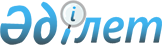 О внесении изменений в некоторые постановления Правления Национального Банка Республики Казахстан по вопросам представления отчетности участниками страхового рынкаПостановление Правления Национального Банка Республики Казахстан от 23 января 2023 года № 3. Зарегистрировано в Министерстве юстиции Республики Казахстан 27 января 2023 года № 31798.
      Примечание ИЗПИ!Вводится в действие с 01.01.2023.
      Правление Национального Банка Республики Казахстан ПОСТАНОВЛЯЕТ:
      1. Внести в постановление Правления Национального Банка Республики Казахстан от 28 ноября 2019 года № 223 "Об утверждении перечня, форм, сроков представления отчетности о выполнении пруденциальных нормативов страховой (перестраховочной) организацией, страховой группой и исламской страховой (перестраховочной) организацией и Правил ее представления" (зарегистрировано в Реестре государственной регистрации нормативных правовых актов под № 19701) следующие изменения:
      приложение 2 изложить в редакции согласно приложению 1 к настоящему постановлению;
      приложение 3 изложить в редакции согласно приложению 2 к настоящему постановлению;
      приложение 4 изложить в редакции согласно приложению 3 к настоящему постановлению;
      пункт 6 пояснений по заполнению формы административных данных приложения 5 изложить в следующей редакции:
      "6. Форма заполняется в соответствии с требованиями пунктов 59, 60, 61, 62, 63, 64 и 65 Нормативных значений и методик расчетов пруденциальных нормативов страховой (перестраховочной) организации и страховой группы и иных обязательных к соблюдению норм и лимитов, установленных постановлением Правления Национального Банка Республики Казахстан от 26 декабря 2016 года № 304 "Об установлении нормативных значений и методик расчетов пруденциальных нормативов страховой (перестраховочной) организации и страховой группы и иных обязательных к соблюдению норм и лимитов, требований к приобретаемым страховыми (перестраховочными) организациями, дочерними организациями страховых (перестраховочных) организаций или страховых холдингов акциям (долям участия в уставном капитале) юридических лиц, перечня облигаций международных финансовых организаций, приобретаемых страховыми холдингами, минимального требуемого рейтинга для облигаций, приобретаемых страховыми холдингами, и перечня рейтинговых агентств, а также перечня финансовых инструментов (за исключением акций и долей участия в уставном капитале), приобретаемых страховыми (перестраховочными) организациями", зарегистрированным в Реестре государственной регистрации нормативных правовых актов под № 14794.";
      приложение 6 изложить в редакции согласно приложению 4 к настоящему постановлению;
      приложение 7 изложить в редакции согласно приложению 5 к настоящему постановлению;
      приложение 8 изложить в редакции согласно приложению 6 к настоящему постановлению;
      приложение 9 изложить в редакции согласно приложению 7 к настоящему постановлению.
      2. Внести в постановление Правления Национального Банка Республики Казахстан от 31 декабря 2019 года № 275 "Об утверждении перечня, форм, сроков представления отчетности страховой (перестраховочной) организацией и страховым брокером и Правил ее представления" (зарегистрировано в Реестре государственной регистрации нормативных правовых актов под № 19927) следующие изменения:
      в пункте 1:
      подпункт 9) изложить в следующей редакции:
      "9) форму отчета об операциях "обратное репо", репо согласно приложению 9 к настоящему постановлению;";
      подпункт 16) изложить в следующей редакции:
      "16) форму отчета о страховых премиях и премии государства согласно приложению 16 к настоящему постановлению;";
      подпункт 24) исключить;
      подпункт 26) изложить в следующей редакции:
      "26) форму отчета об остатках на балансовых и внебалансовых счетах согласно приложению 26 к настоящему постановлению;";
      пункты 2 и 3 изложить в следующей редакции:
      "2. Страховая (перестраховочная) организация представляет в Национальный Банк Республики Казахстан в электронном формате ежемесячно отчетность, предусмотренную подпунктами 4), 5), 6), 9), 10) и 11) пункта 1 настоящего постановления, в срок не позднее 6 (шестого) рабочего дня месяца, следующего за отчетным месяцем.
      3. Страховая (перестраховочная) организация, исламская страховая (перестраховочная) организация представляют в Национальный Банк Республики Казахстан в электронном формате:
      1) ежемесячно – отчетность, предусмотренную подпунктами 2), 3), 12), 14), 15), 16), 17), 18), 19), 22) и 25) пункта 1 настоящего постановления, в срок не позднее 6 (шестого) рабочего дня месяца, следующего за отчетным месяцем.
      Исламская страховая (перестраховочная) организация дополнительно к отчетности, предусмотренной подпунктом 1) настоящего пункта, представляет отчетность в соответствии с подпунктом 8) пункта 1 настоящего постановления в срок не позднее 6 (шестого) рабочего дня месяца, следующего за отчетным месяцем;
      2) ежеквартально – отчетность, предусмотренную подпунктом 13) пункта 1 настоящего постановления, в срок не позднее 6 (шестого) рабочего дня месяца, следующего за отчетным кварталом;
      3) ежеквартально – отчетность, предусмотренную подпунктом 26) пункта 1 настоящего постановления: 
      в части таблицы 1 – не позднее 15 (пятнадцатого) рабочего дня месяца, следующего за отчетным кварталом;
      в части таблицы 2 – не позднее 6 (шестого) рабочего дня месяца, следующего за отчетным кварталом;
      4) ежеквартально – отчетность, предусмотренную подпунктами 23), 27), 28), 29), 30), 31), 32), 33), 34), 35), 36) и 37) пункта 1 настоящего постановления, в срок не позднее 10 (десятого) рабочего дня месяца, следующего за отчетным кварталом;
      5) ежегодно – отчетность, предусмотренную подпунктами 38), 39) и 40) пункта 1 настоящего постановления, в срок не позднее 6 (шестого) рабочего дня месяца, следующего за отчетным годом;
      6) ежегодно – отчетность, предусмотренную подпунктом 41) пункта 1 настоящего постановления, в течение 120 (ста двадцати) календарных дней по окончании финансового года.";
      в приложении 1:
      подпункт 8) изложить в следующей редакции:
      "8) отчет об операциях "обратное репо", репо;";
      подпункт 15) изложить в следующей редакции:
      "15) отчет о страховых премиях и премии государства;";
      подпункт 23) исключить;
      подпункт 25) изложить в следующей редакции:
      "25) отчет об остатках на балансовых и внебалансовых счетах;";
      пункт 5 пояснений по заполнению формы административных данных приложения 2 изложить в следующей редакции:
      "5. В графах 5 и 6 указывается рейтинг и наименование рейтингового агентства в соответствии с постановлением Правления Национального Банка Республики Казахстан от 24 декабря 2012 года № 385 "Об установлении минимального рейтинга для юридических лиц и стран, необходимость наличия которого требуется в соответствии с законодательством Республики Казахстан, регулирующим деятельность финансовых организаций, филиалов банков-нерезидентов Республики Казахстан, филиалов страховых (перестраховочных) организаций-нерезидентов Республики Казахстан, перечня рейтинговых агентств, присваивающих данный рейтинг", зарегистрированным в Реестре государственной регистрации нормативных правовых актов под № 8318. При отсутствии рейтингового агентства в графах 5 и 6 указывается "нет рейтинга".";
      приложение 3 изложить в редакции согласно приложению 8 к настоящему постановлению;
      в пояснении по заполнению формы административных данных приложения 4:
      в пункте 6:
      подпункт 5) изложить в следующей редакции:
      "5) в графах 10 и 12 коды валют указываются в соответствии с национальным классификатором Республики Казахстан НК РК 07 ISO 4217 "Коды для представления валют и фондов;";
      подпункт 12) изложить в следующей редакции:
      "12) при заполнении граф 22, 23, 24 и 25 отражается рейтинг ценной бумаги по облигациям, рейтинг эмитента по акциям, рейтинг страны по государственным ценным бумагам, присвоенный одним из рейтинговых агентств, в соответствии с постановлением Правления Национального Банка Республики Казахстан от 24 декабря 2012 года № 385 "Об установлении минимального рейтинга для юридических лиц и стран, необходимость наличия которого требуется в соответствии с законодательством Республики Казахстан, регулирующим деятельность финансовых организаций, филиалов банков-нерезидентов Республики Казахстан, филиалов страховых (перестраховочных) организаций-нерезидентов Республики Казахстан, перечня рейтинговых агентств, присваивающих данный рейтинг", зарегистрированного в Реестре государственной регистрации нормативных правовых актов № 8318 (далее - Постановление № 385). При отсутствии рейтинга в графах 22, 23, 24 и 25 указывается "нет рейтинга". Данные графы не заполняются по государственным ценным бумагам Республики Казахстан;";
      подпункт 4) пункта 7 изложить в следующей редакции:
      "4) в графах 8 и 9 коды валют указываются в соответствии с национальным классификатором Республики Казахстан НК РК 07 ISO 4217 "Коды для представления валют и фондов";";
      подпункт 3) пункта 8 изложить в следующей редакции:
      "3) в графе 6 коды валют указываются в соответствии с национальным классификатором Республики Казахстан НК РК 07 ISO 4217 "Коды для представления валют и фондов";";
      в пояснении по заполнению формы административных данных приложения 5:
      подпункт 4) пункта 5 изложить в следующей редакции:
      "4) в графах 11 и 14 коды валют указываются в соответствии с национальным классификатором Республики Казахстан НК РК 07 ISO 4217 "Коды для представления валют и фондов";";
      подпункт 4) пункта 7 изложить в следующей редакции:
      "4) в графе 9 коды валют указываются в соответствии с национальным классификатором Республики Казахстан НК РК 07 ISO 4217 "Коды для представления валют и фондов".";
      в пояснении по заполнению формы административных данных приложения 8:
      пункт 6 изложить в следующей редакции:
      "6. В графе 8 коды валют указываются в соответствии с национальным классификатором Республики Казахстан НК РК 07 ISO 4217 "Коды для представления валют и фондов". По облигациям указывается валюта выпуска, по акциям - валюта приобретения.";
      пункты 12 и 13 изложить в следующей редакции:
      "12. В графах 26 и 27 указывается категория ценных бумаг - резидентов Республики Казахстан согласно официальному списку фондовой биржи Республики Казахстан, требования к которому установлены Требованиями к эмитентам и их ценным бумагам, допускаемым к обращению на фондовой бирже, а также к отдельным категориям официального списка фондовой биржи, утвержденными постановлением Правления Национального Банка Республики Казахстан от 27 марта 2017 года № 54 "Об утверждении Требований к эмитентам и их ценным бумагам, допускаемым к обращению на фондовой бирже, а также к отдельным категориям официального списка фондовой биржи и внесении изменений в некоторые нормативные правовые акты Республики Казахстан по вопросам регулирования рынка ценных бумаг", зарегистрированным в Реестре государственной регистрации нормативных правовых актов под № 15175. При отсутствии категории списка фондовой биржи Республики Казахстан в графах 26 и 27 указывается "нет листинга". Данные графы не заполняются по ценным бумагам нерезидентов Республики Казахстан и государственным ценным бумагам Республики Казахстан.
      13. При заполнении граф 28, 29, 30 и 31 указывается рейтинг, присвоенный одним из рейтинговых агентств, в соответствии с постановлением Правления Национального Банка Республики Казахстан от 24 декабря 2012 года № 385 "Об установлении минимального рейтинга для юридических лиц и стран, необходимость наличия которого требуется в соответствии с законодательством Республики Казахстан, регулирующим деятельность финансовых организаций, филиалов банков-нерезидентов Республики Казахстан, филиалов страховых (перестраховочных) организаций-нерезидентов Республики Казахстан, перечня рейтинговых агентств, присваивающих данный рейтинг", зарегистрированным в Реестре государственной регистрации нормативных правовых актов под № 8318. При отсутствии рейтинга в графах 28, 29, 30 и 31 указывается "нет рейтинга". Данные графы не заполняются по государственным ценным бумагам Республики Казахстан.";
      приложение 9 изложить в редакции согласно приложению 9 к настоящему постановлению;
      приложение 14 изложить в редакции согласно приложению 10 к настоящему постановлению;
      приложение 15 изложить в редакции согласно приложение 11 к настоящему постановлению;
      приложение 16 изложить в редакции согласно приложению 12 к настоящему постановлению;
      приложение 18 изложить в редакции согласно приложению 13 к настоящему постановлению;
      приложение 19 изложить в редакции согласно приложению 14 к настоящему постановлению;
      приложение 20 изложить в редакции согласно приложению 15 к настоящему постановлению;
      приложение 21 изложить в редакции согласно приложению 16 к настоящему постановлению;
      в пояснении по заполнению формы административных данных приложения 22:
      пункты 7 и 8 изложить в следующей редакции:
      "7. В графе 4 указывается рейтинг, присвоенный одним из рейтинговых агентств, в соответствии с постановлением Правления Национального Банка Республики Казахстан от 24 декабря 2012 года № 385 "Об установлении минимального рейтинга для юридических лиц и стран, необходимость наличия которого требуется в соответствии с законодательством Республики Казахстан, регулирующим деятельность финансовых организаций, филиалов банков-нерезидентов Республики Казахстан, филиалов страховых (перестраховочных) организаций-нерезидентов Республики Казахстан, перечня рейтинговых агентств, присваивающих данный рейтинг", зарегистрированным в Реестре государственной регистрации нормативных правовых актов под № 8318. При отсутствии рейтинга в графе 4 указывается "нет рейтинга".
      8. В графе 11 указывается код валюты договора в соответствии с национальным классификатором Республики Казахстан НК РК 07 ISO 4217 "Коды для представления валют и фондов".";
      пункты 13, 14 и 15 изложить в следующей редакции:
      "13. Сумма страховых премий, переданных резидентам Республики Казахстан по строке "Страховые (перестраховочные) организации резиденты" графы 14 соответствует итоговой сумме графы 15 Таблицы Страховые премии и премия государства приложения 16 настоящего постановления.
      14. Сумма страховых премий, переданных нерезидентам Республики Казахстан, по строке "Страховые (перестраховочные) организации нерезиденты" графы 14 соответствует итоговой сумме графы 16 Таблицы Страховые премии и премия государства приложения 16 настоящего постановления.
      15. Итоговая сумма страховых премий, переданных перестраховочной организации в графе 14 соответствует итоговой сумме графы 14 Таблицы Страховые премии и премия государства приложения 16 настоящего постановления.";
      приложение 23 изложить в редакции согласно приложению 17 к настоящему постановлению;
      приложение 26 изложить в редакции согласно приложению 18 к настоящему постановлению;
      приложение 28 изложить в редакции согласно приложению 19 к настоящему постановлению;
      приложение 29 изложить в редакции согласно приложению 20 к настоящему постановлению;
      приложение 30 изложить в редакции согласно приложению 21 к настоящему постановлению;
      пункт 8 пояснений по заполнению формы административных данных приложения 38 изложить в следующей редакции:
      "8. Итоговая сумма страховых премий в графе 3 соответствует сумме страховых премий, принятых по договорам страхования, указанной в графе 4 Таблицы Страховые премии и премия государства приложения 16 настоящего постановления, за минусом расходов, связанных с расторжением договоров страхования, указанных в графе 20 Таблицы Страховые премии и премия государства приложения 16 настоящего постановления.";
      приложение 39 изложить в редакции согласно приложению 22 к настоящему постановлению;
      приложение 44 изложить в редакции согласно приложению 23 к настоящему постановлению.
      3. Департаменту статистики финансового рынка (Буранбаева А.М.) в установленном законодательством Республики Казахстан порядке обеспечить:
      1) совместно с Юридическим департаментом (Касенов А.С.) государственную регистрацию настоящего постановления в Министерстве юстиции Республики Казахстан;
      2) размещение настоящего постановления на официальном интернет-ресурсе Национального Банка Республики Казахстан после его официального опубликования;
      3) в течение десяти рабочих дней после государственной регистрации настоящего постановления представление в Юридический департамент сведений об исполнении мероприятия, предусмотренного подпунктом 2) настоящего пункта.
      4. Контроль за исполнением настоящего постановления возложить на заместителя Председателя Национального Банка Республики Казахстан Баймагамбетова А.М.
      5. Настоящее постановление вводится в действие с 1 января 2023 года и подлежит официальному опубликованию.
       "СОГЛАСОВАНО"Бюро национальной статистикиАгентства по стратегическомупланированию и реформамРеспублики Казахстан
       "СОГЛАСОВАНО"Агентство Республики Казахстанпо регулированию и развитиюфинансового рынка Форма, предназначенная для сбора административных данных
      Представляется: в Национальный Банк Республики Казахстан
      Форма административных данных размещена на интернет-ресурсе: www.nationalbank.kz Отчет о выполнении пруденциальных нормативов страховой (перестраховочной) организацией
      Индекс формы административных данных: 2-PN_M
      Периодичность: ежемесячная
      Отчетный период: по состоянию на "____" ____________ 20 ___ года
      Круг лиц, представляющих информацию: страховая (перестраховочная) организация
      Срок представления формы административных данных: ежемесячно не позднее 6 (шестого) рабочего дня месяца, следующего за отчетным месяцем
      Таблица 1. Сведения о выполнении пруденциальных нормативов страховой (перестраховочной) организацией
      Таблица 2. Сумма увеличения минимального размера маржи платежеспособности страховой (перестраховочной) организации
      (в тысячах тенге)
      Таблица 3. Расчет минимального размера маржи платежеспособности для страховой (перестраховочной) организации, осуществляющей страховую деятельность по отрасли "общее страхование" и перестраховочной организации, осуществляющей перестрахование как исключительный вид деятельности
      Таблица 4. Расчет минимального размера маржи платежеспособности для страховой (перестраховочной) организации, осуществляющей страховую деятельность по отрасли "страхование жизни"
      Таблица 5. Расчет активов страховой (перестраховочной) организации с учетом их классификации по качеству и ликвидности
      Таблица 6. Расчет норматива достаточности высоколиквидных активов страховой (перестраховочной) организации
      Наименование ________________________________________________ Адрес________________________________________________________ Телефон ______________________________________________________ Адрес электронной почты _______________________________________ Исполнитель____________________________ ____________________ фамилия, имя и отчество (при его наличии) подпись, телефон Руководитель или лицо, на которое возложена функция по подписанию отчета _____________________________________ ____________________ фамилия, имя и отчество (при его наличии) подпись Дата "____" ______________ 20__ года Пояснение по заполнению формы административных данных Отчет о выполнении пруденциальных нормативов страховой (перестраховочной) организацией (индекс – 2-PN_M, периодичность – ежемесячная) Глава 1. Общие положения
      1. Настоящее пояснение определяет единые требования по заполнению формы административных данных "Отчет о выполнении пруденциальных нормативов страховой (перестраховочной) организацией" (далее – Форма).
      2. Форма разработана в соответствии с подпунктом 65-2) части второй статьи 15 Закона Республики Казахстан "О Национальном Банке Республики Казахстан", пунктом 10 статьи 46 Закона Республики Казахстан "О страховой деятельности" и подпунктом 2) пункта 3 статьи 16 Закона Республики Казахстан "О государственной статистике".
      3. Форма составляется страховой (перестраховочной) организацией ежемесячно и заполняется по состоянию на конец отчетного периода.
      4. Единица измерения, используемая при заполнении Формы, устанавливается в тысячах тенге и в процентах (до второго знака после запятой). Сумма менее 500 (пятисот) тенге округляется до 0 (нуля), а сумма, равная 500 (пятистам) тенге и выше, округляется до 1 000 (одной тысячи) тенге.
      5. Форму подписывают руководитель или лицо, на которое возложена функция по подписанию отчета, и исполнитель. Глава 2. Пояснение по заполнению Формы
      6. Для целей заполнения Формы, помимо рейтинговых оценок рейтингового агентства Стандард энд Пурс (Standard & Poor's), под рейтинговыми оценками других рейтинговых агентств признаются оценки агентств Мудис Инвесторс Сервис (Moody's Investors Service), Фитч (Fitch), Эй. Эм. Бэст (A.M. Best) и Морнинстар (Morningstar), а также их дочерних рейтинговых организаций в соответствии с постановлением Правления Национального Банка Республики Казахстан от 26 декабря 2016 года № 304 "Об установлении нормативных значений и методик расчетов пруденциальных нормативов страховой (перестраховочной) организации и страховой группы и иных обязательных к соблюдению норм и лимитов, требований к приобретаемым страховыми (перестраховочными) организациями, дочерними организациями страховых (перестраховочных) организаций или страховых холдингов акциям (долям участия в уставном капитале) юридических лиц, перечня облигаций международных финансовых организаций, приобретаемых страховыми холдингами, минимального требуемого рейтинга для облигаций, приобретаемых страховыми холдингами, и перечня рейтинговых агентств, а также перечня финансовых инструментов (за исключением акций и долей участия в уставном капитале), приобретаемых страховыми (перестраховочными) организациями", зарегистрированным в Реестре государственной регистрации нормативных правовых актов под № 14794 (далее – Постановление № 304).
      7. По Таблице 1:
      1) в строке 1 указывается значение норматива достаточности маржи платежеспособности;
      2) в строках 1.1, 1.2, 1.3, 1.4, 1.5, 1.6, 1.7 и 1.8 указываются значения для расчета норматива достаточности маржи платежеспособности;
      3) в строке 14 указывается информация о выполнении норматива достаточности высоколиквидных активов ("да" или "нет"). Норматив достаточности высоколиквидных активов составляет не менее 1 (единицы). В случае несоблюдения страховой (перестраховочной) организацией норматива достаточности высоколиквидных активов, значение норматива ставится "нет".
      8. При увеличении минимального размера маржи платежеспособности на сумму страховых премий, передаваемых (переданных) в перестрахование страховым (перестраховочным) организациям-резидентам и нерезидентам Республики Казахстан по действующим договорам перестрахования при заполнении Таблицы 2 используется минимальный рейтинг из имеющихся рейтинговых оценок по международной или национальной шкале рейтинговых агентств Стандард энд Пурс (Standard & Poor's), Мудис Инвесторс Сервис (Moody's Investors Service), Фитч (Fitch) и Эй. Эм. Бэст (А.М. Best), а также их дочерних рейтинговых организаций в соответствии с Постановлением № 304.
      В Таблице 2 указываются:
      договоры перестрахования, заключенные с перестраховщиками-нерезидентами Республики Казахстан, за исключением перестраховщиков стран-участниц Договора о Евразийском экономическом союзе, ратифицированного Законом Республики Казахстан "О ратификации Договора о Евразийском экономическом союзе" (далее – Договор о ЕАЭС);
      договоры перестрахования, заключенные с перестраховщиками-резидентами Республики Казахстан;
      договоры перестрахования, заключенные с перестраховщиками-резидентами участниками Международного финансового центра "Астана";
      договоры перестрахования, заключенные с перестраховщиками-стран-участниц Договора о ЕАЭС.
      9. По Таблице 3:
      1) в строке 1000 указывается рассчитанное значение минимального размера маржи платежеспособности "методом премий";
      2) в строке 2110 указывается сумма страховых выплат, начисленных за предыдущие 3 (три) финансовых года, согласно значениям строк 2111, 2112 и 2113;
      3) в строках 2210, 2310 и 2320 указывается сумма резерва заявленных, но неурегулированных убытков;
      4) в строке 2000 указывается рассчитанное значение минимального размера маржи платежеспособности "методом выплат";
      5) в строке 3000 указывается наибольшая величина из значений, указанных в строках 1000 и 2000;
      6) в строке 9000 указывается минимальный размер маржи платежеспособности за отчетный период;
      7) в строке 500 указывается значение норматива достаточности маржи платежеспособности равное отношению фактической маржи платежеспособности к минимальному размеру маржи платежеспособности (строка 300/строка 400).
      10. По Таблице 4:
      1) в строке 1000 указывается рассчитанное значение минимального размера маржи платежеспособности для классов "страхование жизни, за исключением класса страхование жизни в рамках государственной образовательной накопительной системы" и "аннуитетное страхование, за исключением класса пенсионное аннуитетное страхование";
      2) в строке 3000 указывается рассчитанное значение минимального размера маржи платежеспособности по данным классам страхования;
      3) в строке 8000 указывается минимальный размер маржи платежеспособности;
      4) в строке 500 указывается значение норматива достаточности маржи платежеспособности равное отношению фактической маржи платежеспособности к минимальному размеру маржи платежеспособности (строка 300/ строка 400).
      11. По Таблице 5:
      1) при соответствии финансового инструмента двум или более критериям, установленным в Таблице 5, категория финансового инструмента устанавливается страховой (перестраховочной) организацией самостоятельно;
      2) в графе 4 указывается балансовая стоимость по состоянию на конец последнего календарного дня отчетного периода;
      3) в строке 12000 указывается сумма активов с учетом их классификации по качеству и ликвидности страховой (перестраховочной) организации, рассчитанная в соответствии с пунктом 34 Нормативов;
      4) в строке 13000 указывается сумма страховых резервов страховой (перестраховочной) организации за минусом доли перестраховщика;
      5) в строке 15000 указывается фактическая маржа платежеспособности, рассчитанная с учетом классификации активов по качеству и ликвидности, соответствующая требованиям пункта 33 Нормативов.
      12. По Таблице 6:
      1) при соответствии финансового инструмента двум или более критериям, установленных в Таблице 6, категория финансового инструмента устанавливается страховой (перестраховочной) организацией самостоятельно;
      2) в графе 3 указывается балансовая стоимость по состоянию на конец последнего календарного дня отчетного периода;
      3) в строке 9 указывается сумма страховых резервов страховой (перестраховочной) организации за минусом доли перестраховщика;
      4) в строке 10 указывается норматив достаточности высоколиквидных активов, равный отношению высоколиквидных активов страховой (перестраховочной) организации (за вычетом обязательств по операциям репо) к страховым резервам за минусом доли перестраховщика. Форма, предназначенная для сбора административных данных
      Представляется: в Национальный Банк Республики Казахстан
      Форма административных данных размещена на интернет-ресурсе: www.nationalbank.kz Отчет о расчете резерва непредвиденных рисков страховой (перестраховочной) организацией
      Индекс формы административных данных: 3-RNR-Q
      Периодичность: ежеквартальная
      Отчетный период: по состоянию на "____" ____________ 20 ___ года
      Круг лиц, представляющих информацию: страховая (перестраховочная) организация
      Срок представления формы административных данных: ежеквартально, не позднее 6 (шестого) рабочего дня месяца, следующего за отчетным кварталом
      Таблица. Расчет резерва непредвиденных рисков страховой (перестраховочной) организацией
      продолжение таблицы:
      Наименование ________________________________________________ Адрес________________________________________________________ Телефон ______________________________________________________ Адрес электронной почты _______________________________________ Исполнитель____________________________ ____________________ фамилия, имя и отчество (при его наличии) подпись, телефон Руководитель или лицо, на которое возложена функция по подписанию отчета _____________________________________ ____________________ фамилия, имя и отчество (при его наличии) подпись Дата "____" ______________ 20__ года Пояснение по заполнению формы административных данных Отчет о расчете резерва непредвиденных рисков страховой (перестраховочной) организацией (индекс – 3-RNR-Q, периодичность – ежеквартальная) Глава 1. Общие положения
      1. Настоящее пояснение определяет единые требования по заполнению формы административных данных "Отчет о расчете резерва непредвиденных рисков страховой (перестраховочной) организацией" (далее – Форма).
      2. Форма разработана в соответствии с подпунктом 65-2) части второй статьи 15 Закона Республики Казахстан "О Национальном Банке Республики Казахстан", пунктом 10 статьи 46 Закона Республики Казахстан "О страховой деятельности" и подпунктом 2) пункта 3 статьи 16 Закона Республики Казахстан "О государственной статистике".
      3. Форма заполняется страховой (перестраховочной) организацией ежеквартально. Единица измерения, используемая при заполнении Формы, устанавливается в тысячах тенге и в процентах (до второго знака после запятой). Сумма менее 500 (пятисот) тенге округляется до 0 (нуля), а сумма, равная 500 (пятистам) тенге и выше, округляется до 1 000 (одной тысячи) тенге.
      4. Форму подписывают руководитель или лицо, на которое возложена функция по подписанию отчета, и исполнитель. Глава 2. Пояснение по заполнению Формы
      5. Форма заполняется по каждому классу страхования.
      6. В графе 3 указывается доля чистых страховых премий по действующим договорам страхования по классу страхования в общем объеме чистых страховых премий по действующим договорам страхования на отчетную дату.
      7. В графах 4, 5, 6, 7 и 8 указываются данные за последние 12 (двенадцать) месяцев, предшествующих отчетной дате.
      8. В строке 1.8 указываются договоры обязательного страхования работника от несчастных случаев и договоры аннуитетного страхования, заключенные в соответствии с Законом Республики Казахстан "Об обязательном страховании работника от несчастных случаев при исполнении им трудовых (служебных) обязанностей".
      9. В строке 2.2 указываются договоры аннуитетного страхования, за исключением договоров аннуитетного страхования, заключенных в соответствии с Законом Республики Казахстан "Об обязательном страховании работника от несчастных случаев при исполнении им трудовых (служебных) обязанностей" и Законом Республики Казахстан "О пенсионном обеспечении в Республике Казахстан".
      10. В строке 2.4 указываются договоры пенсионного аннуитета, заключенные в соответствии с Законом Республики Казахстан "О пенсионном обеспечении в Республике Казахстан".  Форма, предназначенная для сбора административных данных
      Представляется: в Национальный Банк Республики Казахстан
      Форма административных данных размещена на интернет-ресурсе: www.nationalbank.kz Отчет о расчете стабилизационного резерва страховой (перестраховочной) организацией
      Индекс формы административных данных: 4-SR-Y
      Периодичность: ежегодная
      Отчетный период: по состоянию на "____" ____________ 20 ___ года
      Круг лиц, представляющих информацию: страховая (перестраховочная) организация
      Срок представления формы административных данных: ежегодно, не позднее 10 (десятого) февраля года, следующего за отчетным годом
      Таблица. Расчет стабилизационного резерва страховой (перестраховочной) организацией
      продолжение таблицы:
      Наименование ________________________________________________ Адрес________________________________________________________ Телефон ______________________________________________________ Адрес электронной почты _______________________________________ Исполнитель____________________________ ____________________ фамилия, имя и отчество (при его наличии) подпись, телефон Руководитель или лицо, на которое возложена функция по подписанию отчета _____________________________________ ____________________ фамилия, имя и отчество (при его наличии) подпись Дата "____" ______________ 20__ года Пояснение по заполнению формы административных данных Отчет о расчете стабилизационного резерва страховой (перестраховочной) организацией (индекс – 4-SR-Y, периодичность – ежегодная) Глава 1. Общие положения
      1. Настоящее пояснение определяет единые требования по заполнению формы административных данных "Отчет о расчете стабилизационного резерва страховой (перестраховочной) организацией" (далее – Форма).
      2. Форма разработана в соответствии с подпунктом 65-2) части второй статьи 15 Закона Республики Казахстан "О Национальном Банке Республики Казахстан", пунктом 10 статьи 46 Закона Республики Казахстан "О страховой деятельности" и подпунктом 2) пункта 3 статьи 16 Закона Республики Казахстан "О государственной статистике".
      3. Форма заполняется страховой (перестраховочной) организацией ежегодно. Данные в Форме заполняются в тысячах тенге. Сумма менее 500 (пятисот) тенге округляется до 0 (нуля), а сумма, равная 500 (пятистам) тенге и выше, округляется до 1 000 (одной тысячи) тенге.
      4. Форму подписывают руководитель или лицо, на которое возложена функция по подписанию отчета, и исполнитель. Глава 2. Пояснение по заполнению Формы
      5. В Форме стабилизационный резерв рассчитывается в соответствие с параграфом 2 главы 7 Нормативных значений и методик расчетов пруденциальных нормативов страховой (перестраховочной) организации и страховой группы и иных обязательных к соблюдению норм и лимитов, установленных постановлением Правления Национального Банка Республики Казахстан от 26 декабря 2016 года № 304 "Об установлении нормативных значений и методик расчетов пруденциальных нормативов страховой (перестраховочной) организации и страховой группы и иных обязательных к соблюдению норм и лимитов, требований к приобретаемым страховыми (перестраховочными) организациями, дочерними организациями страховых (перестраховочных) организаций или страховых холдингов акциям (долям участия в уставном капитале) юридических лиц, перечня облигаций международных финансовых организаций, приобретаемых страховыми холдингами, минимального требуемого рейтинга для облигаций, приобретаемых страховыми холдингами, и перечня рейтинговых агентств, а также перечня финансовых инструментов (за исключением акций и долей участия в уставном капитале), приобретаемых страховыми (перестраховочными) организациями", зарегистрированным в Реестре государственной регистрации нормативных правовых актов под № 14794.
      6. Форма заполняется по каждому классу страхования, за исключением классов "страхование от несчастных случаев", "страхование на случай болезни", "обязательное страхование туриста", "страхование жизни", "аннуитетное страхование", "страхование жизни в рамках государственной образовательной накопительной системы", "пенсионное аннуитетное страхование".
      7. В строке 1.8 указываются договоры обязательного страхования работника от несчастных случаев и договоры аннуитетного страхования, заключенные в соответствии с Законом Республики Казахстан "Об обязательном страховании работника от несчастных случаев при исполнении им трудовых (служебных) обязанностей".
      8. В строке 2.2 указываются договоры аннуитетного страхования, за исключением договоров аннуитетного страхования, заключенных в соответствии с Законом Республики Казахстан "Об обязательном страховании работника от несчастных случаев при исполнении им трудовых (служебных) обязанностей" и Законом Республики Казахстан "О пенсионном обеспечении в Республике Казахстан".
      9. В строке 2.4 указываются договоры пенсионного аннуитета, заключенные в соответствии с Законом Республики Казахстан "О пенсионном обеспечении в Республике Казахстан". Форма, предназначенная для сбора административных данных
      Представляется: в Национальный Банк Республики Казахстан
      Форма административных данных размещена на интернет-ресурсе: www.nationalbank.kz Отчет о выполнении пруденциальных нормативов исламской страховой (перестраховочной) организацией
      Индекс формы административных данных: 6-PN_M
      Периодичность: ежемесячная
      Отчетный период: по состоянию на "____" ____________ 20 ___ года
      Круг лиц, представляющих информацию: исламская страховая (перестраховочная) организация
      Срок представления формы административных данных: ежемесячно не позднее 6 (шестого) рабочего дня месяца, следующего за отчетным месяцем
      Таблица 1. Сведения о выполнении пруденциальных нормативов исламской страховой (перестраховочной) организацией
      Таблица 2. Сумма увеличения минимального размера маржи платежеспособности исламской страховой (перестраховочной) организации
      Таблица 3. Расчет минимального размера маржи платежеспособности для исламской страховой (перестраховочной) организации, осуществляющей исламскую страховую деятельность по отрасли "общее страхование" и исламской перестраховочной организации, осуществляющей перестрахование как исключительный вид деятельности
      Таблица 4. Расчет минимального размера маржи платежеспособности для исламской страховой (перестраховочной) организации, осуществляющей исламскую страховую деятельность по отрасли "страхование жизни"
      Таблица 5. Расчет активов исламской страховой (перестраховочной) организации с учетом их классификации по качеству и ликвидности
      Таблица 6. Расчет норматива достаточности высоколиквидных активов исламской страховой (перестраховочной) организации
      Наименование ________________________________________________ Адрес________________________________________________________ Телефон ______________________________________________________ Адрес электронной почты _______________________________________ Исполнитель____________________________ ____________________ фамилия, имя и отчество (при его наличии) подпись, телефон Руководитель или лицо, на которое возложена функция по подписанию отчета _____________________________________ ____________________ фамилия, имя и отчество (при его наличии) подпись Дата "____" ______________ 20__ года Пояснение по заполнению формы административных данных Отчет о выполнении пруденциальных нормативов исламской страховой (перестраховочной) организацией (индекс – 6-PN_M, периодичность – ежемесячная) Глава 1. Общие положения
      1. Настоящее пояснение определяет единые требования по заполнению формы административных данных "Отчет о выполнении пруденциальных нормативов исламской страховой (перестраховочной) организацией" (далее – Форма).
      2. Форма разработана в соответствии с подпунктом 65-2) части второй статьи 15 Закона Республики Казахстан "О Национальном Банке Республики Казахстан", пунктом 10-1 статьи 46 Закона Республики Казахстан "О страховой деятельности" и подпунктом 2) пункта 3 статьи 16 Закона Республики Казахстан "О государственной статистике".
      3. Форма составляется исламской страховой (перестраховочной) организацией ежемесячно и заполняется по состоянию на конец отчетного периода.
      4. Единица измерения, используемая при заполнении Формы, устанавливается в тысячах тенге и в процентах (до второго знака после запятой). Сумма менее 500 (пятисот) тенге округляется до 0 (нуля), а сумма, равная 500 (пятистам) тенге и выше, округляется до 1 000 (одной тысячи) тенге.
      5. Форму подписывают руководитель или лицо, на которое возложена функция по подписанию отчета, и исполнитель. Глава 2. Пояснение по заполнению Формы
      6. Для целей заполнения Формы, помимо рейтинговых оценок рейтингового агентства Стандард энд Пурс (Standard & Poor's), под рейтинговыми оценками других рейтинговых агентств признаются оценки агентств Мудис Инвесторс Сервис (Moody's Investors Service), Фитч (Fitch), Эй. Эм. Бэст (A.M. Best) и Морнинстар (Morningstar), а также их дочерних рейтинговых организаций в соответствии с пунктом 10 Нормативных значений и методик расчетов пруденциальных нормативов страховой (перестраховочной) организации и страховой группы и иных обязательных к соблюдению норм и лимитов, установленных постановлением Правления Национального Банка Республики Казахстан от 31 января 2019 года № 14 "Об установлении нормативных значений и методик расчетов пруденциальных нормативов исламской страховой (перестраховочной) организации и иных обязательных к соблюдению норм и лимитов, требований к приобретаемым исламскими страховыми (перестраховочными) организациями, дочерними организациями исламских страховых (перестраховочных) организаций акциям (долям участия в уставном капитале) юридических лиц, а также перечня финансовых инструментов (за исключением акций и долей участия в уставном капитале), приобретаемых исламскими страховыми (перестраховочными) организациями" (далее – Нормативы), зарегистрированным в Реестре государственной регистрации нормативных правовых актов под № 18293.
      7. По Таблице 1:
      1) в строке 1 указывается значение норматива достаточности маржи платежеспособности;
      2) в строках 1.1, 1.2, 1.3, 1.4, 1.5, 1.6, 1.7 и 1.8 указываются значения для расчета норматива достаточности маржи платежеспособности;
      3) в строке 13 указывается информация о выполнении норматива достаточности высоколиквидных активов ("да" или "нет"). Норматив достаточности высоколиквидных активов составляет не менее 1 (единицы). В случае несоблюдения исламской страховой (перестраховочной) организацией норматива достаточности высоколиквидных активов, значение норматива ставится "нет".
      8. При увеличении минимального размера маржи платежеспособности на сумму обязательств, переданных (передаваемых) в перестрахование страховым (перестраховочным) организациям - резидентам и нерезидентам Республики Казахстан по действующим договорам исламского перестрахования, при заполнении Таблицы 2 используется минимальный рейтинг из имеющихся рейтинговых оценок по международной или национальной шкале рейтинговых агентств Стандард энд Пурс (Standard & Poor's), Мудис Инвесторс Сервис (Moody's Investors Service), Фитч (Fitch) и Эй. Эм. Бэст (А.М. Best), а также их дочерних рейтинговых организаций в соответствии с пунктом 10 Нормативов.
      9. По Таблице 3:
      1) в строке 1000 указывается рассчитанное значение минимального размера маржи платежеспособности "методом премий";
      2) в строке 2110 указывается сумма страховых выплат, начисленных за предыдущие 3 (три) финансовых года, согласно значениям строк 2111, 2112 и 2113;
      3) в строках 2210, 2310 и 2320 указывается сумма резерва заявленных, но неурегулированных убытков;
      4) в строке 2000 указывается рассчитанное значение минимального размера маржи платежеспособности "методом выплат";
      5) в строке 3000 указывается наибольшая величина из значений, указанных в строках 1000 и 2000.
      6) в строке 9000 указывается минимальный размер маржи платежеспособности за отчетный период;
      7) в строке 200 указывается значение норматива достаточности маржи платежеспособности равное отношению фактической маржи платежеспособности к минимальному размеру маржи платежеспособности (строка 300/строка 400).
      10. По Таблице 4:
      1) в строке 1000 указывается рассчитанное значение минимального размера маржи платежеспособности для классов "страхование жизни", "аннуитетное страхование", "страхование жизни в рамках государственной образовательной накопительной системы", "пенсионное аннуитетное страхование";
      2) в строке 3000 указывается рассчитанное значение минимального размера маржи платежеспособности по данным классам исламского страхования;
      3) в строке 8000 указывается минимальный размер маржи платежеспособности;
      4) в строке 500 указывается значение норматива достаточности маржи платежеспособности равное отношению фактической маржи платежеспособности к минимальному размеру маржи платежеспособности (строка 300/строка 400).
      11. По Таблице 5:
      1) при соответствии финансового инструмента двум или более критериям, установленным в Таблице 5, категория финансового инструмента устанавливается исламской страховой (перестраховочной) организацией самостоятельно;
      2) в графе 4 указывается балансовая стоимость по состоянию на конец последнего календарного дня отчетного периода;
      3) в строке 12000 указывается сумма активов с учетом их классификации по качеству и ликвидности исламской страховой (перестраховочной) организации, рассчитанная в соответствии с пунктом 32 Нормативов;
      4) в строке 13000 указывается сумма страховых резервов исламской страховой (перестраховочной) организации за минусом доли исламского перестраховщика;
      5) в строке 15000 указывается фактическая маржа платежеспособности, рассчитанная с учетом классификации активов по качеству и ликвидности, соответствующая требованиям пункта 31 Нормативов.
      12. По Таблице 6:
      1) при соответствии финансового инструмента двум или более критериям, установленным в Таблице 6, категория финансового инструмента устанавливается исламской страховой (перестраховочной) организацией самостоятельно;
      2) в графе 3 указывается балансовая стоимость по состоянию на конец последнего календарного дня отчетного периода;
      3) в строке 8 указывается сумма страховых резервов исламской страховой (перестраховочной) организации за минусом доли исламского перестраховщика;
      4) в строке 9 указывается норматив достаточности высоколиквидных активов, равный отношению высоколиквидных активов исламской страховой (перестраховочной) организации к страховым резервам за минусом доли исламского перестраховщика. Форма, предназначенная для сбора административных данных
      Представляется: в Национальный Банк Республики Казахстан
      Форма административных данных размещена на интернет-ресурсе: www.nationalbank.kz Отчет о расчете резерва непредвиденных рисков исламской страховой (перестраховочной) организацией
      Индекс формы административных данных: 7-RNR-Q
      Периодичность: ежеквартальная
      Отчетный период: по состоянию на "____" ____________ 20 ___ года
      Круг лиц, представляющих информацию: исламская страховая (перестраховочная) организация
      Срок представления формы административных данных: ежеквартально, не позднее 6 (шестого) рабочего дня месяца, следующего за отчетным кварталом
      Таблица. Расчет резерва непредвиденных рисков исламской страховой (перестраховочной) организацией
      продолжение таблицы:
      Наименование ________________________________________________ Адрес________________________________________________________ Телефон ______________________________________________________ Адрес электронной почты _______________________________________ Исполнитель____________________________ ____________________ фамилия, имя и отчество (при его наличии) подпись, телефон Руководитель или лицо, на которое возложена функция по подписанию отчета _____________________________________ ____________________ фамилия, имя и отчество (при его наличии) подпись Дата "____" ______________ 20__ года Пояснение по заполнению формы административных данных Отчет о расчете резерва непредвиденных рисков исламской страховой (перестраховочной) организацией (индекс – 7-RNR-Q, периодичность – ежеквартальная) Глава 1. Общие положения
      1. Настоящее пояснение определяет единые требования по заполнению формы административных данных "Отчет о расчете резерва непредвиденных рисков исламской страховой (перестраховочной) организацией" (далее – Форма).
      2. Форма разработана в соответствии с подпунктом 65-2) части второй статьи 15 Закона Республики Казахстан "О Национальном Банке Республики Казахстан", пунктом 10-1 статьи 46 Закона Республики Казахстан "О страховой деятельности" и подпунктом 2) пункта 3 статьи 16 Закона Республики Казахстан "О государственной статистике".
      3. Форма заполняется исламской страховой (перестраховочной) организацией ежеквартально. Единица измерения, используемая при заполнении Формы, устанавливается в тысячах тенге и в процентах (до второго знака после запятой). Сумма менее 500 (пятисот) тенге округляется до 0 (нуля), а сумма, равная 500 (пятистам) тенге и выше, округляется до 1 000 (одной тысячи) тенге.
      4. Форму подписывают руководитель или лицо, на которое возложена функция по подписанию отчета, и исполнитель. Глава 2. Пояснение по заполнению Формы
      5. Форма заполняется по каждому классу исламского страхования.
      6. В графе 3 указывается доля чистых страховых премий по действующим договорам исламского страхования по классу исламского страхования в общем объеме чистых страховых премий по действующим договорам исламского страхования на отчетную дату.
      7. В графах 4, 5, 6, 7 и 8 указываются данные за последние 12 (двенадцать) месяцев, предшествующих отчетной дате.
      8. В строке 1.8 указываются договоры обязательного страхования работника от несчастных случаев и договоры аннуитетного страхования, заключенные в соответствии с Законом Республики Казахстан "Об обязательном страховании работника от несчастных случаев при исполнении им трудовых (служебных) обязанностей".
      9. В строке 2.2 указываются договоры аннуитетного страхования, за исключением договоров аннуитетного страхования, заключенных в соответствии с Законом Республики Казахстан "Об обязательном страховании работника от несчастных случаев при исполнении им трудовых (служебных) обязанностей" и Законом Республики Казахстан "О пенсионном обеспечении в Республике Казахстан".
      10. В строке 2.4 указываются договоры пенсионного аннуитета, заключенные в соответствии с Законом Республики Казахстан "О пенсионном обеспечении в Республике Казахстан".  Форма, предназначенная для сбора административных данных
      Представляется: в Национальный Банк Республики Казахстан
      Форма административных данных размещена на интернет-ресурсе: www.nationalbank.kz Отчет о расчете стабилизационного резерва исламской страховой (перестраховочной) организацией
      Индекс формы административных данных: 8-SR-Y
      Периодичность: ежегодная
      Отчетный период: по состоянию на "____" ____________ 20 ___ года
      Круг лиц, представляющих информацию: исламская страховая (перестраховочная) организация
      Срок представления формы административных данных: ежегодно, не позднее 10 (десятого) февраля года, следующего за отчетным годом
      Таблица. Расчет стабилизационного резерва исламской страховой (перестраховочной) организацией
      продолжение таблицы:
      Наименование ________________________________________________ Адрес________________________________________________________ Телефон ______________________________________________________ Адрес электронной почты _______________________________________ Исполнитель____________________________ ____________________ фамилия, имя и отчество (при его наличии) подпись, телефон Руководитель или лицо, на которое возложена функция по подписанию отчета _____________________________________ ____________________ фамилия, имя и отчество (при его наличии) подпись Дата "____" ______________ 20__ года Пояснение по заполнению формы административных данных Отчет о расчете стабилизационного резерва исламской страховой (перестраховочной) организацией (индекс – 8-SR-Y, периодичность – ежегодная) Глава 1. Общие положения
      1. Настоящее пояснение определяет единые требования по заполнению формы административных данных "Отчет о расчете стабилизационного резерва исламской страховой (перестраховочной) организацией" (далее – Форма).
      2. Форма разработана в соответствии с подпунктом 65-2) части второй статьи 15 Закона Республики Казахстан "О Национальном Банке Республики Казахстан", пунктом 10-1 статьи 46 Закона Республики Казахстан "О страховой деятельности" и подпунктом 2) пункта 3 статьи 16 Закона Республики Казахстан "О государственной статистике".
      3. Форма заполняется исламской страховой (перестраховочной) организацией ежегодно. Данные в Форме заполняются в тысячах тенге. Сумма менее 500 (пятисот) тенге округляется до 0 (нуля), а сумма, равная 500 (пятистам) тенге и выше, округляется до 1 000 (одной тысячи) тенге.
      4. Форму подписывают руководитель или лицо, на которое возложена функция по подписанию отчета, и исполнитель. Глава 2. Пояснение по заполнению Формы
      5. В Форме стабилизационный резерв рассчитывается в соответствие с параграфом 2 главы 7 Нормативных значений и методик расчетов пруденциальных нормативов исламской страховой (перестраховочной) организации и иных обязательных к соблюдению норм и лимитов, установленных постановлением Правления Национального Банка Республики Казахстан от 31 января 2019 года № 14 "Об установлении нормативных значений и методик расчетов пруденциальных нормативов исламской страховой (перестраховочной) организации и иных обязательных к соблюдению норм и лимитов, требований к приобретаемым исламскими страховыми (перестраховочными) организациями, дочерними организациями исламских страховых (перестраховочных) организаций акциям (долям участия в уставном капитале) юридических лиц, а также перечня финансовых инструментов (за исключением акций и долей участия в уставном капитале), приобретаемых исламскими страховыми (перестраховочными) организациями", зарегистрированным в Реестре государственной регистрации нормативных правовых актов под № 18293.
      6. Форма заполняется по каждому классу исламского страхования, за исключением классов "страхование от несчастных случаев", "страхование на случай болезни", "обязательное страхование туриста", "страхование жизни", "аннуитетное страхование", "страхование жизни в рамках государственной образовательной накопительной системы", "пенсионное аннуитетное страхование".
      7. В строке 1.8 указываются договоры обязательного страхования работника от несчастных случаев и договоры аннуитетного страхования, заключенные в соответствии с Законом Республики Казахстан "Об обязательном страховании работника от несчастных случаев при исполнении им трудовых (служебных) обязанностей".
      8. В строке 2.2 указываются договоры аннуитетного страхования, за исключением договоров аннуитетного страхования, заключенных в соответствии с Законом Республики Казахстан "Об обязательном страховании работника от несчастных случаев при исполнении им трудовых (служебных) обязанностей" и Законом Республики Казахстан "О пенсионном обеспечении в Республике Казахстан".
      9. В строке 2.4 указываются договоры пенсионного аннуитета, заключенные в соответствии с Законом Республики Казахстан "О пенсионном обеспечении в Республике Казахстан".  Правила представления отчетности о выполнении пруденциальных нормативов страховой (перестраховочной) организацией, страховой группой и исламской страховой (перестраховочной) организацией
      1. Настоящие Правила представления отчетности о выполнении пруденциальных нормативов страховой (перестраховочной) организацией, страховой группой и исламской страховой (перестраховочной) организацией разработаны в соответствии с пунктами 10 и 10-1 статьи 46 Закона Республики Казахстан "О страховой деятельности" и определяют порядок представления отчетности о выполнении пруденциальных нормативов страховой (перестраховочной) организацией, страховой группой и исламской страховой (перестраховочной) организацией в Национальный Банк Республики Казахстан (далее – Национальный Банк).
      2. Отчетность о выполнении пруденциальных нормативов представляется страховой (перестраховочной) организацией, страховой группой и исламской страховой (перестраховочной) организацией в электронном виде посредством информационной системы "Веб-портал Национального Банка Республики Казахстан".
      3. Отчетность о выполнении пруденциальных нормативов, удостоверенная электронной цифровой подписью руководителя страховой (перестраховочной) организации, родительской организации страховой группы и исламской страховой (перестраховочной) организации или лица, на которое возложена функция по подписанию отчета, и исполнителя, хранится в электронном формате.
      4. Полнота и достоверность данных в отчетности о выполнении пруденциальных нормативов обеспечивается руководителем страховой (перестраховочной) организации, родительской организации страховой группы и исламской страховой (перестраховочной) организации или лицом, на которое возложена функция по подписанию отчета.
      5. К отчету о выполнении норматива достаточности маржи платежеспособности страховой группы прилагаются сведения о нормативных значениях, методика расчета пруденциальных нормативов участников страховой группы, являющихся нерезидентами Республики Казахстан, установленные нормативными правовыми актами уполномоченного органа соответствующего государства, регулирующего их деятельность в стране их нахождения.
      6. Единица измерения, используемая при составлении отчетности о выполнении пруденциальных нормативов страховой (перестраховочной) организации, страховой группы и исламской страховой (перестраховочной) организации устанавливается в тысячах тенге. Сумма менее 500 (пятисот) тенге в отчете округляется до 0 (нуля), а сумма равная 500 (пятистам) тенге и выше округляется до 1 000 (одной тысячи) тенге.
      Нормативы достаточности высоколиквидных активов, маржи платежеспособности и нормативы диверсификации активов, покрывающих страховые резервы, округляются до сотых. Если округленное значение нормативов достаточности высоколиквидных активов и маржи платежеспособности менее 1 (единицы) или округленное значение нормативов диверсификации выше значений, установленных пунктом 42 Нормативных значений и методик расчетов пруденциальных нормативов страховой (перестраховочной) организации и страховой группы и иных обязательных к соблюдению норм и лимитов, установленных постановлением Правления Национального Банка Республики Казахстан от 26 декабря 2016 года № 304 "Об установлении нормативных значений и методик расчетов пруденциальных нормативов страховой (перестраховочной) организации и страховой группы и иных обязательных к соблюдению норм и лимитов, требований к приобретаемым страховыми (перестраховочными) организациями, дочерними организациями страховых (перестраховочных) организаций или страховых холдингов акциям (долям участия в уставном капитале) юридических лиц, перечня облигаций международных финансовых организаций, приобретаемых страховыми холдингами, минимального требуемого рейтинга для облигаций, приобретаемых страховыми холдингами, и перечня рейтинговых агентств, а также перечня финансовых инструментов (за исключением акций и долей участия в уставном капитале), приобретаемых страховыми (перестраховочными) организациями", зарегистрированным в Реестре государственной регистрации нормативных правовых актов под № 14794, и пунктом 37 Нормативных значений и методик расчетов пруденциальных нормативов исламской страховой (перестраховочной) организации и иных обязательных к соблюдению норм и лимитов, установленных постановлением Правления Национального Банка Республики Казахстан от 31 января 2019 года № 14 "Об установлении нормативных значений и методик расчетов пруденциальных нормативов исламской страховой (перестраховочной) организации и иных обязательных к соблюдению норм и лимитов, требований к приобретаемым исламскими страховыми (перестраховочными) организациями, дочерними организациями исламских страховых (перестраховочных) организаций акциям (долям участия в уставном капитале) юридических лиц, а также перечня финансовых инструментов (за исключением акций и долей участия в уставном капитале), приобретаемых исламскими страховыми (перестраховочными) организациями", зарегистрированным в Реестре государственной регистрации нормативных правовых актов под № 18293, то указанные нормативы считаются нарушенными.
      7. Страховая (перестраховочная) организация, исламская страховая (перестраховочная) организация ежедневно осуществляют мониторинг рейтинговых оценок по каждой ценной бумаге, эмитенту, перестраховочной организации, исламской перестраховочной организации, банку второго уровня, а также категории ценных бумаг акционерного общества "Казахстанская фондовая биржа" и (или) ценных бумаг, допущенных к публичным торгам на фондовой бирже, функционирующей на территории Международного финансового центра "Астана" (далее – фондовые биржи). При осуществлении расчетов и представлении отчетов используется рейтинговая оценка и категория ценных бумаг фондовых бирж по состоянию на конец отчетного периода. Форма, предназначенная для сбора административных данных
      Представляется: в Национальный Банк Республики Казахстан
      Форма административных данных размещена на интернет-ресурсе: www.nationalbank.kz Отчет о ценных бумагах
      Индекс формы административных данных: 3 - I(R)O_M
      Периодичность: ежемесячная
      Отчетный период: по состоянию на "___" ________20__года
      Круг лиц, представляющих информацию: страховая (перестраховочная) организация, исламская страховая (перестраховочная) организация
      Срок представления формы административных данных: ежемесячно не позднее 6 (шестого) рабочего дня месяца, следующего за отчетным месяцем
      Таблица. Ценные бумаги
      продолжение таблицы:
      продолжение таблицы:
      продолжение таблицы:
      продолжение таблицы:
      Наименование ________________________________________________ Адрес________________________________________________________ Телефон ______________________________________________________ Адрес электронной почты _______________________________________ Исполнитель____________________________ ____________________ фамилия, имя и отчество (при его наличии) подпись, телефон Руководитель или лицо, на которое возложена функция по подписанию отчета _____________________________________ ____________________ фамилия, имя и отчество (при его наличии) подпись Дата "____" ______________ 20__ года Пояснение по заполнению формы административных данных Отчет о ценных бумагах (индекс – 3 - I(R)O_M, периодичность – ежемесячная) Глава 1. Общие положения
      1. Настоящее пояснение определяет единые требования по заполнению формы административных данных "Отчет о ценных бумагах" (далее – Форма).
      2. Форма разработана в соответствии с подпунктом 65-2) части второй статьи 15 Закона Республики Казахстан "О Национальном Банке Республики Казахстан", пунктом 2 статьи 74 Закона Республики Казахстан "О страховой деятельности" и подпунктом 2) пункта 3 статьи 16 Закона Республики Казахстан "О государственной статистике".
      3. Форма составляется ежемесячно страховой (перестраховочной) организацией, исламской страховой (перестраховочной) организацией по состоянию на конец отчетного периода. Данные в Форме заполняются в тысячах тенге. Сумма менее 500 (пятисот) тенге округляется до 0 (нуля), а сумма, равная 500 (пятистам) тенге и выше, округляется до 1000 (одной тысячи) тенге.
      4. Форму подписывают руководитель или лицо, на которое возложена функция по подписанию отчета, и исполнитель. Глава 2. Пояснение по заполнению Формы
      5. В графе 6 указывается международный идентификационный номер ценной бумаги (код ISIN).
      6. В графе 7 указывается признак заключения операции с участием центрального контрагента.
      7. В графе 11 по облигациям указывается денежное выражение номинальной или покупной стоимости облигации, определенное при ее выпуске, на которую начисляется выраженное в процентах вознаграждение по купонной облигации, а также сумма, подлежащая выплате держателю облигации при ее погашении. Сумма указывается в валюте выпуска. По акциям указывается покупная стоимость в валюте приобретения акции.
      8. В графе 12 коды валют указываются в соответствии с национальным классификатором Республики Казахстан НК РК 07 ISO 4217 "Коды для представления валют и фондов". По облигациям указывается валюта выпуска, по акциям – валюта приобретения.
      9. В графе 13 указывается стоимость приобретения долевых ценных бумаг, номинальная стоимость долговых ценных бумаг на отчетную дату, имеющихся в наличии для продажи.
      10. В графе 17 указывается резерв под обесценение ценных бумаг, оцениваемых по справедливой стоимости через прочий совокупный доход.
      11. В графе 18 указывается стоимость приобретения долевых ценных бумаг, номинальная стоимость долговых ценных бумаг на отчетную дату, учитываемых по справедливой стоимости через прибыль или убыток.
      12. В графе 22 указывается стоимость приобретения долевых ценных бумаг, номинальная стоимость долговых ценных бумаг на отчетную дату, удерживаемых до погашения.
      13. В графе 30 указывается наименование международной фондовой биржи по акциям юридических лиц - нерезидентов Республики Казахстан.
      14. В графах 31 и 32 указывается категория ценных бумаг - резидентов Республики Казахстан в соответствии с Требованиями к эмитентам и их ценным бумагам, допускаемым к обращению на фондовой бирже, а также к отдельным категориям официального списка фондовой биржи, утвержденными постановлением Правления Национального Банка Республики Казахстан от 27 марта 2017 года № 54 "Об утверждении Требований к эмитентам и их ценным бумагам, допускаемым к обращению на фондовой бирже, а также к отдельным категориям официального списка фондовой биржи и внесении изменений в некоторые нормативные правовые акты Республики Казахстан по вопросам регулирования рынка ценных бумаг", зарегистрированным в Реестре государственной регистрации нормативных правовых актов под № 15175. При отсутствии категории списка фондовой биржи Республики Казахстан в графах 31 и 32 указывается "нет листинга". Данные графы не заполняются по ценным бумагам нерезидентов Республики Казахстан и государственным ценным бумагам Республики Казахстан.
      15. При заполнении граф 33, 34, 35 и 36 указывается рейтинг, присвоенный одним из рейтинговых агентств, в соответствии с постановлением Правления Национального Банка Республики Казахстан от 24 декабря 2012 года № 385 "Об установлении минимального рейтинга для юридических лиц и стран, необходимость наличия которого требуется в соответствии с законодательством Республики Казахстан, регулирующим деятельность финансовых организаций, филиалов банков-нерезидентов Республики Казахстан, филиалов страховых (перестраховочных) организаций-нерезидентов Республики Казахстан, перечня рейтинговых агентств, присваивающих данный рейтинг", зарегистрированным в Реестре государственной регистрации нормативных правовых актов под № 8318. При отсутствии рейтинга в графах 33, 34, 35 и 36 указывается "нет рейтинга". Данные графы не заполняются по государственным ценным бумагам Республики Казахстан.
      16. В случае отсутствия сведений Форма представляется без заполнения.  Форма, предназначенная для сбора административных данных
      Представляется: в Национальный Банк Республики Казахстан
      Форма административных данных размещена на интернет-ресурсе: www.nationalbank.kz Отчет об операциях "обратное репо", репо
      Индекс формы административных данных: 9 - I(R)O_M
      Периодичность: ежемесячная
      Отчетный период: по состоянию на "___" ________20__года
      Круг лиц, представляющих информацию: страховая (перестраховочная) организация
      Срок представления формы административных данных: ежемесячно, не позднее 6 (шестого) рабочего дня месяца, следующего за отчетным месяцем
      Таблица. Операции "обратное репо", репо
      продолжение таблицы:
      Наименование ________________________________________________ Адрес________________________________________________________ Телефон ______________________________________________________ Адрес электронной почты _______________________________________ Исполнитель____________________________ ____________________ фамилия, имя и отчество (при его наличии) подпись, телефон Руководитель или лицо, на которое возложена функция по подписанию отчета _____________________________________ ____________________ фамилия, имя и отчество (при его наличии) подпись Дата "____" ______________ 20__ года Пояснение по заполнению формы административных данных Отчет об операциях "обратное репо", репо (индекс – 9 - I(R)O_M, периодичность – ежемесячная) Глава 1. Общие положения
      1. Настоящее пояснение определяет единые требования по заполнению формы административных данных "Отчет об операциях "обратное репо", репо" (далее – Форма).
      2. Форма разработана в соответствии с подпунктом 65-2) части второй статьи 15 Закона Республики Казахстан "О Национальном Банке Республики Казахстан", пунктом 2 статьи 74 Закона Республики Казахстан "О страховой деятельности" и подпунктом 2) пункта 3 статьи 16 Закона Республики Казахстан "О государственной статистике".
      3. Форма составляется ежемесячно страховой (перестраховочной) организацией по состоянию на конец отчетного периода. Данные в Форме заполняются в тысячах тенге. Сумма менее 500 (пятисот) тенге округляется до 0 (нуля), а сумма, равная 500 (пятистам) тенге и выше, округляется до 1000 (одной тысячи) тенге.
      4. Форму подписывают руководитель или лицо, на которое возложена функция по подписанию отчета, и исполнитель. Глава 2. Пояснение по заполнению Формы
      5. В графе 3 указывается международный идентификационный номер ценной бумаги (код ISIN).
      6. В графе 4 указывается признак заключения операции с участием центрального контрагента.
      7. В графе 10 указывается ставка вознаграждения по операциям репо и (или) "обратное репо", установленная участниками операции репо и (или) "обратное репо" и используемая для расчета цены закрытия и суммы сделки закрытия.
      8. В графе 13 указывается валюта ценной бумаги согласно операции репо в соответствии с национальным классификатором Республики Казахстан НК РК 07 ISO 4217 "Коды для представления валют и фондов".
      9. В графе 14 указывается резерв под обесценение операций репо и (или) "обратное репо" в тысячах тенге.
      10. В случае отсутствия сведений Форма представляется без заполнения.  Форма, предназначенная для сбора административных данных
      Представляется: в Национальный Банк Республики Казахстан
      Форма административных данных размещена на интернет-ресурсе: www.nationalbank.kz Отчет о расчете страховых резервов по отрасли "общее страхование"
      Индекс формы административных данных: 14 - I(R)O_M
      Периодичность: ежемесячная
      Отчетный период: по состоянию на "___" ________20__года
      Круг лиц, представляющих информацию: страховая (перестраховочная) организация, осуществляющая деятельность по отрасли "общее страхование", исламская страховая (перестраховочная) организация, осуществляющая деятельность по отрасли "общее страхование"
      Срок представления формы административных данных: ежемесячно, не позднее 6 (шестого) рабочего дня месяца, следующего за отчетным месяцем Таблица. Расчет страховых резервов по отрасли "общее страхование"
      продолжение таблицы:
      продолжение таблицы:
      Наименование ________________________________________________ Адрес________________________________________________________ Телефон ______________________________________________________ Адрес электронной почты _______________________________________ Исполнитель____________________________ ____________________ фамилия, имя и отчество (при его наличии) подпись, телефон Руководитель или лицо, на которое возложена функция по подписанию отчета _____________________________________ ____________________ фамилия, имя и отчество (при его наличии) подпись Дата "____" ______________ 20__ года Пояснение по заполнению формы административных данных Отчет о расчете страховых резервов по отрасли "общее страхование" (индекс – 14 - I(R)O_M, периодичность – ежемесячная) Глава 1. Общие положения
      1. Настоящее пояснение определяет единые требования по заполнению формы административных данных "Отчет о расчете страховых резервов по отрасли "общее страхование"" (далее – Форма).
      2. Форма разработана в соответствии с подпунктом 65-2) части второй статьи 15 Закона Республики Казахстан "О Национальном Банке Республики Казахстан", пунктом 2 статьи 74 Закона Республики Казахстан "О страховой деятельности" и подпунктом 2) пункта 3 статьи 16 Закона Республики Казахстан "О государственной статистике".
      3. Форма составляется ежемесячно страховой (перестраховочной) организацией, исламской страховой (перестраховочной) организацией, осуществляющими деятельность по отрасли "общее страхование" по состоянию на конец отчетного периода. Данные в Форме заполняются в тысячах тенге. Сумма менее 500 (пятисот) тенге округляется до 0 (нуля), а сумма, равная 500 (пятистам) тенге и выше, округляется до 1000 (одной тысячи) тенге.
      4. Форму подписывают руководитель или лицо, на которое возложена функция по подписанию отчета, и исполнитель. Глава 2. Пояснение по заполнению Формы
      5. В Форме указывается сумма страховых резервов в разрезе классов страхования на конец отчетного периода.
      6. Страховые резервы рассчитываются в соответствии с Требованиями к формированию, методике расчета страховых резервов и их структуре, утвержденными постановлением Правления Национального Банка Республики Казахстан от 31 января 2019 года № 13, зарегистрированным в Реестре государственной регистрации нормативных правовых актов под № 18290.
      7. В графе 4 доля перестраховщика в резерве незаработанной премии указывается за исключением комиссионного вознаграждения цеденту, страховому брокеру по договору перестрахования (страхования) и иных возмещений, платежей страховым посредникам и иным лицам от перестраховщика, не относящихся к страховой защите по рискам, передаваемым в перестрахование.
      8. В случае отсутствия сведений Форма представляется без заполнения. Форма, предназначенная для сбора административных данных
      Представляется: в Национальный Банк Республики Казахстан
      Форма административных данных размещена на интернет-ресурсе: www.nationalbank.kz Отчет о расчете страховых резервов по отрасли "страхование жизни"
      Индекс формы административных данных: 15 - I(R)O_M
      Периодичность: ежемесячная
      Отчетный период: по состоянию на "___" _______20__года
      Круг лиц, представляющих информацию: страховая (перестраховочная) организация, осуществляющая деятельность по отрасли "страхование жизни", исламская страховая (перестраховочная) организация, осуществляющая деятельность по отрасли "страхование жизни"
      Срок представления формы административных данных: ежемесячно не позднее 6 (шестого) рабочего дня месяца, следующего за отчетным месяцем
      Таблица. Расчет страховых резервов по отрасли "страхование жизни"
      продолжение таблицы:
      продолжение таблицы:
      продолжение таблицы:
      Наименование ________________________________________________ Адрес________________________________________________________ Телефон ______________________________________________________ Адрес электронной почты _______________________________________ Исполнитель____________________________ ____________________ фамилия, имя и отчество (при его наличии) подпись, телефон Руководитель или лицо, на которое возложена функция по подписанию отчета _____________________________________ ____________________ фамилия, имя и отчество (при его наличии) подпись Дата "____" ______________ 20__ года Пояснение по заполнению формы административных данных Отчет о расчете страховых резервов по отрасли "страхование жизни" (индекс – 15 - I(R)O_M, периодичность – ежемесячная) Глава 1. Общие положения
      1. Настоящее пояснение определяет единые требования по заполнению формы административных данных "Отчет о расчете страховых резервов по отрасли "страхование жизни"" (далее – Форма).
      2. Форма разработана в соответствии с подпунктом 65-2) части второй статьи 15 Закона Республики Казахстан "О Национальном Банке Республики Казахстан", пунктом 2 статьи 74 Закона Республики Казахстан "О страховой деятельности" и подпунктом 2) пункта 3 статьи 16 Закона Республики Казахстан "О государственной статистике".
      3. Форма составляется ежемесячно страховой (перестраховочной) организацией, исламской страховой (перестраховочной) организацией, осуществляющими деятельность по отрасли "страхование жизни" по состоянию на конец отчетного периода. Данные в Форме заполняются в тысячах тенге. Сумма менее 500 (пятисот) тенге округляется до 0 (нуля), а сумма, равная 500 (пятистам) тенге и выше, округляется до 1000 (одной тысячи) тенге.
      4. Форму подписывают руководитель или лицо, на которое возложена функция по подписанию отчета, и исполнитель. Глава 2. Пояснение по заполнению Формы
      5. В Форме указывается сумма страховых резервов в разрезе классов страхования на конец отчетного периода.
      6. Страховые резервы рассчитываются в соответствии с Требованиями к формированию, методике расчета страховых резервов и их структуре, утвержденными постановлением Правления Национального Банка Республики Казахстан от 31 января 2019 года № 13, зарегистрированным в Реестре государственной регистрации нормативных правовых актов под № 18290.
      7. В графе 4 доля перестраховщика в резерве незаработанной премии указывается за исключением комиссионного вознаграждения цеденту, страховому брокеру по договору перестрахования (страхования) и иных возмещений, платежей страховым посредникам и иным лицам от перестраховщика, не относящихся к страховой защите по рискам, передаваемым в перестрахование.
      8. В строке 1.2 указываются договоры аннуитетного страхования, за исключением договоров аннуитетного страхования, заключенных в соответствии с Законом Республики Казахстан "Об обязательном страховании работника от несчастных случаев при исполнении им трудовых (служебных) обязанностей" и Законом Республики Казахстан "О пенсионном обеспечении в Республике Казахстан".
      9. В строке 1.4 указываются договоры пенсионного аннуитета, заключенные в соответствии с Законом Республики Казахстан "О пенсионном обеспечении в Республике Казахстан".
      10. В строке 1.8 указываются договоры обязательного страхования работника от несчастных случаев и договоры аннуитетного страхования, заключенные в соответствии с Законом Республики Казахстан "Об обязательном страховании работника от несчастных случаев при исполнении им трудовых (служебных) обязанностей".
      11. В случае отсутствия сведений Форма представляется без заполнения. Форма, предназначенная для сбора административных данных
      Представляется: в Национальный Банк Республики Казахстан
      Форма административных данных размещена на интернет-ресурсе: www.nationalbank.kz Отчет о страховых премиях и премии государства
      Индекс формы административных данных: 16 - I(R)O_M
      Периодичность: ежемесячная
      Отчетный период: по состоянию на "___" ________20__года
      Круг лиц, представляющих информацию: страховая (перестраховочная) организация, исламская страховая (перестраховочная) организация
      Срок представления формы административных данных: ежемесячно, не позднее 6 (шестого) рабочего дня месяца, следующего за отчетным месяцем
      Таблица. Страховые премии и премия государства
      продолжение таблицы:
      продолжение таблицы:
      продолжение таблицы:
      Наименование ________________________________________________ Адрес________________________________________________________ Телефон ______________________________________________________ Адрес электронной почты _______________________________________ Исполнитель____________________________ __________________ фамилия, имя и отчество (при его наличии) подпись, телефон Руководитель или лицо, на которое возложена функция по подписанию отчета _____________________________________ ____________________ фамилия, имя и отчество (при его наличии) подпись Дата "____" ______________ 20__ года Пояснение по заполнению формы административных данных Отчет о страховых премиях и премии государства (индекс – 16 - I(R)O_M, периодичность – ежемесячная) Глава 1. Общие положения
      1. Настоящее пояснение определяет единые требования по заполнению формы административных данных "Отчет о страховых премиях и премии государства" (далее – Форма).
      2. Форма разработана в соответствии с подпунктом 65-2) части второй статьи 15 Закона Республики Казахстан "О Национальном Банке Республики Казахстан", пунктом 2 статьи 74 Закона Республики Казахстан "О страховой деятельности" и подпунктом 2) пункта 3 статьи 16 Закона Республики Казахстан "О государственной статистике".
      3. Форма составляется ежемесячно страховой (перестраховочной) организацией, исламской страховой (перестраховочной) организацией по состоянию на конец отчетного периода. Данные в Форме заполняются в тысячах тенге. Сумма менее 500 (пятисот) тенге округляется до 0 (нуля), а сумма, равная 500 (пятистам) тенге и выше, округляется до 1000 (одной тысячи) тенге.
      4. Форму подписывают руководитель или лицо, на которое возложена функция по подписанию отчета, и исполнитель. Глава 2. Пояснение по заполнению Формы
      5. В графе 4 указываются суммарные данные граф 6, 7, 8 и 9.
      6. В графе 13 указывается премия государства, принятая по договорам страхования жизни в рамках государственной образовательной накопительной системы.
      7. В строке 1.8 указываются договоры обязательного страхования работника от несчастных случаев и договоры аннуитетного страхования, заключенные в соответствии с Законом Республики Казахстан "Об обязательном страховании работника от несчастных случаев при исполнении им трудовых (служебных) обязанностей".
      8. В строке 2.2 указываются договоры аннуитетного страхования, за исключением договоров аннуитетного страхования, заключенных в соответствии с Законом Республики Казахстан "Об обязательном страховании работника от несчастных случаев при исполнении им трудовых (служебных) обязанностей" и Законом Республики Казахстан "О пенсионном обеспечении в Республике Казахстан".
      9. В строке 2.4 указываются договоры пенсионного аннуитета, заключенные в соответствии с Законом Республики Казахстан "О пенсионном обеспечении в Республике Казахстан".
      10. В случае отсутствия сведений Форма представляется без заполнения.  Форма, предназначенная для сбора административных данных
      Представляется: в Национальный Банк Республики Казахстан
      Форма административных данных размещена на интернет-ресурсе: www.nationalbank.kz Отчет о страховых выплатах
      Индекс формы административных данных: 18 - I(R)O_M
      Периодичность: ежемесячная
      Отчетный период: по состоянию на "___" ________20__года
      Круг лиц, представляющих информацию: страховая (перестраховочная) организация, исламская страховая (перестраховочная) организация
      Срок представления формы административных данных: ежемесячно, не позднее 6 (шестого) рабочего дня месяца, следующего за отчетным месяцем
      Таблица. Страховые выплаты
      продолжение таблицы:
      продолжение таблицы:
      Наименование ________________________________________________ Адрес________________________________________________________ Телефон ______________________________________________________ Адрес электронной почты _______________________________________ Исполнитель____________________________ ____________________ фамилия, имя и отчество (при его наличии) подпись, телефон Руководитель или лицо, на которое возложена функция по подписанию отчета _____________________________________ ____________________ фамилия, имя и отчество (при его наличии) подпись Дата "____" ______________ 20__ года Пояснение по заполнению формы административных данных Отчет о страховых выплатах (индекс – 18 - I(R)O_M, периодичность – ежемесячная) Глава 1. Общие положения
      1. Настоящее пояснение определяет единые требования по заполнению формы административных данных "Отчет о страховых выплатах" (далее – Форма).
      2. Форма разработана в соответствии с подпунктом 65-2) части второй статьи 15 Закона Республики Казахстан "О Национальном Банке Республики Казахстан", пунктом 2 статьи 74 Закона Республики Казахстан "О страховой деятельности" и подпунктом 2) пункта 3 статьи 16 Закона Республики Казахстан "О государственной статистике".
      3. Форма составляется ежемесячно страховой (перестраховочной) организацией, исламской страховой (перестраховочной) организацией по состоянию на конец отчетного периода. Данные в Форме заполняются в тысячах тенге. Сумма менее 500 (пятисот) тенге округляется до 0 (нуля), а сумма, равная 500 (пятистам) тенге и выше, округляется до 1000 (одной тысячи) тенге.
      4. Форму подписывают руководитель или лицо, на которое возложена функция по подписанию отчета, и исполнитель. Глава 2. Пояснение по заполнению Формы
      5. В графе 6 указывается премия государства, принятая по договорам страхования жизни в рамках государственной образовательной накопительной системы.
      6. В графе 9 указывается количество заявленных претензий, зарегистрированных в отчете по убыткам страховой (перестраховочной) организации за период с начала отчетного года (с нарастающим итогом).
      7. В графе 10 указывается количество страховых выплат за период с начала отчетного года (с нарастающим итогом). Страховые выплаты, осуществленные в виде периодических платежей по договорам аннуитетного страхования одному и тому же выгодоприобретателю по одному страховому случаю, указываются как одна страховая выплата.
      8. В графах 11 и 12 "количество страховых выплат" указывается информация по страхователю (выгодоприобретателю), являющемуся фактическим получателем страховой выплаты.
      9. В графе 18 указывается значение графы 3 за минусом значений граф 13, 15 и прибавлением значения графы 14.
      10. В графе 19 указывается сумма дополнительных расходов страховой (перестраховочной) организации по приобретению услуг (услуг оценщиков и юридических услуг), связанных с осуществлением страховых выплат.
      11. В строке 1.8 указываются договоры обязательного страхования работника от несчастных случаев и договоры аннуитетного страхования, заключенные в соответствии с Законом Республики Казахстан "Об обязательном страховании работника от несчастных случаев при исполнении им трудовых (служебных) обязанностей".
      12. В строке 2.2 указываются договоры аннуитетного страхования, за исключением договоров аннуитетного страхования, заключенных в соответствии с законами Республики Казахстан "Об обязательном страховании работника от несчастных случаев при исполнении им трудовых (служебных) обязанностей" и "О пенсионном обеспечении в Республике Казахстан".
      13. В строке 2.4 указываются договоры пенсионного аннуитета, заключенные в соответствии с Законом Республики Казахстан "О пенсионном обеспечении в Республике Казахстан".
      14. В случае отсутствия сведений Форма представляется без заполнения. Форма, предназначенная для сбора административных данных
      Представляется: в Национальный Банк Республики Казахстан
      Форма административных данных размещена на интернет-ресурсе: www.nationalbank.kz Отчет по объему обязательств
      Индекс формы административных данных: 19 - I(R)O_M
      Периодичность: ежемесячная
      Отчетный период: по состоянию на "___" ________20__года
      Круг лиц, представляющих информацию: страховая (перестраховочная) организация, исламская страховая (перестраховочная) организация
      Срок представления формы административных данных: ежемесячно, не позднее 6 (шестого) рабочего дня месяца, следующего за отчетным месяцем
      Таблица. Объем обязательств
      продолжение таблицы:
      Наименование ________________________________________________ Адрес________________________________________________________ Телефон ______________________________________________________ Адрес электронной почты _______________________________________ Исполнитель____________________________ ____________________ фамилия, имя и отчество (при его наличии) подпись, телефон Руководитель или лицо, на которое возложена функция по подписанию отчета _____________________________________ ____________________ фамилия, имя и отчество (при его наличии) подпись Дата "____" ______________ 20__ года Пояснение по заполнению формы административных данных Отчет по объему обязательств (индекс – 19 - I(R)O_M, периодичность – ежемесячная) Глава 1. Общие положения
      1. Настоящее пояснение определяет единые требования по заполнению формы административных данных "Отчет по объему обязательств" (далее – Форма).
      2. Форма разработана в соответствии с подпунктом 65-2) части второй статьи 15 Закона Республики Казахстан "О Национальном Банке Республики Казахстан", пунктом 2 статьи 74 Закона Республики Казахстан "О страховой деятельности" и подпунктом 2) пункта 3 статьи 16 Закона Республики Казахстан "О государственной статистике".
      3. Форма составляется ежемесячно страховой (перестраховочной) организацией, исламской страховой (перестраховочной) организацией по состоянию на конец отчетного периода. Данные в Форме заполняются в тысячах тенге. Сумма менее 500 (пятисот) тенге округляется до 0 (нуля), а сумма, равная 500 (пятистам) тенге и выше, округляется до 1000 (одной тысячи) тенге.
      4. Форму подписывают руководитель или лицо, на которое возложена функция по подписанию отчета, и исполнитель. Глава 2. Пояснение по заполнению Формы
      5. В графах 5 и 7 указывается количество единиц объектов страхования, исходя из которых, определяется размер страховой премии.
      6. По добровольным и обязательным видам страхования гражданско-правовой ответственности, за исключением обязательного страхования гражданско-правовой ответственности владельцев транспортных средств, обязательного страхования гражданско-правовой ответственности перевозчика перед пассажирами, по каждому договору страхования (перестрахования) в графах 5 и 7 указывается один объект страхования.
      7. В классе обязательного страхования гражданско-правовой ответственности владельцев транспортных средств в графах 5 и 7 указывается количество транспортных средств.
      8. В графе 8 указывается общий объем обязательств по действующим договорам страхования и входящего перестрахования.
      9. В графе 11 указывается сумма страховых премий по действующим договорам страхования и входящего перестрахования.
      10. В случае заключения договора добровольного страхования в пределах нескольких классов страхования, информация по договору страхования (перестрахования):
      1) в графах 3, 4, 5, 6 и 7 указывается в соответствии с классом страхования, имеющим наибольшую долю в объеме обязательств по данному договору;
      2) в графах 8, 9, 10 и 11 указывается отдельно по каждому классу страхования.
      11. В классе аннуитетное страхование объем обязательств по действующим договорам страхования (перестрахования) не указывается.
      12. В строке 1.8 указываются договоры обязательного страхования работника от несчастных случаев и договоры аннуитетного страхования, заключенные в соответствии с Законом Республики Казахстан "Об обязательном страховании работника от несчастных случаев при исполнении им трудовых (служебных) обязанностей".
      13. В строке 2.2 указываются договоры аннуитетного страхования, за исключением договоров аннуитетного страхования, заключенных в соответствии с Законом Республики Казахстан "Об обязательном страховании работника от несчастных случаев при исполнении им трудовых (служебных) обязанностей" и Законом Республики Казахстан "О пенсионном обеспечении в Республике Казахстан".
      14. В строке 2.4 указываются договоры пенсионного аннуитета, заключенные в соответствии с Законом Республики Казахстан "О пенсионном обеспечении в Республике Казахстан".
      15. В случае отсутствия сведений Форма представляется без заполнения. Форма, предназначенная для сбора административных данных
      Представляется: в Национальный Банк Республики Казахстан
      Форма административных данных размещена на интернет-ресурсе: www.nationalbank.kz Отчет о расчете комбинированного коэффициента страховой (перестраховочной) организации
      Индекс формы административных данных: 20 - I(R)O_M
      Периодичность: ежемесячная
      Отчетный период: по состоянию на "___" ________20__года
      Круг лиц, представляющих информацию: страховая (перестраховочная) организация, исламская страховая (перестраховочная) организация
      Срок представления формы административных данных: ежемесячно, не позднее 6 (шестого) рабочего дня месяца, следующего за отчетным месяцем
      Таблица. Расчет комбинированного коэффициента страховой (перестраховочной) организации
      продолжение таблицы:
      Наименование ________________________________________________ Адрес________________________________________________________ Телефон ______________________________________________________ Адрес электронной почты _______________________________________ Исполнитель____________________________ ____________________ фамилия, имя и отчество (при его наличии) подпись, телефон Руководитель или лицо, на которое возложена функция по подписанию отчета _____________________________________ ____________________ фамилия, имя и отчество (при его наличии) подпись Дата "____" ______________ 20__ года Пояснение по заполнению формы административных данных Отчет о расчете комбинированного коэффициента страховой (перестраховочной) организации (индекс – 20 - I(R)O_M, периодичность – ежемесячная) Глава 1. Общие положения
      1. Настоящее пояснение определяет единые требования по заполнению формы административных данных "Отчет о расчете комбинированного коэффициента страховой (перестраховочной) организации" (далее – Форма).
      2. Форма разработана в соответствии с подпунктом 65-2) части второй статьи 15 Закона Республики Казахстан "О Национальном Банке Республики Казахстан", пунктом 2 статьи 74 Закона Республики Казахстан "О страховой деятельности" и подпунктом 2) пункта 3 статьи 16 Закона Республики Казахстан "О государственной статистике".
      3. Форма составляется ежемесячно страховой (перестраховочной) организацией, исламской страховой (перестраховочной) организацией по состоянию на конец отчетного периода. Данные в Форме заполняются в тысячах тенге. Сумма менее 500 (пятисот) тенге округляется до 0 (нуля), а сумма, равная 500 (пятистам) тенге и выше, округляется до 1000 (одной тысячи) тенге.
      4. Форму подписывают руководитель или лицо, на которое возложена функция по подписанию отчета, и исполнитель. Глава 2. Пояснение по заполнению Формы
      5. Форма определяет порядок расчета коэффициентов, характеризующих убыточность страховой (перестраховочной) организации.
      6. Форма заполняется по всем классам (видам) страхования, за исключением классов (видов) накопительного страхования.
      7. Все параметры используются за двенадцать месяцев, предшествующие отчетной дате.
      8. В графе 3 указываются заработанные страховые премии, рассчитанные в соответствии с частью второй пункта 8 Правил расчета коэффициентов, характеризующих убыточность (коэффициент убыточности, коэффициент затрат, комбинированный коэффициент) страховой (перестраховочной) организации, филиала страховой (перестраховочной) организации-нерезидента Республики Казахстан, утвержденных постановлением Правления Национального Банка Республики Казахстан от 19 декабря 2015 года № 240, зарегистрированным в Реестре государственной регистрации нормативных правовых актов под № 13056 (далее – Правила).
      9. В графе 4 указываются чистые заработанные страховые премии, рассчитанные в соответствии с частью второй пункта 9 Правил.
      10. В графе 5 указываются страховые выплаты за двенадцать месяцев, предшествующие отчетной дате.
      11. В графе 6 указываются страховые выплаты без учета доли перестраховщика за двенадцать месяцев, предшествующие отчетной дате.
      12. В графе 7 указываются изменения в резервах убытков за двенадцать месяцев, предшествующие отчетной дате.
      13. В графе 8 указываются изменения в резервах убытков без учета доли перестраховщика за двенадцать месяцев, предшествующие отчетной дате.
      14. В графе 9 указываются расходы на урегулирование за двенадцать месяцев, предшествующие отчетной дате.
      15. Графы 10, 11, 14, 15, 16 и 17 заполняются по всему страховому портфелю.
      16. В графе 12 указывается отношение суммы граф 5, 7 и 9 к соответствующему значению графы 3.
      17. В графе 13 указывается отношение суммы граф 6, 8 и 9 к соответствующему значению графы 4.
      18. В графе 14 указывается отношение значения графы 10 к соответствующему значению графы 3.
      19. В графе 15 указывается отношение значения графы 11 к соответствующему значению графы 4.
      20. В графе 16 указывается сумма соответствующих значений граф 12 и 14.
      21. В графе 17 указывается сумма соответствующих значений граф 13 и 15.
      22. В строке 1.8 указываются договоры обязательного страхования работника от несчастных случаев и договоры аннуитетного страхования, заключенные в соответствии с Законом Республики Казахстан "Об обязательном страховании работника от несчастных случаев при исполнении им трудовых (служебных) обязанностей".
      23. В строке 2.2 указываются договоры аннуитетного страхования, за исключением договоров аннуитетного страхования, заключенных в соответствии с Законом Республики Казахстан "Об обязательном страховании работника от несчастных случаев при исполнении им трудовых (служебных) обязанностей" и Законом Республики Казахстан "О пенсионном обеспечении в Республике Казахстан".
      24. В строке 2.4 указываются договоры пенсионного аннуитета, заключенные в соответствии с Законом Республики Казахстан "О пенсионном обеспечении в Республике Казахстан".
      25. В случае отсутствия сведений Форма представляется без заполнения. Форма, предназначенная для сбора административных данных
      Представляется: в Национальный Банк Республики Казахстан
      Форма административных данных размещена на интернет-ресурсе: www.nationalbank.kz Отчет о расчете коэффициента убыточности страховой (перестраховочной) организации по полисам
      Индекс формы административных данных: 21 - I(R)O_Y
      Периодичность: ежегодно
      Отчетный период: по состоянию на "___" ________20__года
      Круг лиц, представляющих информацию: страховая (перестраховочная) организация, исламская страховая (перестраховочная) организация
      Срок представления формы административных данных: ежегодно, не позднее 6 (шестого) рабочего дня месяца, следующего за отчетным месяцем
      Таблица. Расчет коэффициента убыточности страховой (перестраховочной) организации по полисам
      Наименование ________________________________________________ Адрес________________________________________________________
      Телефон ______________________________________________________
      Адрес электронной почты _______________________________________
      Исполнитель____________________________ ____________________
      фамилия, имя и отчество (при его наличии) подпись, телефон
      Руководитель или лицо, на которое возложена функция по подписанию отчета
      _____________________________________ ____________________
      (фамилия, имя и отчество (при его наличии) подпись Дата "____" ______________ 20__ года Пояснение по заполнению формы административных данных Отчет о расчете коэффициента убыточности страховой (перестраховочной) организации по полисам (индекс – 21 - I(R)O_Y, периодичность – ежегодная) Глава 1. Общие положения
      1. Настоящее пояснение определяет единые требования по заполнению формы административных данных "Отчет о расчете коэффициента убыточности страховой (перестраховочной) организации по полисам" (далее – Форма).
      2. Форма разработана в соответствии с подпунктом 65-2) части второй статьи 15 Закона Республики Казахстан "О Национальном Банке Республики Казахстан", пунктом 2 статьи 74 Закона Республики Казахстан "О страховой деятельности" и подпунктом 2) пункта 3 статьи 16 Закона Республики Казахстан "О государственной статистике".
      3. Форма составляется ежегодно страховой (перестраховочной) организацией, исламской страховой (перестраховочной) организацией по состоянию на конец отчетного периода. Данные в Форме заполняются в тысячах тенге. Сумма менее 500 (пятисот) тенге округляется до 0 (нуля), а сумма, равная 500 (пятистам) тенге и выше, округляется до 1000 (одной тысячи) тенге.
      4. Форму подписывают руководитель или лицо, на которое возложена функция по подписанию отчета, и исполнитель. Глава 2. Пояснение по заполнению Формы
      5. Форма определяет порядок расчета коэффициента убыточности страховой (перестраховочной) организации по полисам.
      6. Форма заполняется по всем классам (видам) страхования, за исключением классов (видов) накопительного страхования.
      7. В графе 3 указываются заработанные страховые премии, рассчитанные в соответствии с частью второй пункта 16 Правил расчета коэффициентов, характеризующих убыточность (коэффициент убыточности, коэффициент затрат, комбинированный коэффициент) страховой (перестраховочной) организации, филиала страховой (перестраховочной) организации-нерезидента Республики Казахстан, утвержденных постановлением Правления Национального Банка Республики Казахстан от 19 декабря 2015 года № 240, зарегистрированным в Реестре государственной регистрации нормативных правовых актов под № 13056 (далее – Правила).
      8. В графе 4 указываются чистые заработанные страховые премии, рассчитанные в соответствии с частью второй пункта 17 Правил.
      9. В графе 5 указываются страховые выплаты за 24 (двадцать четыре) месяца, предшествующих отчетной дате, по договорам страхования (перестрахования), вступившим в силу в течение 12 (двенадцати) месяцев, предшествующих отчетному периоду.
      10. В графе 6 указываются страховые выплаты без учета доли перестраховщика за 24 (двадцать четыре) месяца, предшествующих отчетной дате, по договорам страхования (перестрахования), вступившим в силу в течение 12 (двенадцати) месяцев, предшествующих отчетному периоду.
      11. В графе 7 указываются изменения в резервах убытков за 24 (двадцать четыре) месяца, предшествующих отчетной дате, по договорам страхования (перестрахования), вступившим в силу в течение 12 (двенадцати) месяцев, предшествующих отчетному периоду.
      12. В графе 8 указываются изменения в резервах убытков без учета доли перестраховщика за 24 (двадцать четыре) месяца, предшествующих отчетной дате, по договорам страхования (перестрахования), вступившим в силу в течение 12 (двенадцати) месяцев, предшествующих отчетному периоду.
      13. В графе 9 указываются расходы на урегулирование за 24 (двадцать четыре) месяца, предшествующих отчетной дате, по договорам страхования (перестрахования), вступившим в силу в течение 12 (двенадцати) месяцев, предшествующих отчетному периоду.
      14. В графе 10 указывается отношение суммы граф 5, 7 и 9 к соответствующему значению графы 3.
      15. В графе 11 указывается отношение суммы граф 6, 8 и 9 к соответствующему значению графы 4.
      16. В строке 1.8 указываются договоры обязательного страхования работника от несчастных случаев и договоры аннуитетного страхования, заключенные в соответствии с Законом Республики Казахстан "Об обязательном страховании работника от несчастных случаев при исполнении им трудовых (служебных) обязанностей".
      17. В строке 2.2 указываются договоры аннуитетного страхования, за исключением договоров аннуитетного страхования, заключенных в соответствии с Законом Республики Казахстан "Об обязательном страховании работника от несчастных случаев при исполнении им трудовых (служебных) обязанностей" и Законом Республики Казахстан "О пенсионном обеспечении в Республике Казахстан".
      18. В строке 2.4 указываются договоры пенсионного аннуитета, заключенные в соответствии с Законом Республики Казахстан "О пенсионном обеспечении в Республике Казахстан".
      19. В случае отсутствия сведений Форма представляется без заполнения. Форма, предназначенная для сбора административных данных
      Представляется: в Национальный Банк Республики Казахстан
      Форма административных данных размещена на интернет-ресурсе: www.nationalbank.kz Отчет о сделках и договорах страхования (перестрахования), заключенных с лицами, связанными со страховой (перестраховочной) организацией, исламской страховой (перестраховочной) организацией особыми отношениями
      Индекс формы административных данных: 23 - I(R)O_Q
      Периодичность: ежеквартальная
      Отчетный период: по состоянию на "___" ________20__года
      Круг лиц, представляющих информацию: страховая (перестраховочная) организация, исламская страховая (перестраховочная) организация
      Срок представления формы административных данных: ежеквартально, не позднее 10 (десятого) рабочего дня месяца, следующего за отчетным кварталом
      Таблица 1. Заключение договора страхования (перестрахования)
      продолжение таблицы:
      продолжение таблицы:
      Таблица 2. Сделки с лицами, связанными со страховой (перестраховочной) организацией особыми отношениями, за исключением договоров страхования (перестрахования)
      продолжение таблицы:
      Наименование ________________________________________________ Адрес________________________________________________________ Телефон ______________________________________________________ Адрес электронной почты _______________________________________ Исполнитель____________________________ ____________________ фамилия, имя и отчество (при его наличии) подпись, телефон Руководитель или лицо, на которое возложена функция по подписанию отчета _____________________________________ ____________________ фамилия, имя и отчество (при его наличии) подпись Дата "____" ______________ 20__ года Пояснение по заполнению формы административных данных Отчет о сделках и договорах страхования (перестрахования), заключенных с лицами, связанными со страховой (перестраховочной) организацией, исламской страховой (перестраховочной) организацией особыми отношениями (индекс – 23 - I(R)O_Q, периодичность – ежеквартальная) Глава 1. Общие положения
      1. Настоящее пояснение определяет единые требования по заполнению формы административных данных "Отчет о сделках и договорах страхования (перестрахования), заключенных с лицами, связанными со страховой (перестраховочной) организацией, исламской страховой (перестраховочной) организацией особыми отношениями" (далее – Форма).
      2. Форма разработана в соответствии с подпунктом 65-2) части второй статьи 15 Закона Республики Казахстан "О Национальном Банке Республики Казахстан", пунктом 2 статьи 74 Закона Республики Казахстан "О страховой деятельности" и подпунктом 2) пункта 3 статьи 16 Закона Республики Казахстан "О государственной статистике".
      3. Форма составляется ежеквартально страховой (перестраховочной) организацией, исламской страховой (перестраховочной) организацией по состоянию на конец отчетного периода. Данные в Форме заполняются в тысячах тенге. Сумма менее 500 (пятисот) тенге округляется до 0 (нуля), а сумма, равная 500 (пятистам) тенге и выше, округляется до 1000 (одной тысячи) тенге.
      4. Форму подписывают руководитель или лицо, на которое возложена функция по подписанию отчета, и исполнитель. Глава 2. Пояснение по заполнению Формы
      5. По Таблице 1:
      1) в Форме указывается информация по договорам страхования и перестрахования, заключенным с лицами, связанными со страховой (перестраховочной) организацией особыми отношениями за период с начала текущего года (с нарастающим итогом);
      2) в графе 3 указывается сумма страховых премий, принятых по договорам прямого страхования, заключенным с лицами, связанными со страховой (перестраховочной) организацией особыми отношениями с учетом расходов, связанных с расторжением договоров страхования в отчетный период;
      3) в графе 10 указывается сумма страховых выплат, осуществленных по договорам прямого страхования, заключенным с лицами, связанными со страховой (перестраховочной) организацией особыми отношениями;
      4) в графе 17 указывается сумма страховых премий, принятых по договорам входящего перестрахования, заключенным с лицами, связанными со страховой (перестраховочной) организацией особыми отношениями с учетом расходов, связанных с расторжением договоров перестрахования в отчетный период;
      5) в графе 18 указывается сумма страховых выплат, осуществленных по договорам входящего перестрахования, заключенным с лицами, связанными со страховой (перестраховочной) организацией особыми отношениями;
      6) в строке 1.8 указываются договоры обязательного страхования работника от несчастных случаев и договоры аннуитетного страхования, заключенные в соответствии с Законом Республики Казахстан "Об обязательном страховании работника от несчастных случаев при исполнении им трудовых (служебных) обязанностей";
      7) в строке 2.2 указываются договоры аннуитетного страхования, за исключением договоров аннуитетного страхования, заключенных в соответствии с Законом Республики Казахстан "Об обязательном страховании работника от несчастных случаев при исполнении им трудовых (служебных) обязанностей" и Законом Республики Казахстан "О пенсионном обеспечении в Республике Казахстан";
      8) в строке 2.4 указываются договоры пенсионного аннуитета, заключенные в соответствии с Законом  Республики Казахстан "О пенсионном обеспечении в Республике Казахстан".
      6. По Таблице 2:
      1) в Форме указываются сведения обо всех сделках страховой (перестраховочной) организации с лицами, связанными со страховой (перестраховочной) организацией особыми отношениями, сумма которых по каждому виду операций страховой (перестраховочной) организации с лицом, связанным со страховой (перестраховочной) организацией особыми отношениями превышает 0,1 процент в совокупности от размера фактической маржи платежеспособности, рассчитываемой в соответствии с Нормативными значениями и методиками расчетов пруденциальных нормативов страховой (перестраховочной) организации и страховой группы и иных обязательных к соблюдению норм и лимитов, установленных постановлением Правления Национального Банка Республики Казахстан от 26 декабря 2016 года № 304 "Об установлении нормативных значений и методик расчетов пруденциальных нормативов страховой (перестраховочной) организации и страховой группы и иных обязательных к соблюдению норм и лимитов, требований к приобретаемым страховыми (перестраховочными) организациями, дочерними организациями страховых (перестраховочных) организаций или страховых холдингов акциям (долям участия в уставном капитале) юридических лиц, перечня облигаций международных финансовых организаций, приобретаемых страховыми холдингами, минимального требуемого рейтинга для облигаций, приобретаемых страховыми холдингами, и перечня рейтинговых агентств, а также перечня финансовых инструментов (за исключением акций и долей участия в уставном капитале), приобретаемых страховыми (перестраховочными) организациями", зарегистрированным в Реестре государственной регистрации нормативных правовых актов под № 14794;
      2) если условия сделки по иным операциям не предполагают наличие обеспечения или выплату вознаграждения, графы 10, 11 или 12, 13 не заполняются;
      3) в Форме указываются сведения по сделкам, совершенным за период с начала текущего года.
      7. В случае отсутствия сведений Форма представляется без заполнения. Форма, предназначенная для сбора административных данных
      Представляется: в Национальный Банк Республики Казахстан
      Форма административных данных размещена на интернет-ресурсе: www.nationalbank.kz Отчет об остатках на балансовых и внебалансовых счетах
      Индекс формы административных данных: 26 - I(R)O_Q
      Периодичность: ежеквартальная
      Отчетный период: по состоянию на "___" ________20__года
      Круг лиц, представляющих информацию: страховая (перестраховочная) организация, исламская страховая (перестраховочная) организация
      Срок представления формы административных данных: 
      в части таблицы 1 – ежеквартально, не позднее 15 (пятнадцатого) рабочего дня месяца, следующего за отчетным кварталом;
      в части таблицы 2 – ежеквартально, не позднее 6 (шестого) рабочего дня месяца, следующего за отчетным кварталом
      Таблица 1. Остатки по балансовым счетам
      Таблица 2. Остатки по внебалансовым счетам
      Наименование ________________________________________________ Адрес________________________________________________________ Телефон ______________________________________________________ Адрес электронной почты _______________________________________ Исполнитель____________________________ ____________________ фамилия, имя и отчество (при его наличии) подпись, телефон Руководитель или лицо, на которое возложена функция по подписанию отчета _____________________________________ ____________________ фамилия, имя и отчество (при его наличии) подпись Дата "____" ______________ 20__ года Пояснение по заполнению формы административных данных Отчет об остатках на балансовых и внебалансовых счетах (индекс – 26 - I(R)O_Q, периодичность – ежеквартальная) Глава 1. Общие положения
      1. Настоящее пояснение определяет единые требования по заполнению формы административных данных "Отчет об остатках на балансовых и внебалансовых счетах" (далее – Форма).
      2. Форма разработана в соответствии с подпунктом 65-2) части второй статьи 15 Закона Республики Казахстан "О Национальном Банке Республики Казахстан", пунктом 2 статьи 74 Закона Республики Казахстан "О страховой деятельности" и подпунктом 2) пункта 3 статьи 16 Закона Республики Казахстан "О государственной статистике".
      3. Форма составляется ежеквартально страховой (перестраховочной) организацией, исламской страховой (перестраховочной) организацией по состоянию на конец отчетного периода. Данные в Форме заполняются в тысячах тенге. Сумма менее 500 (пятисот) тенге округляется до 0 (нуля), а сумма, равная 500 (пятистам) тенге и выше, округляется до 1000 (одной тысячи) тенге.
      4. Форму подписывают руководитель или лицо, на которое возложена функция по подписанию отчета, и исполнитель. Глава 2. Пояснение по заполнению Формы
      5. По Таблице 1:
      1) в графе 1 указывается номер счета балансовых счетов, предусмотренный параграфами 1, 2, 3, 4 и 5 главы 2 Типового плана счетов бухгалтерского учета для страховых (перестраховочных) организаций, исламских страховых (перестраховочных) организаций, обществ взаимного страхования и филиалов страховых (перестраховочных) организаций - нерезидентов Республики Казахстан, утвержденного постановлением Правления Национального Банка Республики Казахстан от 22 декабря 2017 года № 251 "Об утверждении Типового плана счетов бухгалтерского учета для страховых (перестраховочных) организаций, исламских страховых (перестраховочных) организаций, обществ взаимного страхования и филиалов страховых (перестраховочных) организаций - нерезидентов Республики Казахстан, Инструкции по ведению бухгалтерского учета страховыми (перестраховочными) организациями, исламскими страховыми (перестраховочными) организациями, обществами взаимного страхования и филиалами страховых (перестраховочных) организаций - нерезидентов Республики Казахстан и внесении изменений и дополнений в некоторые нормативные правовые акты Республики Казахстан по вопросам ведения бухгалтерского учета", зарегистрированным в Реестре государственной регистрации нормативных правовых актов под № 16390 (далее – План счетов).
      2) в графах 2, 3 и 4 указываются коды, соответствующие признаку резидентства, сектору экономики и группе валют.
      Признак резиденства (графа 2) и код сектора экономики резидента (графа 3) указываются в соответствии с Правилами применения кодов секторов экономики и назначения платежей, утвержденными постановлением Правления Национального Банка Республики Казахстан от 31 августа 2016 года № 203, зарегистрированным в Реестре государственной регистрации нормативных правовых актов под № 14365.
      По активам и обязательствам по отношению к нерезидентам в графе 2 указывается код сектора экономики "0".
      Код группы валют указывается в графе 4 следующим образом:
      "1" – национальная валюта Республики Казахстан, тенге;
      "2" – иностранная валюта, аффинированные драгоценные металлы.
      3) в графах 2 и 3 по активам указываются признак резидентства и код сектора экономики дебитора (эмитента), по обязательствам – признак резидентства и код сектора экономики кредитора.
      4) в графах 2 и 3:
      для счета 1280 08 указывается признак резидентства и код сектора экономики векселедателя;
      для счетов 1120, 1130, 1140, 1160, 1270 01, 1270 04, 1290 23, 2020, 2030, 2170 01 и 2170 03 указывается признак резидентства и код сектора экономики эмитента;
      для счетов 4030 07 и 4030 10 указывается признак резидентства и код сектора экономики держателя ценной бумаги, при отсутствии возможности достоверно определить держателя ценной бумаги – указывается признак резидентства и код сектора экономики номинального держателя (доверительного собственника) ценной бумаги.
      5) по счетам 1300, 2300, 2400, 2600, 2700, 2930 и счетам параграфа 5 "Капитал и резервы" главы 2 Типового Плана счетов, в графах 2, 3 и 4 указывается код "0".
      6) по счетам 1370, 1380, 1400, 1500, 1620, 2800, 2920, 3100, 3200, 3520, 3530, 3540, 4310, 4420, 4430 и 4440 в графах 2 и 3 указывается код "0".
      7) в графе 5 указывается итоговая сумма по состоянию на конец отчетного периода по балансовым счетам.
      6. По Таблице 2:
      1) в графе 2 указываются наименования внебалансовых счетов, предусмотренные параграфами 8, 9 и 10 главы 2 Плана счетов.
      2) в графе 3 указывается итоговая сумма на конец отчетного периода по внебалансовым счетам.
      3) в графе 4 указывается итоговая сумма на начало текущего года по внебалансовым счетам.
      4) в строке 10 справочно указывается количество работников, занятых полный рабочий день, и эквиваленты (двое сотрудников, работающих на полставки, считаются как один работник, занятый полный рабочий день). Форма, предназначенная для сбора административных данных
      Представляется: в Национальный Банк Республики Казахстан
      Форма административных данных размещена на интернет-ресурсе: www.nationalbank.kz Отчет по убыткам
      Индекс формы административных данных: 28 - I(R)O_Q
      Периодичность: ежеквартальная
      Отчетный период: по состоянию на "___" ________20__года
      Круг лиц, представляющих информацию: страховая (перестраховочная) организация, исламская страховая (перестраховочная) организация
      Срок представления формы административных данных: ежеквартально, не позднее 10 (десятого) рабочего дня месяца, следующего за отчетным кварталом
      Таблица. Убытки
      продолжение таблицы:
      продолжение таблицы:
      продолжение таблицы:
      продолжение таблицы:
      Наименование ________________________________________________ Адрес________________________________________________________ Телефон ______________________________________________________ Адрес электронной почты _______________________________________ Исполнитель____________________________ ____________________ фамилия, имя и отчество (при его наличии) подпись, телефон Руководитель или лицо, на которое возложена функция по подписанию отчета _____________________________________ ____________________ фамилия, имя и отчество (при его наличии) подпись Дата "____" ______________ 20__ года Пояснение по заполнению формы административных данных Отчет по убыткам (индекс – 28 - I(R)O_Q, периодичность – ежеквартальная) Глава 1. Общие положения
      1. Настоящее пояснение определяет единые требования по заполнению формы административных данных "Отчет по убыткам" (далее – Форма).
      2. Форма разработана в соответствии с подпунктом 65-2) части второй статьи 15 Закона Республики Казахстан "О Национальном Банке Республики Казахстан", пунктом 2 статьи 74 Закона Республики Казахстан "О страховой деятельности" (далее – Закон) и подпунктом 2) пункта 3 статьи 16 Закона Республики Казахстан "О государственной статистике".
      3. Форма составляется ежеквартально страховой (перестраховочной) организацией, исламской страховой (перестраховочной) организацией, по состоянию на конец отчетного периода. Данные в Форме заполняются в тенге.
      4. Форму подписывают руководитель или лицо, на которое возложена функция по подписанию отчета, и исполнитель. Глава 2. Пояснение по заполнению Формы
      5. Если договор страхования перестраховывается в нескольких перестраховочных организациях, информация по каждому договору перестрахования указывается отдельной строкой, при этом информация по договору страхования, указанная в графах 2, 3, 4, 5, 6, 7, 8, 9 и 10, подлежит отражению в каждой строке.
      6. Название класса страхования в графе 2 указывается полностью в соответствии с названием, предусмотренным статьей 6 Закона и законодательными актами Республики Казахстан, регулирующими обязательные виды страхования.
      7. Информация по убыткам, урегулированным в виде отказа в осуществлении страховых выплат, указывается за последние 12 (двенадцать) месяцев, предшествующих на отчетную дату.
      8. По убыткам, заявленным в связи с продлением (переосвидетельствованием) степени утраты трудоспособности, ухудшением здоровья выгодоприобретателя по договорам аннуитета, заключенным в соответствии со статьями 19 и 23 Закона Республики Казахстан "Об обязательном страховании работника от несчастных случаев при исполнении им трудовых (служебных) обязанностей", дата в графе 14 указывается согласно дате несчастного случая, указанного в акте о несчастном случае, при смерти или установлении работнику степени утраты профессиональной трудоспособности в результате трудового увечья или согласно дате заключения организации здравоохранения, осуществляющей оказание специализированной медицинской, экспертной помощи в области профессиональной патологии, при установлении работнику степени утраты профессиональной трудоспособности в результате выявления профессионального заболевания.
      9. Информация в графе 16 заполняется по классу обязательного страхования работника от несчастных случаев при исполнении им трудовых (служебных) обязанностей.
      10. В графе 18 указывается сумма премии государства по договору страхования жизни в рамках государственной образовательной накопительной системы на отчетную дату.
      11. В графе 19 указывается название покрываемого риска в соответствии с договором страхования (перестрахования).
      12. В графе 22 указывается среднее значение урегулированных выплат, произведенных по аналогичной группе страховых случаев, предусмотренных частями второй и третьей пункта 22 Требований к формированию, методике расчета страховых резервов и их структуре, утвержденными постановлением Правления Национального Банка Республики Казахстан от 31 января 2019 года № 13, зарегистрированным в Реестре государственной регистрации нормативных правовых актов под № 18290.
      13. В графе 24 указывается информация о дате получения судебной повестки (извещения) и (или) искового заявления, в зависимости от того, какой из документов поступит в страховую (перестраховочную) организацию раньше.
      14. В графе 26 указывается информация о датах решения суда и его вступления в законную силу или его отмены в виде хронологии с указанием рядом с каждой датой соответствующей информации.
      15. В случае отсутствия сведений Форма представляется без заполнения.  Форма, предназначенная для сбора административных данных
      Представляется: в Национальный Банк Республики Казахстан
      Форма административных данных размещена на интернет-ресурсе: www.nationalbank.kz Отчет по статистике страховых выплат
      Индекс формы административных данных: 29 - I(R)O_Q
      Периодичность: ежеквартальная
      Отчетный период: по состоянию на "___" ________20__года
      Круг лиц, представляющих информацию: страховая (перестраховочная) организация, исламская страховая (перестраховочная) организация
      Срок представления формы административных данных: ежеквартально, не позднее 10 (десятого) рабочего дня месяца, следующего за отчетным кварталом
      Таблица. Статистика страховых выплат
      продолжение таблицы:
      продолжение таблицы:
      продолжение таблицы:
      продолжение таблицы:
      продолжение таблицы:
      Наименование ________________________________________________ Адрес________________________________________________________ Телефон ______________________________________________________ Адрес электронной почты _______________________________________ Исполнитель____________________________ ____________________ фамилия, имя и отчество (при его наличии) подпись, телефон Руководитель или лицо, на которое возложена функция по подписанию отчета _____________________________________ ____________________ фамилия, имя и отчество (при его наличии) подпись Дата "____" ______________ 20__ года Пояснение по заполнению формы административных данных Отчет по статистике страховых выплат (индекс – 29 - I(R)O_Q, периодичность – ежеквартальная) Глава 1. Общие положения
      1. Настоящее пояснение определяет единые требования по заполнению формы административных данных "Отчет по статистике страховых выплат" (далее – Форма).
      2. Форма разработана в соответствии с подпунктом 65-2) части второй статьи 15 Закона Республики Казахстан "О Национальном Банке Республики Казахстан", пунктом 2 статьи 74 Закона Республики Казахстан "О страховой деятельности" (далее – Закон) и подпунктом 2) пункта 3 статьи 16 Закона Республики Казахстан "О государственной статистике".
      3. Форма составляется ежеквартально страховой (перестраховочной) организацией, исламской страховой (перестраховочной) организацией, по состоянию на конец отчетного периода. Данные в Форме заполняются в тенге.
      4. Форму подписывают руководитель или лицо, на которое возложена функция по подписанию отчета, и исполнитель. Глава 2. Пояснение по заполнению Формы
      5. Информация в Форме указывается по страховым выплатам, осуществленным по договорам страхования (перестрахования), заключенным в соответствии со статьей 23 Закона Республики Казахстан "Об обязательном страховании работника от несчастных случаев при исполнении им трудовых (служебных) обязанностей" (далее – Закон ОСНС) начиная с 1 января 2008 года и по иным договорам страхования (перестрахования) не менее чем за 3 (три) года, предшествующие отчетной дате.
      6. Информация по каждой страховой выплате указывается отдельной строкой.
      7. Название класса страхования в графе 2 указывается полностью в соответствии с названием, предусмотренным статьей 6 Закона и законодательными актами Республики Казахстан, регулирующими обязательные виды страхования.
      8. Если договор страхования перестраховывается в нескольких перестраховочных организациях, информация по каждому договору перестрахования указывается отдельной строкой, при этом информация по договору страхования, указанная в графах 2, 3, 4, 5, 6, 7, 8, 9, 10 и 11, подлежит отражению в каждой строке.
      9. По выплатам, осуществленным в связи с продлением (переосвидетельствованием) степени утраты трудоспособности, ухудшением здоровья выгодоприобретателя по договорам аннуитета, заключенным в соответствии со статьями 19 и 23 Закона ОСНС, информация в графе 16 указывается согласно дате несчастного случая, указанного в акте о несчастном случае, при смерти или установлении работнику степени утраты профессиональной трудоспособности в результате трудового увечья или согласно дате заключения организации здравоохранения, осуществляющей оказание специализированной медицинской, экспертной помощи в области профессиональной патологии, при установлении работнику степени утраты профессиональной трудоспособности в результате выявления профессионального заболевания.
      10. Информация в графах 9 и 18 заполняется по классу обязательного страхования работника от несчастных случаев при исполнении им трудовых (служебных) обязанностей.
      11. В случае отсутствия сведений Форма представляется без заполнения.  Форма, предназначенная для сбора административных данных
      Представляется: в Национальный Банк Республики Казахстан
      Форма административных данных размещена на интернет-ресурсе: www.nationalbank.kz Отчет по действующим договорам страхования (перестрахования) по отрасли "страхование жизни"
      Индекс формы административных данных: 30 - I(R)O_Q
      Периодичность: ежеквартальная
      Отчетный период: по состоянию на "___" ________20__года
      Круг лиц, представляющих информацию: страховая (перестраховочная) организация, исламская страховая (перестраховочная) организация
      Срок представления формы административных данных: ежеквартально, не позднее 10 (десятого) рабочего дня месяца, следующего за отчетным кварталом
      Таблица. Действующие договоры страхования (перестрахования) по отрасли "страхование жизни"
      продолжение таблицы:
      продолжение таблицы:
      продолжение таблицы:
      продолжение таблицы:
      продолжение таблицы:
      продолжение таблицы:
      продолжение таблицы:
      Наименование ________________________________________________ Адрес________________________________________________________ Телефон ______________________________________________________ Адрес электронной почты _______________________________________ Исполнитель____________________________ ____________________ фамилия, имя и отчество (при его наличии) подпись, телефон Руководитель или лицо, на которое возложена функция по подписанию отчета _____________________________________ ____________________ фамилия, имя и отчество (при его наличии) подпись Дата "____" ______________ 20__ года Пояснение по заполнению формы административных данных Отчет по действующим договорам страхования (перестрахования) по отрасли "страхование жизни" (индекс – 30 - I(R)O_Q, периодичность – ежеквартальная) Глава 1. Общие положения
      1. Настоящее пояснение определяет единые требования по заполнению формы административных данных "Отчет по действующим договорам страхования (перестрахования) по отрасли "страхование жизни"" (далее – Форма).
      2. Форма разработана в соответствии с подпунктом 65-2) части второй статьи 15 Закона Республики Казахстан "О Национальном Банке Республики Казахстан", пунктом 2 статьи 74 Закона Республики Казахстан "О страховой деятельности" (далее – Закон) и подпунктом 2) пункта 3 статьи 16 Закона Республики Казахстан "О государственной статистике".
      3. Форма составляется ежеквартально страховой (перестраховочной) организацией, исламской страховой (перестраховочной) организацией по состоянию на конец отчетного периода. Данные в Форме заполняются в тенге.
      4. Форму подписывают руководитель или лицо, на которое возложена функция по подписанию отчета, и исполнитель. Глава 2. Пояснение по заполнению Формы
      5. В Форме указываются действующие договоры страхования (перестрахования) и все заключенные дополнительные соглашения к ним, при наличии нескольких дополнительных соглашений, информация по каждому дополнительному соглашению предоставляется в отдельной строке.
      6. Если по договору страхования жизни количество застрахованных превышает цифру один, указываются значения по каждому застрахованному отдельно.
      7. Название класса страхования в графе 2 указывается полностью в соответствии с названием, предусмотренным статьей 6 Закона и законодательными актами Республики Казахстан, регулирующими обязательные виды страхования.
      8. Если договор страхования (перестрахования) перестраховывается в нескольких перестраховочных организациях, информация по каждому договору перестрахования указывается отдельной строкой, при этом информация по договору страхования, указанная в графах 2, 3, 4, 5, 6, 7, 8, 9, 10, 11, 12, 13, 14 и 15, подлежит отражению в каждой строке.
      9. В графе 32 указывается сумма премии государства по договору страхования жизни в рамках государственной образовательной накопительной системы на отчетную дату.
      10. В случае отсутствия сведений Форма представляется без заполнения.  Форма, предназначенная для сбора административных данных
      Представляется: в Национальный Банк Республики Казахстан
      Форма административных данных размещена на интернет-ресурсе: www.nationalbank.kz Отчет о страховых премиях и страховых выплатах, принятых и осуществленных по договорам страхования по регионам Республики Казахстан
      Индекс формы административных данных: 39 - I(R)O_Y
      Периодичность: ежегодно
      Отчетный период: по состоянию на "___" ________20__года
      Круг лиц, представляющих информацию: страховая (перестраховочная) организация, исламская страховая (перестраховочная) организация
      Срок представления формы административных данных: ежегодно, не позднее 6 (шестого) рабочего дня месяца, следующего за отчетным годом
      Таблица. Страховые премии и страховые выплаты, принятые и осуществленные по договорам страхования по регионам Республики Казахстан
      Наименование ________________________________________________ Адрес________________________________________________________ Телефон ______________________________________________________ Адрес электронной почты _______________________________________ Исполнитель____________________________ ____________________ фамилия, имя и отчество (при его наличии) подпись, телефон Руководитель или лицо, на которое возложена функция по подписанию отчета _____________________________________ ____________________ фамилия, имя и отчество (при его наличии) подпись Дата "____" ______________ 20__ года Пояснение по заполнению формы административных данных Отчет о страховых премиях и страховых выплатах, принятых и осуществленных по договорам страхования по регионам Республики Казахстан (индекс – 39 - I(R)O_Y, периодичность – ежегодная) Глава 1. Общие положения
      1. Настоящее пояснение определяет единые требования по заполнению формы административных данных "Отчет о страховых премиях и страховых выплатах, принятых и осуществленных по договорам страхования по регионам Республики Казахстан" (далее – Форма).
      2. Форма разработана в соответствии с подпунктом 65-2) части второй статьи 15 Закона Республики Казахстан "О Национальном Банке Республики Казахстан", пунктом 2 статьи 74 Закона Республики Казахстан "О страховой деятельности" и подпунктом 2) пункта 3 статьи 16 Закона Республики Казахстан "О государственной статистике".
      3. Форма составляется ежегодно страховой (перестраховочной) организацией, исламской страховой (перестраховочной) организацией по состоянию на конец отчетного периода. Данные в Форме заполняются в тысячах тенге. Сумма менее 500 (пятисот) тенге округляется до 0 (нуля), а сумма, равная 500 (пятистам) тенге и выше, округляется до 1000 (одной тысячи) тенге.
      4. Форму подписывают руководитель или лицо, на которое возложена функция по подписанию отчета, и исполнитель. Глава 2. Пояснение по заполнению Формы
      5. В Форме указываются сумма страховых премий, принятых по договорам страхования, за минусом расходов, связанных с расторжением договоров страхования, а также сумма страховых выплат за вычетом страховых выплат, осуществленных по договорам, принятым на перестрахование, в разрезе каждого региона Республики Казахстан, в соответствии с графами 3 и 4 (указывается область или город республиканского значения).
      6. В графах 5 и 6 указываются итоговые суммы страховых премий, принятых по договорам страхования и расходов по осуществлению страховых выплат по договорам страхования, соответственно, по всем регионам Республики Казахстан.
      7. Итоговая сумма страховых премий в графе 5 соответствует сумме страховых премий, принятых по договорам страхования, указанной в графе 4 Таблицы Страховые премии и премия государства приложения 16 настоящего постановления, за минусом расходов, связанных с расторжением договоров страхования, указанных в графе 20 Таблицы Страховые премии и премия государства приложения 16 настоящего постановления.
      8. Классификация страховых премий и выплат по территориальному признаку в Форме осуществляется по местонахождению объекта страхования (риска). Под объектом страхования понимается имущество или лицо, которое непосредственно связано со страховым случаем, указанным в договоре страхования. Также учитывается наличие или отсутствие регистрационных документов по объекту страхования.
      9. Для отнесения по территориальному признаку страховых премий и выплат учитывается следующее:
      1) по личному страхованию:
      в части страховых премий - место постоянного проживания (регистрации), юридический адрес страхователя;
      в части страховых выплат - место постоянного проживания (регистрации), юридический адрес застрахованного;
      2) по имущественным видам страхования - место регистрации имущества или место регистрации страхователя;
      3) по классам страхования гражданско-правовой ответственности - место регистрации имущества или место регистрации страхователя;
      4) для отнесения страховых премий и выплат по территориальному признаку под страхованием профессиональной ответственности понимаются виды страхования, связанные со страхованием гражданско-правовой ответственности лица, в связи с причинением вреда другим лицам в процессе или в результате деятельности, проводимой им на основании специального разрешения и требующей специальных знаний, опыта и квалификации, в том числе, при наличии, и у работников данного лица.
      В случае страхования имущества, не подлежащего регистрации, страховая премия и выплата указывается согласно месту регистрации страхователя.
      10. При страховании имущества, находящегося в разных регионах Республики Казахстан, страховые премии в Форме указываются согласно месту регистрации имущества (в случае если имущество подлежит регистрации) или страхователя (в случае если имущество не подлежит регистрации).
      11. В случае если транспортные средства зарегистрированы в других государствах и временно ввезены на территорию Республики Казахстан, то сумма премий и (или) выплат указывается по месту временной регистрации транспортного средства в Республике Казахстан.
      12. В строке 1.8 указываются договоры обязательного страхования работника от несчастных случаев и договоры аннуитетного страхования, заключенные в соответствии с Законом Республики Казахстан "Об обязательном страховании работника от несчастных случаев при исполнении им трудовых (служебных) обязанностей".
      13. В строке 2.2 указываются договоры аннуитетного страхования, за исключением договоров аннуитетного страхования, заключенных в соответствии с Законом Республики Казахстан "Об обязательном страховании работника от несчастных случаев при исполнении им трудовых (служебных) обязанностей" и Законом Республики Казахстан "О пенсионном обеспечении в Республике Казахстан".
      14. В строке 2.4 указываются договоры пенсионного аннуитета, заключенные в соответствии с Законом Республики Казахстан "О пенсионном обеспечении в Республике Казахстан".
      15. В случае отсутствия сведений Форма представляется без заполнения. Правила представления отчетности страховой (перестраховочной) организацией и страховым брокером
      1. Настоящие Правила представления отчетности страховой (перестраховочной) организацией и страховым брокером разработаны в соответствии c пунктом 2 статьи 74 Закона Республики Казахстан "О страховой деятельности" и определяют порядок представления отчетности страховой (перестраховочной) организацией, исламской страховой (перестраховочной) организацией и страховым брокером (далее – организации) в Национальный Банк Республики Казахстан (далее – Национальный Банк).
      2. Данные в представляемой организациями отчетности указываются в национальной валюте Республики Казахстан – тенге.
      3. В целях формирования отчетности активы в иностранной валюте указываются в пересчете по рыночному курсу обмена валют, определенному постановлением Правления Национального Банка Республики Казахстан от 25 января 2013 года № 15 и приказом Министра финансов Республики Казахстан от 22 февраля 2013 года № 99 "О порядке определения рыночного курса обмена валюты", зарегистрированными в Реестре государственной регистрации нормативных правовых актов под № 8378.
      4. Отчетность представляется организациями в электронном виде посредством информационной системы "Веб-портал Национального Банка Республики Казахстан" (далее – веб-портал).
      5. Отчетность, удостоверенная электронной цифровой подписью руководителя организации или лица, на которое возложена функция по подписанию отчета, и исполнителя, хранится в электронном формате.
      6. Полнота и достоверность данных в отчетности обеспечивается руководителем организации или лицом, на которое возложена функция по подписанию отчета.
      7. Организации ежеквартально в срок до 6 (шестого) рабочего дня (включительно) месяца, следующего за отчетным кварталом, представляют в Национальный Банк посредством веб-портала пояснительную записку к отчетности с указанием следующей информации:
      1) об изменениях, произошедших за отчетный период (раскрывается по каждой статье с описанием суммарных величин согласно учетной политике организаций);
      2) об участии организаций в страховом пуле, в том числе: наименование участников страхового пула, дата заключения договора о совместной деятельности, информация о заключенных договорах сострахования (количество договоров, объем и доля ответственности, сумма страховых премий и страховых выплат по договорам сострахования);
      3) об управлении организациями с указанием дат проведенных заседаний (собраний) органами управления организаций в течение отчетного периода, повестки дня и о принятых решениях;
      4) о доходах от инвестиционной и иной деятельности и прочих расходах;
      5) об участии организаций в юридических лицах, созданных в форме акционерного общества (количество приобретенных акций, покупная стоимость акций на дату приобретения, балансовая стоимость, доля участия в уставном капитале);
      6) о полученных организациями займах от банков второго уровня и организаций, осуществляющих отдельные виды банковских операций.
      8. Организации, за исключением страхового брокера, в срок не позднее 10 (десятого) рабочего дня (включительно) месяца, следующего за отчетным кварталом, представляют в Национальный Банк посредством веб-портала электронную форму обоснования по расчету страховых резервов, составленную актуарием, в соответствии с Требованиями к формированию, методике расчета страховых резервов и их структуре, утвержденными постановлением Правления Национального Банка Республики Казахстан от 31 января 2019 года № 13, зарегистрированным в Реестре государственной регистрации нормативных правовых актов под № 18290.
					© 2012. РГП на ПХВ «Институт законодательства и правовой информации Республики Казахстан» Министерства юстиции Республики Казахстан
				
      Председатель Национального Банка Казахстана 

Г. Пирматов
Приложение 1
к постановлению Правления
Председатель Национального
Банка Казахстана от 23 января 2023 года № 3Приложение 2
к постановлению Правления
Национального Банка
Республики Казахстан
от 28 ноября 2019 года № 223Форма
№
Наименование норматива
Значение показателя
1
2
3
1
Норматив достаточности маржи платежеспособности (1.1/1.2)
1.1
Фактическая маржа платежеспособности (1.3 + 1.4 или 1.8 наименьшая величина) (в тысячах тенге)
1.2
Минимальный размер маржи платежеспособности ("400") (в тысячах тенге)
1.3
Промежуточный итог расчета фактической маржи платежеспособности ("100") (в тысячах тенге)
1.4
Сумма, включаемая в расчет фактической маржи платежеспособности ("200") (в тысячах тенге)
1.5
Итого активов с учетом их классификации по качеству и ликвидности ("12000") (в тысячах тенге)
1.6
Страховые резервы за минусом доли перестраховщика ("13000") (в тысячах тенге)
1.7
Обязательства, за исключением суммы страховых резервов ("14000") (в тысячах тенге)
1.8
Фактическая маржа платежеспособности, рассчитанная с учетом классификации активов по качеству и ликвидности (1.5 - 1.6 - 1.7) (в тысячах тенге)
2
Суммарная балансовая стоимость инвестиций в ценные бумаги (с учетом операций "обратное репо"), вклады и деньги в одном банке второго уровня и аффилированных лицах данного банка, Банке Развития Казахстана, соответствующих требованиям подпункта 1) пункта 42 Нормативных значений и методик расчетов пруденциальных нормативов страховой (перестраховочной) организации и страховой группы и иных обязательных к соблюдению норм и лимитов, установленных постановлением Правления Национального Банка Республики Казахстан от 26 декабря 2016 года № 304 "Об установлении нормативных значений и методик расчетов пруденциальных нормативов страховой (перестраховочной) организации и страховой группы и иных обязательных к соблюдению норм и лимитов, требований к приобретаемым страховыми (перестраховочными) организациями, дочерними организациями страховых (перестраховочных) организаций или страховых холдингов акциям (долям участия в уставном капитале) юридических лиц, перечня облигаций международных финансовых организаций, приобретаемых страховыми холдингами, минимального требуемого рейтинга для облигаций, приобретаемых страховыми холдингами, и перечня рейтинговых агентств, а также перечня финансовых инструментов (за исключением акций и долей участия в уставном капитале), приобретаемых страховыми (перестраховочными) организациями", зарегистрированным в Реестре государственной регистрации нормативных правовых актов под № 14794 (далее – Нормативы):
с 1 января 2023 года – не более 30 (тридцати) процентов от суммы общих страховых резервов, рассчитанных в соответствии с Требованиями к формированию, методике расчета страховых резервов и их структуре, утвержденными постановлением Правления Национального Банка Республики Казахстан от 31 января 2019 года № 13, зарегистрированным в Реестре государственной регистрации нормативных правовых актов под № 18290 (далее – Требования к формированию, методике расчета страховых резервов и их структуре);
с 1 января 2024 года – не более 20 (двадцати) процентов от суммы общих страховых резервов, рассчитанных в соответствии с Требованиями к формированию, методике расчета страховых резервов и их структуре.
3
Суммарная балансовая стоимость инвестиций в ценные бумаги (с учетом операций "обратное репо"), вклады и деньги в одном банке второго уровня и аффилированных лицах данного банка, соответствующих требованиям подпункта 2) пункта 42 Нормативов:
с 1 января 2023 года – не более 20 (двадцати) процентов от суммы общих страховых резервов, рассчитанных в соответствии с Требованиями к формированию, методике расчета страховых резервов и их структуре;
с 1 января 2024 года – не более 15 (пятнадцати) процентов от суммы общих страховых резервов, рассчитанных в соответствии с Требованиями к формированию, методике расчета страховых резервов и их структуре.
4
Суммарная балансовая стоимость инвестиций в ценные бумаги (с учетом операций "обратное репо"), вклады и деньги в одном банке второго уровня и аффилированных лицах данного банка, соответствующих требованиям подпункта 3) пункта 42 Нормативов:
с 1 января 2023 года – не более 20 (двадцати) процентов от суммы общих страховых резервов, рассчитанных в соответствии с Требованиями к формированию, методике расчета страховых резервов и их структуре;
с 1 января 2024 года – не более 10 (десяти) процентов от суммы общих страховых резервов, рассчитанных в соответствии с Требованиями к формированию, методике расчета страховых резервов и их структуре.
5
Суммарная балансовая стоимость инвестиций в ценные бумаги (с учетом операций "обратное репо") и деньги в одном юридическом лице, не являющемся банком второго уровня, за исключением Банка Развития Казахстана, и аффилированных лицах данного юридического лица:
с 1 января 2023 года – не более 20 (двадцати) процентов от суммы общих страховых резервов, рассчитанных в соответствии с Требованиями к формированию, методике расчета страховых резервов и их структуре;
с 1 января 2024 года – не более 10 (десяти) процентов от суммы общих страховых резервов, рассчитанных в соответствии с Требованиями к формированию, методике расчета страховых резервов и их структуре.
6
Суммарное размещение в аффинированные драгоценные металлы и металлические счета – не более 10 (десяти) процентов от суммы общих страховых резервов, рассчитанных в соответствии с Требованиями к формированию, методике расчета страховых резервов и их структуре.
7
Суммарный размер займов страхователям страховой (перестраховочной) организации, осуществляющей деятельность по отрасли "страхование жизни" – не более 10 (десяти) процентов от суммы общих страховых резервов, рассчитанных в соответствии с Требованиями к формированию, методике расчета страховых резервов и их структуре.
8
Суммарная балансовая стоимость инвестиций в ценные бумаги (с учетом операций "обратное репо"), имеющие статус государственных, выпущенные центральным правительством иностранного государства – не более 10 (десяти) процентов от суммы общих страховых резервов, рассчитанных в соответствии с Требованиями к формированию, методике расчета страховых резервов и их структуре.
9
Суммарная балансовая стоимость инвестиций в ценные бумаги (с учетом операций "обратное репо") международной финансовой организации, которая входит в перечень, установленный пунктом 39 Нормативов:
с 1 января 2023 года – не более 20 (двадцати) процентов от суммы общих страховых резервов, рассчитанных в соответствии с Требованиями к формированию, методике расчета страховых резервов и их структуре;
с 1 января 2024 года – не более 10 (десяти) процентов от суммы общих страховых резервов, рассчитанных в соответствии с Требованиями к формированию, методике расчета страховых резервов и их структуре.
10
Суммарная балансовая стоимость инвестиций в паи, соответствующие требованиям подпунктов 23) и 24) пункта 38 Нормативов, за вычетом резерва под обесценение – не более 10 (десяти) процентов от суммы общих страховых резервов, рассчитанных в соответствии с Требованиями к формированию, методике расчета страховых резервов и их структуре.
11
Суммарная балансовая стоимость инвестиций в паи открытых и интервальных паевых инвестиционных фондов, за вычетом резерва под обесценение – не более 10 (десяти) процентов от суммы общих страховых резервов, рассчитанных в соответствии с Требованиями к формированию, методике расчета страховых резервов и их структуре.
12
Суммарная балансовая стоимость инвестиций в долговые ценные бумаги, выпущенные местными исполнительными органами Республики Казахстан, с учетом сумм основного долга и начисленного вознаграждения, за вычетом резерва под обесценение – не более 10 (десяти) процентов от суммы общих страховых резервов, рассчитанных в соответствии с Требованиями к формированию, методике расчета страховых резервов и их структуре.
13
Суммарная балансовая стоимость инвестиций в инструменты исламского финансирования, соответствующие требованиям подпунктов 25) и 26) пункта 38 Нормативов, за вычетом резерва под обесценение – не более 10 (десяти) процентов от суммы общих страховых резервов, рассчитанных в соответствии с Требованиями к формированию, методике расчета страховых резервов и их структуре.
14
Информация о выполнении норматива достаточности высоколиквидных активов ("да" или "нет")
Наименование перестраховочной организации
Рейтинговая
оценка перестраховщика по международной или национальной шкале (норматив достаточности маржи платежеспособности)
Сумма страховых премий, передаваемых (переданных) в перестрахование по действующим договорам перестрахования, всего (в тысячах тенге)
Процент от суммы страховых премий, передаваемых (переданных) в перестрахование по действующим договорам перестрахования
Сумма увеличения минимального размера маржи платежеспособности (графа 3 х графа 4)
1
2
3
4
5
Договоры перестрахования, заключенные с перестраховщиками-нерезидентами Республики Казахстан, за исключением перестраховщиков стран-участниц Договора о Евразийском экономическом союзе, ратифицированного Законом Республики Казахстан "О ратификации Договора о Евразийском экономическом союзе" (далее – Договор о ЕАЭС)
Договоры перестрахования, заключенные с перестраховщиками-нерезидентами Республики Казахстан, за исключением перестраховщиков стран-участниц Договора о Евразийском экономическом союзе, ратифицированного Законом Республики Казахстан "О ратификации Договора о Евразийском экономическом союзе" (далее – Договор о ЕАЭС)
Договоры перестрахования, заключенные с перестраховщиками-нерезидентами Республики Казахстан, за исключением перестраховщиков стран-участниц Договора о Евразийском экономическом союзе, ратифицированного Законом Республики Казахстан "О ратификации Договора о Евразийском экономическом союзе" (далее – Договор о ЕАЭС)
Договоры перестрахования, заключенные с перестраховщиками-нерезидентами Республики Казахстан, за исключением перестраховщиков стран-участниц Договора о Евразийском экономическом союзе, ратифицированного Законом Республики Казахстан "О ратификации Договора о Евразийском экономическом союзе" (далее – Договор о ЕАЭС)
Договоры перестрахования, заключенные с перестраховщиками-нерезидентами Республики Казахстан, за исключением перестраховщиков стран-участниц Договора о Евразийском экономическом союзе, ратифицированного Законом Республики Казахстан "О ратификации Договора о Евразийском экономическом союзе" (далее – Договор о ЕАЭС)
Группа 1
"АА-" или выше
0%
Группа 2
с "А+" по "А-"
0%
Группа 3
с "ВВВ+" по "ВВВ-"
0,2%
Группа 4
с "ВВ+" по "ВВ-"
0,75%
Группа 5
с "В+" по "В-"
3,8%
Группа 6
ниже "В-" или отсутствует
22%
Договоры перестрахования, заключенные с перестраховщиками-резидентами Республики Казахстан
Договоры перестрахования, заключенные с перестраховщиками-резидентами Республики Казахстан
Договоры перестрахования, заключенные с перестраховщиками-резидентами Республики Казахстан
Договоры перестрахования, заключенные с перестраховщиками-резидентами Республики Казахстан
Договоры перестрахования, заключенные с перестраховщиками-резидентами Республики Казахстан
Группа 7
не ниже "В" или "kzBB"
0%
Группа 8
"В-", "kzBB-", "kzB+"
0,2%
Группа 9
> 1,75
0,05%
Группа 10
> 1,5
0,1%
Группа 11
> 1,25
0,2%
Группа 12
> 1,1
0,5%
Группа 13
≥ 1,0
3,8%
Группа 14
< 1,0
5%
Договоры перестрахования, заключенные с перестраховщиками-резидентами участниками Международного финансового центра "Астана"
Договоры перестрахования, заключенные с перестраховщиками-резидентами участниками Международного финансового центра "Астана"
Договоры перестрахования, заключенные с перестраховщиками-резидентами участниками Международного финансового центра "Астана"
Договоры перестрахования, заключенные с перестраховщиками-резидентами участниками Международного финансового центра "Астана"
Договоры перестрахования, заключенные с перестраховщиками-резидентами участниками Международного финансового центра "Астана"
Договоры перестрахования, заключенные с перестраховщиками-стран-участниц Договора о ЕАЭС
Договоры перестрахования, заключенные с перестраховщиками-стран-участниц Договора о ЕАЭС
Договоры перестрахования, заключенные с перестраховщиками-стран-участниц Договора о ЕАЭС
Договоры перестрахования, заключенные с перестраховщиками-стран-участниц Договора о ЕАЭС
Договоры перестрахования, заключенные с перестраховщиками-стран-участниц Договора о ЕАЭС
Группа 15
с "ВВВ+" по "ВВВ-"
0%
Группа 16
с "ВВ+" по "ВВ-"
0,2%
Группа 17
с "В+" по "В-"
0,5%
Группа 18
ниже "В-" или отсутствует
22%
Итого:
ххх
ххх(в тысячах тенге)
Наименование показателя
Наименование показателя
Код строки
Сумма
1
1
2
3
Расчет минимального размера маржи платежеспособности с использованием "метода премий"
Расчет минимального размера маржи платежеспособности с использованием "метода премий"
Расчет минимального размера маржи платежеспособности с использованием "метода премий"
Расчет минимального размера маржи платежеспособности с использованием "метода премий"
Страховые премии, принятые по договорам страхования и перестрахования за предыдущий финансовый год, всего (согласно подпунктам 1), 2) и 3) пункта 12 Нормативов)
Страховые премии, принятые по договорам страхования и перестрахования за предыдущий финансовый год, всего (согласно подпунктам 1), 2) и 3) пункта 12 Нормативов)
1110
Сумма расходов по выплате комиссионного вознаграждения по страховой деятельности за предыдущий финансовый год
Сумма расходов по выплате комиссионного вознаграждения по страховой деятельности за предыдущий финансовый год
1120
Сумма корпоративного подоходного налога за предыдущий финансовый год
Сумма корпоративного подоходного налога за предыдущий финансовый год
1130
Откорректированные страховые премии, принятые по договорам страхования и перестрахования за предыдущий финансовый год ("1110" – "1120" – "1130")
Откорректированные страховые премии, принятые по договорам страхования и перестрахования за предыдущий финансовый год ("1110" – "1120" – "1130")
1100
Заработанные страховые премии по договорам страхования и перестрахования за предыдущий финансовый год, всего (согласно подпунктам 1), 2), 3) пункта 12 Нормативов)
Заработанные страховые премии по договорам страхования и перестрахования за предыдущий финансовый год, всего (согласно подпунктам 1), 2), 3) пункта 12 Нормативов)
1210
Откорректированные совокупные заработанные страховые премии за предыдущий финансовый год ("1210" – "1120" – "1130")
Откорректированные совокупные заработанные страховые премии за предыдущий финансовый год ("1210" – "1120" – "1130")
1200
Совокупные страховые премии, принятые по договорам страхования и перестрахования или совокупные заработанные страховые премии для дальнейшего расчета (если "1100" ≥ "1200", тогда "1100"; если "1100" < "1200", тогда "1200")
Совокупные страховые премии, принятые по договорам страхования и перестрахования или совокупные заработанные страховые премии для дальнейшего расчета (если "1100" ≥ "1200", тогда "1100"; если "1100" < "1200", тогда "1200")
1010
Промежуточный итог А:
(если "1010" > 3 500 000, тогда (3 500 000 х 0,18 + ("1010" – 3 500 000) х 0,16); если "1010" < 3 500 000, тогда "1010" х 0,18)
Промежуточный итог А:
(если "1010" > 3 500 000, тогда (3 500 000 х 0,18 + ("1010" – 3 500 000) х 0,16); если "1010" < 3 500 000, тогда "1010" х 0,18)
1020
Совокупные страховые выплаты за вычетом доли перестраховщика в страховых выплатах, начисленные за предыдущие 3 (три) финансовых года ("1311" + "1312" + "1313")
Совокупные страховые выплаты за вычетом доли перестраховщика в страховых выплатах, начисленные за предыдущие 3 (три) финансовых года ("1311" + "1312" + "1313")
1310
Совокупные страховые выплаты за вычетом доли перестраховщика в страховых выплатах, начисленные на конец предыдущего финансового года
Совокупные страховые выплаты за вычетом доли перестраховщика в страховых выплатах, начисленные на конец предыдущего финансового года
1311
Совокупные страховые выплаты за вычетом доли перестраховщика в страховых выплатах, начисленные на конец финансового года, за 1 (один) год, предшествующий предыдущему финансовому году
Совокупные страховые выплаты за вычетом доли перестраховщика в страховых выплатах, начисленные на конец финансового года, за 1 (один) год, предшествующий предыдущему финансовому году
1312
Совокупные страховые выплаты за вычетом доли перестраховщика в страховых выплатах, начисленные на конец финансового года, за 2 (два) года, предшествующие предыдущему финансовому году
Совокупные страховые выплаты за вычетом доли перестраховщика в страховых выплатах, начисленные на конец финансового года, за 2 (два) года, предшествующие предыдущему финансовому году
1313
Совокупные страховые выплаты, начисленные за предыдущие 3 (три) финансовых года ("1321" + "1322" + "1323")
Совокупные страховые выплаты, начисленные за предыдущие 3 (три) финансовых года ("1321" + "1322" + "1323")
1320
Совокупные страховые выплаты, начисленные за предыдущий финансовый год
Совокупные страховые выплаты, начисленные за предыдущий финансовый год
1321
Совокупные страховые выплаты, начисленные на конец финансового года, за 1 (один) год, предшествующий предыдущему финансовому году
Совокупные страховые выплаты, начисленные на конец финансового года, за 1 (один) год, предшествующий предыдущему финансовому году
1322
Совокупные страховые выплаты, начисленные на конец финансового года, за 2 (два) года, предшествующие предыдущему финансовому году
Совокупные страховые выплаты, начисленные на конец финансового года, за 2 (два) года, предшествующие предыдущему финансовому году
1323
Поправочный коэффициент (если "1310" / "1320" > 0,5, тогда "1310" / "1320"; если "1310" / "1320" ≤ 0,5, тогда 0,5)
Поправочный коэффициент (если "1310" / "1320" > 0,5, тогда "1310" / "1320"; если "1310" / "1320" ≤ 0,5, тогда 0,5)
1300
Минимальный размер маржи платежеспособности ("методом премий") ("1020" х "1300")
Минимальный размер маржи платежеспособности ("методом премий") ("1020" х "1300")
1000
Расчет минимального размера маржи платежеспособности с использованием "метода выплат"
Расчет минимального размера маржи платежеспособности с использованием "метода выплат"
Расчет минимального размера маржи платежеспособности с использованием "метода выплат"
Расчет минимального размера маржи платежеспособности с использованием "метода выплат"
Совокупные страховые выплаты
начисленные за предыдущие 3 (три) финансовых года (с учетом требований подпункта 2) пункта 13 Нормативов) ("2111" + "2112" + "2113")
2110
Совокупные страховые выплаты
начисленные на конец предыдущего финансового года
2111
Совокупные страховые выплаты
начисленные на конец года, за 1 (один) год, предшествующий предыдущему финансовому году
2112
Совокупные страховые выплаты
начисленные на конец года, за 2 (два) года, предшествующие предыдущему финансовому году
2113
Совокупные страховые выплаты
начисленные за предыдущие 7 (семь) финансовых лет для страховых (перестраховочных) организаций, осуществляющих страхование рисков, указанных в подпунктах 13) и 14) пункта 3 статьи 6 Закона Республики Казахстан "О страховой деятельности" (далее – Закон) ("2121" +... + "2127"):
2120
Совокупные страховые выплаты
начисленные на конец предыдущего финансового года
2121
Совокупные страховые выплаты
начисленные на конец года, за 1 (один) год, предшествующий предыдущему финансовому году
2122
Совокупные страховые выплаты
начисленные на конец года, за 2 (два) года, предшествующие предыдущему финансовому году
2123
Совокупные страховые выплаты
начисленные на конец года, за 3 (три) года, предшествующие предыдущему финансовому году
2124
Совокупные страховые выплаты
начисленные на конец года, за 4 (четыре) года, предшествующие предыдущему финансовому году
2125
Совокупные страховые выплаты
начисленные на конец года, за 5 (пять) лет, предшествующих предыдущему финансовому году
2126
Совокупные страховые выплаты
начисленные на конец года, за 6 (шесть) лет, предшествующих предыдущему финансовому году
2127
Сумма резерва заявленных, но неурегулированных убытков на конец предыдущего финансового года
Сумма резерва заявленных, но неурегулированных убытков на конец предыдущего финансового года
2210
Сумма резерва заявленных, но неурегулированных убытков на конец финансового года, за 2 (два) года, предшествующие предыдущему финансовому году
Сумма резерва заявленных, но неурегулированных убытков на конец финансового года, за 2 (два) года, предшествующие предыдущему финансовому году
2310
Сумма резерва заявленных, но неурегулированных убытков на конец финансового года, за 6 (шесть) лет, предшествующих предыдущему финансовому году (для страховых (перестраховочных) организаций, осуществляющих страхование рисков, указанных в подпунктах 13) и 14) пункта 3 статьи 6 Закона)
Сумма резерва заявленных, но неурегулированных убытков на конец финансового года, за 6 (шесть) лет, предшествующих предыдущему финансовому году (для страховых (перестраховочных) организаций, осуществляющих страхование рисков, указанных в подпунктах 13) и 14) пункта 3 статьи 6 Закона)
2320
Совокупные страховые выплаты для дальнейшего расчета (1/3 х ("2110" + "2210" – "2310")
Совокупные страховые выплаты для дальнейшего расчета (1/3 х ("2110" + "2210" – "2310")
2030
Совокупные страховые выплаты для дальнейшего расчета (1/7 х ("2120" + "2210" - "2320"), для страховых (перестраховочных) организаций, осуществляющих страхование рисков, указанных в подпунктах 13) и 14) пункта 3 статьи 6 Закона
Совокупные страховые выплаты для дальнейшего расчета (1/7 х ("2120" + "2210" - "2320"), для страховых (перестраховочных) организаций, осуществляющих страхование рисков, указанных в подпунктах 13) и 14) пункта 3 статьи 6 Закона
2031
Минимальный размер маржи платежеспособности ("методом выплат"):
(если "2030" > 2 500 000, тогда ((2 500 000 х 0,26 + ("2030" – 2 500 000) х 0,23) х "1300"); если "2030" < 2 500 000, тогда "2030" х 0,26 х "1300")
Минимальный размер маржи платежеспособности ("методом выплат"):
(если "2030" > 2 500 000, тогда ((2 500 000 х 0,26 + ("2030" – 2 500 000) х 0,23) х "1300"); если "2030" < 2 500 000, тогда "2030" х 0,26 х "1300")
2000
Минимальный размер маржи платежеспособности
Минимальный размер маржи платежеспособности
Минимальный размер маржи платежеспособности
Минимальный размер маржи платежеспособности
Минимальный размер маржи платежеспособности ("1000" или "2000", наибольшая величина)
Минимальный размер маржи платежеспособности ("1000" или "2000", наибольшая величина)
3000
Сумма увеличения минимального размера маржи платежеспособности по договорам страхования (перестрахования), указанным в пункте 14 Нормативов
Сумма увеличения минимального размера маржи платежеспособности по договорам страхования (перестрахования), указанным в пункте 14 Нормативов
3010
Откорректированный минимальный размер маржи платежеспособности за отчетный период ("3000" + "3010")
Откорректированный минимальный размер маржи платежеспособности за отчетный период ("3000" + "3010")
3100
Минимальный размер маржи платежеспособности за предыдущий финансовый год
Минимальный размер маржи платежеспособности за предыдущий финансовый год
4100
Резерв заявленных, но неурегулированных убытков за минусом доли перестраховщика на конец предыдущего финансового года
Резерв заявленных, но неурегулированных убытков за минусом доли перестраховщика на конец предыдущего финансового года
4010
Резерв заявленных, но неурегулированных убытков за минусом доли перестраховщика на начало предыдущего финансового года
Резерв заявленных, но неурегулированных убытков за минусом доли перестраховщика на начало предыдущего финансового года
4020
Минимальный размер маржи платежеспособности за предыдущий финансовый год, откорректированный на коэффициент резерва (если "4010" / "4020" ≥ 1, тогда "4100", если "4010" / "4020" < 1, тогда "4100" х ("4010" / "4020")
Минимальный размер маржи платежеспособности за предыдущий финансовый год, откорректированный на коэффициент резерва (если "4010" / "4020" ≥ 1, тогда "4100", если "4010" / "4020" < 1, тогда "4100" х ("4010" / "4020")
4000
Рассчитанный минимальный размер маржи платежеспособности (если "4000" ≤ "3100", тогда "3100", если "4000" > "3100", тогда "4000")
Рассчитанный минимальный размер маржи платежеспособности (если "4000" ≤ "3100", тогда "3100", если "4000" > "3100", тогда "4000")
5000
Минимальный размер гарантийного фонда
Минимальный размер гарантийного фонда
6000
Рассчитанный минимальный размер маржи платежеспособности ("5000" + часть суммы страховых премий, передаваемых (переданных) в перестрахование, рассчитанных в соответствии с Таблицей 2 настоящего Отчета о выполнении пруденциальных нормативов страховой (перестраховочной) организацией)
Рассчитанный минимальный размер маржи платежеспособности ("5000" + часть суммы страховых премий, передаваемых (переданных) в перестрахование, рассчитанных в соответствии с Таблицей 2 настоящего Отчета о выполнении пруденциальных нормативов страховой (перестраховочной) организацией)
7000
Минимальный размер гарантийного фонда ("6000" + часть суммы страховых премий, передаваемых (переданных) в перестрахование, рассчитанных в соответствии с Таблицей 2 настоящего Отчета о выполнении пруденциальных нормативов страховой (перестраховочной) организацией)
Минимальный размер гарантийного фонда ("6000" + часть суммы страховых премий, передаваемых (переданных) в перестрахование, рассчитанных в соответствии с Таблицей 2 настоящего Отчета о выполнении пруденциальных нормативов страховой (перестраховочной) организацией)
8000
Минимальный размер маржи платежеспособности за отчетный период ("7000" или "8000", наибольшая величина)
Минимальный размер маржи платежеспособности за отчетный период ("7000" или "8000", наибольшая величина)
9000
Расчет фактической маржи платежеспособности для страховых (перестраховочных) организаций по отрасли "общее страхование"
Расчет фактической маржи платежеспособности для страховых (перестраховочных) организаций по отрасли "общее страхование"
Расчет фактической маржи платежеспособности для страховых (перестраховочных) организаций по отрасли "общее страхование"
Расчет фактической маржи платежеспособности для страховых (перестраховочных) организаций по отрасли "общее страхование"
Оплаченный уставный капитал для страховой (перестраховочной) организации
Оплаченный уставный капитал для страховой (перестраховочной) организации
111
Привилегированные акции
Привилегированные акции
112
Нераспределенный доход прошлых лет и текущего года
Нераспределенный доход прошлых лет и текущего года
113
Резервный капитал, Резерв непредвиденных рисков и Стабилизационный резерв
Резервный капитал, Резерв непредвиденных рисков и Стабилизационный резерв
114
Нематериальные активы, за исключением программного обеспечения, приобретенного для целей основной деятельности страховой (перестраховочной) организации
Нематериальные активы, за исключением программного обеспечения, приобретенного для целей основной деятельности страховой (перестраховочной) организации
115
Непокрытый убыток предыдущих лет
Непокрытый убыток предыдущих лет
116
Непокрытый убыток отчетного периода
Непокрытый убыток отчетного периода
117
Инвестиции в уставный капитал других юридических лиц
Инвестиции в уставный капитал других юридических лиц
118
Субординированные займы, предоставленные лицам, которые в соответствии со статьей 32 Закона являются дочерними организациями страховой (перестраховочной) организации либо лицам, в которых страховая (перестраховочная) организация имеет значительное участие
Субординированные займы, предоставленные лицам, которые в соответствии со статьей 32 Закона являются дочерними организациями страховой (перестраховочной) организации либо лицам, в которых страховая (перестраховочная) организация имеет значительное участие
119
Промежуточный итог А ("111" – "112" + "113" + "114" – "115" – "116" – "117" – "118" – "119")
Промежуточный итог А ("111" – "112" + "113" + "114" – "115" – "116" – "117" – "118" – "119")
100
Субординированный долг с фиксированным сроком погашения
Субординированный долг с фиксированным сроком погашения
201
Субординированный долг без фиксированного срока погашения
Субординированный долг без фиксированного срока погашения
202
Привилегированные акции
Привилегированные акции
203
Промежуточный итог Б ("201" + "202" + "203")
Промежуточный итог Б ("201" + "202" + "203")
211
Сумма, включаемая в расчет фактической маржи платежеспособности:
если "211" > 0,5 х ("100" или "400", наименьшая величина), тогда 0,5 х ("100" или "400", наименьшая величина);
если "211" ≤ 0,5 х ("100" или "400", наименьшая величина), тогда "211"
Сумма, включаемая в расчет фактической маржи платежеспособности:
если "211" > 0,5 х ("100" или "400", наименьшая величина), тогда 0,5 х ("100" или "400", наименьшая величина);
если "211" ≤ 0,5 х ("100" или "400", наименьшая величина), тогда "211"
200
Фактическая маржа платежеспособности ("100" + "200" или "15000", наименьшая величина)
Фактическая маржа платежеспособности ("100" + "200" или "15000", наименьшая величина)
300
Минимальный размер маржи платежеспособности ("9000")
Минимальный размер маржи платежеспособности ("9000")
400
Норматив достаточности маржи платежеспособности ("300" / "400")
Норматив достаточности маржи платежеспособности ("300" / "400")
500(в тысячах тенге)
Наименование показателя
Код строки
Сумма
1
2
3
Для классов "страхование жизни", "аннуитетное страхование", "страхование жизни в рамках государственной образовательной накопительной системы", "пенсионное аннуитетное страхование"
Для классов "страхование жизни", "аннуитетное страхование", "страхование жизни в рамках государственной образовательной накопительной системы", "пенсионное аннуитетное страхование"
Для классов "страхование жизни", "аннуитетное страхование", "страхование жизни в рамках государственной образовательной накопительной системы", "пенсионное аннуитетное страхование"
Договоры страхования жизни на случай смерти
Договоры страхования жизни на случай смерти
Договоры страхования жизни на случай смерти
Совокупный капитал под риском по договорам страхования жизни на случай смерти (сроком до 3 (трех) лет), по которым капитал под риском не является отрицательным значением ("1113" – "1111")
1110
Сумма сформированных страховых резервов
1111
Доля перестраховщика в страховых резервах
1112
Совокупная страховая сумма по договорам страхования жизни на случай смерти
1113
Доля перестраховщика в страховой сумме
1114
Совокупный капитал под риском по договорам страхования жизни на случай смерти (сроком от 3 (трех) до 5 (пяти) лет), по которым капитал под риском не является отрицательным значением ("1123" – "1121")
1120
Сумма сформированных страховых резервов
1121
Доля перестраховщика в страховых резервах
1122
Совокупная страховая сумма по договорам страхования жизни на случай смерти
1123
Доля перестраховщика в страховой сумме
1124
Совокупный капитал под риском по остальным договорам страхования жизни на случай смерти, по которым капитал под риском не является отрицательным значением ("1133" – "1131")
1130
Сумма сформированных страховых резервов
1131
Доля перестраховщика в страховых резервах
1132
Совокупная страховая сумма по договорам страхования жизни на случай смерти
1133
Доля перестраховщика в страховой сумме
1134
Капитал под риском по договорам страхования жизни на случай смерти, заключенным за предыдущий финансовый год ("1110" + "1120" + "1130")
1140
Капитал под риском по договорам страхования жизни на случай смерти, заключенным за предыдущий финансовый год, за вычетом доли перестраховщика ("1140" + "1112" – "1114" + "1122" – "1124" + "1132" – "1134")
1150
Поправочный коэффициент (если "1150" / "1140" > 0,5, тогда "1150" / "1140"; если "1150" / "1140" ≤ 0,5, тогда 0,5)
1160
Минимальный размер маржи платежеспособности по договорам страхования жизни на случай смерти ("1110" х 0,001 + "1120" х 0,0015 + "1130" х 0,003) х "1160")
1170
Прочие договоры страхования жизни
Прочие договоры страхования жизни
Прочие договоры страхования жизни
Сумма сформированных страховых резервов на конец предыдущего финансового года по договорам пенсионного аннуитета
1210
Сумма сформированных страховых резервов на конец предыдущего финансового года по иным договорам страхования
1211
Сумма сформированных страховых резервов для расчета:
("1210" х соответствующий размер процента, установленного пунктом 21 Нормативов + "1211" х 0,04)
1220
Сумма сформированных страховых резервов за вычетом доли перестраховщика в страховых резервах на конец предыдущего финансового года
1230
Поправочный коэффициент (если "1230" / ("1210" + "1211") > 0,85, тогда "1230" / ("1210" + "1211"), если "1230" / ("1210" + "1211") ≤ 0,85, тогда 0,85)
1240
Минимальный размер маржи платежеспособности по прочим договорам страхования жизни ("1220" х "1240")
1200
Минимальный размер маржи платежеспособности ("1170" + "1200")
1000
Для классов "страхование от несчастных случаев", "страхование на случай болезни" и "обязательное страхование работника от несчастных случаев при исполнении им трудовых (служебных) обязанностей"
Для классов "страхование от несчастных случаев", "страхование на случай болезни" и "обязательное страхование работника от несчастных случаев при исполнении им трудовых (служебных) обязанностей"
Для классов "страхование от несчастных случаев", "страхование на случай болезни" и "обязательное страхование работника от несчастных случаев при исполнении им трудовых (служебных) обязанностей"
Страховые премии, принятые по договорам страхования и перестрахования за предыдущий финансовый год, всего (с учетом требований части второй пункта 23 Нормативов)
3110
Сумма расходов по выплате комиссионного вознаграждения по страховой деятельности за предыдущий финансовый год
3120
Сумма налогообложения страховых премий за предыдущий финансовый год
3130
Откорректированные страховые премии, принятые по договорам страхования и перестрахования за предыдущий финансовый год ("3110" – "3120" – "3130")
3140
Заработанные страховые премии по договорам страхования и перестрахования за предыдущий финансовый год, всего
3150
Откорректированные совокупные заработанные страховые премии за предыдущий финансовый год ("3150" – "3120" – "3130")
3160
Совокупные страховые премии, принятые по договорам страхования и перестрахования, или совокупные заработанные страховые премии для дальнейшего расчета (если "3140" ≥ "3160", тогда "3140"; если "3140" < "3160", тогда "3160")
3100
Промежуточный итог А:
(если "3100" > 3 500 000, тогда (3 500 000 х 0,18 + ("3100" - 3 500 000) х 0,16); если "3100" < 3 500 000, тогда "3100" х 0,18)
3200
Совокупные страховые выплаты за вычетом доли перестраховщика в страховых выплатах, начисленные за предыдущие 3 (три) финансовых года ("3311" + "3312" + "3313")
3310
Совокупные страховые выплаты за вычетом доли перестраховщика в страховых выплатах, начисленные на конец предыдущего финансового года
3311
Совокупные страховые выплаты за вычетом доли перестраховщика в страховых выплатах, начисленные на конец финансового года, за 1 (один) год, предшествующий предыдущему финансовому году
3312
Совокупные страховые выплаты за вычетом доли перестраховщика в страховых выплатах, начисленные на конец финансового года, за 2 (два) года, предшествующие предыдущему финансовому году
3313
Совокупные страховые выплаты, начисленные за предыдущие 3 (три) финансовых года ("3321" + "3322" + "3323")
3320
Совокупные страховые выплаты, начисленные за предыдущий финансовый год
3321
Совокупные страховые выплаты, начисленные на конец финансового года, за 1 (один) год, предшествующий предыдущему финансовому году
3322
Совокупные страховые выплаты, начисленные на конец финансового года, за 2 (два) года, предшествующие предыдущему финансовому году
3323
Поправочный коэффициент (если "3310" / "3320" > 0,5, тогда "3310" / "3320"; если "3310" / "3320" ≤ 0,5, тогда 0,5)
3300
Минимальный размер маржи платежеспособности ("методом премий") ("3200" х "3300")
3400
Совокупные страховые выплаты, начисленные за предыдущие 3 (три) финансовых года ("3511" + "3512" + "3513"):
3510
начисленные на конец предыдущего финансового года
3511
начисленные на конец года, за 1 (один) год, предшествующий предыдущему финансовому году
3512
начисленные на конец года, за 2 (два) года, предшествующие предыдущему финансовому году
3513
Сумма резерва, заявленных, но неурегулированных убытков на конец предыдущего финансового года
3520
Сумма резерва, заявленных, но неурегулированных убытков на конец финансового года, за 2 (два) года, предшествующие предыдущему финансовому году
3530
Совокупные страховые выплаты для дальнейшего расчета (1/3 х ("3510" + "3520" – "3530")
3500
Минимальный размер маржи платежеспособности ("методом выплат"):
(если "3500" > 2 500 000, тогда ((2 500 000 х 0,26 + ("3500" – 2 500 000) х 0,23) х "3300"); если "3500" < 2 500 000, тогда "3500" х 0,26 х "3300"
3600
Минимальный размер маржи платежеспособности за отчетный период ("3400" или "3600", наибольшая величина)
3000
Минимальный размер маржи платежеспособности
Минимальный размер маржи платежеспособности
Минимальный размер маржи платежеспособности
Минимальный размер маржи платежеспособности за отчетный период ("1000" + "3000")
4000
Минимальный размер гарантийного фонда
5000
Текущая стоимость активов, созданных (сформированных) за счет части страховых премий (страховых взносов), полученных от страхователей для целей инвестирования, и доходов (убытков), полученных от их инвестирования, по договорам страхования, предусматривающим условие участия страхователя в инвестициях х 0,01
4100
Рассчитанный минимальный размер маржи платежеспособности ("4000" + часть суммы страховых премий, передаваемых (переданных) в перестрахование, рассчитанных в соответствии с таблицей 2 настоящего Отчета о выполнении пруденциальных нормативов страховой (перестраховочной) организацией + "4100")
6000
200 000 (двести тысяч) месячных расчетных показателей – для страховой (перестраховочной) организации, имеющей лицензию по отрасли "страхование жизни" и осуществляющей самостоятельное управление активами, сформированными за счет части страховых премий, полученных от страхователей для целей инвестирования, и доходов (убытков), полученных от их инвестирования, по договорам страхования, предусматривающим условие участия страхователя в инвестициях;
100 000 (сто тысяч) месячных расчетных показателей – для страховой (перестраховочной) организации, имеющей лицензию по отрасли "страхование жизни" и осуществляющей передачу активов, сформированных за счет части страховых премий, полученных от страхователей для целей инвестирования, и доходов (убытков), полученных от их инвестирования, по договорам страхования, предусматривающим условие участия страхователя в инвестициях, в инвестиционное управление управляющему инвестиционным портфелем, не являющемуся страховой организацией.
5100
Минимальный размер гарантийного фонда ("5000" + часть суммы страховых премий, передаваемых (переданных) в перестрахование, рассчитанных в соответствии с таблицей 2 настоящего Отчета о выполнении пруденциальных нормативов страховой (перестраховочной) организацией + "5100")
7000
Минимальный размер маржи платежеспособности ("6000" или "7000", наибольшая величина)
8000
Расчет фактической маржи платежеспособности для страховых (перестраховочных) организаций по отрасли "страхование жизни"
Расчет фактической маржи платежеспособности для страховых (перестраховочных) организаций по отрасли "страхование жизни"
Расчет фактической маржи платежеспособности для страховых (перестраховочных) организаций по отрасли "страхование жизни"
Оплаченный уставный капитал для страховой (перестраховочной) организации
111
Привилегированные акции
112
Нераспределенный доход прошлых лет и текущего года
113
Резервный капитал, Резерв непредвиденных рисков и Стабилизационный резерв
114
Нематериальные активы, за исключением программного обеспечения, приобретенного для целей основной деятельности страховой (перестраховочной) организации
115
Непокрытый убыток предыдущих лет
116
Непокрытый убыток отчетного периода
117
Инвестиции в уставный капитал других юридических лиц
118
Субординированные займы, предоставленные лицам, которые в соответствии со статьей 32 Закона являются дочерними организациями страховой (перестраховочной) организации либо лицами, в которых страховая (перестраховочная) организация имеет значительное участие
119
Промежуточный итог А ("111" – "112" + "113" + "114" – "115" – "116" – "117" – "118" – "119")
100
Субординированный долг с фиксированным сроком погашения
201
Субординированный долг без фиксированного срока погашения
202
Привилегированные акции
203
Промежуточный итог Б ("201" + "202" + "203")
211
Сумма, включаемая в расчет фактической маржи платежеспособности:
если "211" > 0,5 х ("100" или "400", наименьшая величина), тогда 0,5 х ("100" или "400", наименьшая величина);
если "211" ≤ 0,5 х ("100" или "400", наименьшая величина), тогда "211"
200
Фактическая маржа платежеспособности ("100" + "200" или "15000", наименьшая величина)
300
Минимальный размер маржи платежеспособности ("8000")
400
Норматив достаточности маржи платежеспособности ("300" / "400")
500(в тысячах тенге)
№
Наименование показателя
Код строки
Сумма по балансу
Учитываемый объем
Учитываемый объем
Учитываемый объем
Сумма к расчету
1
2
3
4
5
5
5
6
1
Деньги – всего, в том числе:
11110
Х
Х
Х
1.1
деньги в кассе в сумме, не превышающей 1 (одного) процента от суммы активов страховой (перестраховочной) организации за минусом активов перестрахования
11111
100%
100%
100%
1.2
деньги в пути в банках второго уровня Республики Казахстан
11112
100%
100%
100%
1.3
деньги на текущих счетах в банках второго уровня Республики Казахстан, указанных в строках 2.1 и 2.2 настоящей таблицы
11113
100%
100%
100%
1.4
деньги на текущих счетах в банках второго уровня Республики Казахстан, указанных в строке 2.3 настоящей таблицы
11114
90%
90%
90%
1.5
деньги страховой (перестраховочной) организации на счетах у организации, осуществляющей брокерскую и (или) дилерскую деятельность на рынке ценных бумаг, находящиеся в банках второго уровня Республики Казахстан и в центральном депозитарии
11115
100%
100%
100%
1.6
деньги страховой (перестраховочной) организации на счетах у организации, осуществляющей деятельность по управлению инвестиционным портфелем, находящиеся в банках второго уровня Республики Казахстан
11116
100%
100%
100%
2
Вклады – всего, в том числе:
11120
Х
Х
Х
2.1
вклады в банках второго уровня Республики Казахстан при условии, что данные банки являются эмитентами, акции которых включены в категорию "премиум" сектора "акции" площадки "Основная" официального списка фондовой биржи или находятся в представительском списке индекса фондовой биржи
11121
100%
100%
100%
2.2
вклады в банках второго уровня Республики Казахстан, соответствующих одному из следующих требований: имеют долгосрочный кредитный рейтинг не ниже "B" по международной шкале агентства Стандард энд Пурс (Standard & Poor's) или рейтинг аналогичного уровня одного из других рейтинговых агентств, или рейтинговую оценку не ниже "kzBB+" по национальной шкале Стандард энд Пурс (Standard & Poor's), или рейтинг аналогичного уровня по национальной шкале одного из других рейтинговых агентств; являются дочерними банками-резидентами Республики Казахстан, родительские банки-нерезиденты Республики Казахстан которых имеют долгосрочный кредитный рейтинг в иностранной валюте не ниже "A-" по международной шкале агентства Стандард энд Пурс (Standard & Poor's) или рейтинг аналогичного уровня одного из других рейтинговых агентств
11122
100%
100%
100%
2.3
вклады в банках второго уровня Республики Казахстан, имеющих долгосрочный кредитный рейтинг "В-" по международной шкале агентства Стандард энд Пурс (Standard & Poor's) или рейтинг аналогичного уровня одного из других рейтинговых агентств, или рейтинговую оценку от "kzBB" до "kzBB-" по национальной шкале Стандард энд Пурс (Standard & Poor's), или рейтинг аналогичного уровня по национальной шкале одного из других рейтинговых агентств
11123
90%
90%
90%
2.4
вклады в международных финансовых организациях, имеющих долгосрочный рейтинг не ниже "AA-" агентства Стандард энд Пурс (Standard & Poor's) или рейтинг аналогичного уровня одного из других рейтинговых агентств, вклады в Евразийском Банке Развития в национальной валюте Республики Казахстан
11124
100%
100%
100%
2.5
вклады в банках-нерезидентах, имеющих долгосрочный рейтинг не ниже "ВВВ-" по международной шкале агентства Стандард энд Пурс (Standard & Poor's) или рейтинг аналогичного уровня одного из других рейтинговых агентств
11125
100%
100%
100%
3
Долговые ценные бумаги (за исключением долговых ценных бумаг, являющихся предметом операции "обратного репо", заключенной с участием центрального контрагента) – всего, в том числе:
11130
Х
Х
Х
3.1
государственные ценные бумаги Республики Казахстан, включая эмитированные в соответствии с законодательством других государств, выпущенные Министерством финансов Республики Казахстан и Национальным Банком Республики Казахстан
11131
100%
100%
100%
3.2
долговые ценные бумаги, выпущенные местными исполнительными органами Республики Казахстан, включенные в официальный список фондовой биржи, осуществляющей деятельность на территории Республики Казахстан
11132
100%
100%
100%
3.3
долговые ценные бумаги, выпущенные юридическим лицом, осуществляющим выкуп ипотечных займов физических лиц, не связанных с предпринимательской деятельностью, сто процентов акций которого принадлежат Национальному Банку Республики Казахстан
11133
100%
100%
100%
3.4
долговые ценные бумаги, выпущенные акционерными обществами "Банк Развития Казахстана", "Фонд национального благосостояния "Самрук-Қазына", "Национальный управляющий холдинг "Байтерек", "Фонд проблемных кредитов" в соответствии с законодательством Республики Казахстан и других государств
11134
100%
100%
100%
3.5
негосударственные долговые ценные бумаги юридических лиц Республики Казахстан, выпущенные в соответствии с законодательством Республики Казахстан и других государств, включенные в сектор "долговые ценные бумаги" площадки "Основная" официального списка фондовой биржи, или негосударственные долговые ценные бумаги юридических лиц Республики Казахстан, допущенные к публичным торгам на фондовой бирже, функционирующей на территории Международного финансового центра "Aстана", соответствующие требованиям фондовой биржи для включения в сектор "долговые ценные бумаги" площадки "Основная" официального списка фондовой биржи
11135
90%
90%
90%
3.6
негосударственные долговые ценные бумаги, выпущенные субъектами, отнесенными к малому или среднему предпринимательству согласно Предпринимательскому кодексу Республики Казахстан, включенные в сектор "Долговые ценные бумаги" площадки "Основная" либо "Альтернативная" официального списка фондовой биржи, и имеющие гарантию акционерного общества "Фонд развития предпринимательства "Даму" и (или) акционерного общества "Банк Развития Казахстана", сумма которой покрывает не менее 50 (пятидесяти) процентов номинальной стоимости данных негосударственных долговых ценных бумаг
11136
95%
95%
95%
3.7
негосударственные долговые ценные бумаги юридических лиц Республики Казахстан, выпущенные в соответствии с законодательством Республики Казахстан и других государств, включенные в сектор "долговые ценные бумаги" площадки "Aльтернативная" официального списка фондовой биржи, или негосударственные долговые ценные бумаги юридических лиц Республики Казахстан, допущенные к публичным торгам на фондовой бирже, функционирующей на территории Международного финансового центра "Aстана", соответствующие требованиям фондовой биржи для включения в сектор "долговые ценные бумаги" площадки "Aльтернативная" официального списка фондовой биржи
11137
60%
60%
60%
3.8
негосударственные долговые ценные бумаги юридических лиц Республики Казахстан, выпущенные в соответствии с законодательством Республики Казахстан и других государств, имеющие (эмитент которых имеет) рейтинговую оценку не ниже "ВВ-" по международной шкале агентства Стандард энд Пурс (Standard & Poor's) или рейтинг аналогичного уровня одного из других рейтинговых агентств, или рейтинг не ниже "kzA-" по национальной шкале Стандард энд Пурс (Standard & Poor's), или рейтинг аналогичного уровня по национальной шкале одного из других рейтинговых агентств
11138
100%
100%
100%
3.9
негосударственные долговые ценные бумаги юридических лиц Республики Казахстан, выпущенные в соответствии с законодательством Республики Казахстан и других государств, имеющие (эмитент которых имеет) рейтинговую оценку от "В+" до "В-" по международной шкале агентства Стандард энд Пурс (Standard & Poor's) или рейтинг аналогичного уровня одного из других рейтинговых агентств, или рейтинг от "kzBBB+" до "kzBB-" по национальной шкале Стандард энд Пурс (Standard & Poor's), или рейтинг аналогичного уровня по национальной шкале одного из других рейтинговых агентств
11139
85%
85%
85%
3.10
негосударственные долговые ценные бумаги, выпущенные международными финансовыми организациями, имеющими рейтинговую оценку не ниже "AA-" агентства Стандард энд Пурс (Standard & Poor's) или рейтинг аналогичного уровня одного из других рейтинговых агентств, а также долговые ценные бумаги, выпущенные Евразийским Банком Развития и номинированные в национальной валюте Республики Казахстан
11140
100%
100%
100%
3.11
долговые ценные бумаги иностранных государств, имеющих суверенный рейтинг не ниже "ВВВ-" по международной шкале агентства Стандард энд Пурс (Standard & Poor's) или рейтинг аналогичного уровня одного из других рейтинговых агентств
11141
100%
100%
100%
3.12
долговые ценные бумаги иностранных государств, имеющих суверенный рейтинг от "ВВ+" до "ВВ-" по международной шкале агентства Стандард энд Пурс (Standard & Poor's) или рейтинг аналогичного уровня одного из других рейтинговых агентств
11142
90%
90%
90%
3.13
долговые ценные бумаги иностранных государств, имеющих суверенный рейтинг от "В+" до "В-" по международной шкале агентства Стандард энд Пурс (Standard & Poor's) или рейтинг аналогичного уровня одного из других рейтинговых агентств
11143
80%
80%
80%
3.14
негосударственные долговые ценные бумаги иностранных эмитентов, имеющие (эмитент которых имеет) рейтинговую оценку не ниже "ВВВ-" по международной шкале агентства Стандард энд Пурс (Standard & Poor's) или рейтинг одного из других рейтинговых агентств
11144
100%
100%
100%
3.15
негосударственные долговые ценные бумаги иностранных эмитентов, имеющие (эмитент которых имеет) рейтинговую оценку от "ВВ+" до "ВВ-" по международной шкале агентства Стандард энд Пурс (Standard & Poor's) или рейтинг одного их других рейтинговых агентств
11145
85%
85%
85%
3.16
негосударственные долговые ценные бумаги иностранных эмитентов, имеющие (эмитент которых имеет) рейтинговую оценку от "В+" до "В-" по международной шкале агентства Стандард энд Пурс (Standard & Poor's) или рейтинг одного их других рейтинговых агентств
11146
70%
70%
70%
4
Акции и депозитарные расписки (за исключением акций и депозитарных расписок, являющихся предметом операции "обратного репо", заключенной с участием центрального контрагента) – всего, в том числе:
11150
Х
Х
Х
4.1
акции юридических лиц Республики Казахстан и иностранных эмитентов, входящих в состав основных фондовых индексов, и депозитарные расписки, базовым активом которых являются данные акции
11151
100%
100%
100%
4.2
акции юридических лиц, включенные в официальный список фондовой биржи, соответствующие требованиям категории "премиум" сектора "акции" площадки "Основная" официального списка фондовой биржи и депозитарные расписки, базовым активов которых являются данные акции
11152
100%
100%
100%
4.3
акции юридических лиц – резидентов Республики Казахстан, включенные в категорию "стандарт" сектора "акции" площадки "Основная" официального списка фондовой биржи, или акции юридических лиц – резидентов Республики Казахстан, включенные в официальный список фондовой биржи, функционирующей на территории Международного финансового центра "Aстана", допущенные к публичным торгам, и депозитарные расписки, базовым активом которых являются данные акции, за исключением акций и депозитарных расписок, базовым активом которых являются данные акции, указанных в строке 4.4 настоящей таблицы
11153
80%
80%
80%
4.4
акции юридических лиц Республики Казахстан, включенные в сектор "акции" площадки "Aльтернативная" официального списка фондовой биржи, или акции юридических лиц Республики Казахстан, включенные в подраздел официального списка "Сегмент регионального рынка акций" фондовой биржи, функционирующей на территории Международного финансового центра "Aстана", допущенные к публичным торгам, и депозитарные расписки, базовым активом которых являются данные акции
11154
60%
60%
60%
4.5
акции юридических лиц Республики Казахстан и иностранных эмитентов, имеющих рейтинговую оценку не ниже "ВВВ-" по международной шкале агентства Стандард энд Пурс (Standard & Poor's) или рейтинг аналогичного уровня одного из других рейтинговых агентств, и депозитарные расписки, базовым активом которых являются данные акции
11155
100%
100%
100%
4.6
акции юридических лиц Республики Казахстан и иностранных эмитентов, имеющих рейтинговую оценку от "ВВ+" до "ВВ-" по международной шкале агентства Стандард энд Пурс (Standard & Poor's) или рейтинг аналогичного уровня одного из других рейтинговых агентств, и депозитарные расписки, базовым активом которых являются данные акции
11156
80%
80%
80%
4.7
акции юридических лиц Республики Казахстан и иностранных эмитентов, имеющих рейтинговую оценку от "В+" до "В-" по международной шкале агентства Стандард энд Пурс (Standard & Poor's) или рейтинг аналогичного уровня одного из других рейтинговых агентств, и депозитарные расписки, базовым активом которых являются данные акции
11157
60%
60%
60%
5
Иные ценные бумаги – всего, в том числе:
11160
Х
Х
Х
5.1
ценные бумаги инвестиционных фондов, включенные в официальный список фондовой биржи
11161
70%
70%
70%
5.2
паи Эксчейндж Трэйдэд Фандс (Exchange Traded Funds), структура активов которых повторяет структуру одного из основных фондовых индексов, или ценообразование по паям которых привязано к основным фондовым индексам
11162
90%
90%
90%
5.3
паи Эксчейндж Трэйдэд Фандс (Exchange Traded Funds), Эксчейндж Трэйдэд Коммодитис (Exchange Traded Commodities), Эксчейндж Трэйдэд Ноутс (Exchange Traded Notes), имеющие рейтинговую оценку не ниже "3 звезды" рейтингового агентства Морнинстар (Morningstar)
11163
80%
80%
80%
5.4
инструменты исламского финансирования юридических лиц Республики Казахстан, выпущенные в соответствии с законодательством Республики Казахстан и других государств, имеющие (эмитент которых имеет) рейтинговую оценку не ниже "ВВВ-" по международной шкале агентства Стандард энд Пурс (Standard & Poor's) или рейтинг аналогичного уровня одного из других рейтинговых агентств, или рейтинг не ниже "kzAAA" по национальной шкале Стандард энд Пурс (Standard & Poor's), или рейтинг аналогичного уровня по национальной шкале одного из других рейтинговых агентств
11164
100%
100%
100%
5.5
инструменты исламского финансирования юридических лиц Республики Казахстан, выпущенные в соответствии с законодательством Республики Казахстан и других государств, имеющие (эмитент которых имеет) рейтингов оценку от "BB+" до "ВВ-" по международной шкале агентства Стандард энд Пурс (Standard & Poor's) или рейтинг аналогичного уровня одного из других рейтинговых агентств, или рейтинг от "kzAA+" до "kzA-" по национальной шкале Стандард энд Пурс (Standard & Poor's), или рейтинг аналогичного уровня по национальной шкале одного из других рейтинговых агентств
11165
90%
90%
90%
5.6
инструменты исламского финансирования юридических лиц Республики Казахстан, выпущенные в соответствии с законодательством Республики Казахстан и других государств, имеющие (эмитент которых имеет) рейтинговую оценку от "В+" до "В-" по международной шкале агентства Стандард энд Пурс (Standard & Poor's) или рейтинг аналогичного уровня одного из других рейтинговых агентств, или рейтинг от "kzBBB+" до "kzBB-" по национальной шкале Стандард энд Пурс (Standard & Poor's), или рейтинг аналогичного уровня по национальной шкале одного из других рейтинговых агентств
11166
80%
80%
80%
5.7
инструменты исламского финансирования юридических лиц Республики Казахстан, выпущенные в соответствии с законодательством Республики Казахстан и других государств, родительские организации которых имеют рейтинговую оценку не ниже "ВВВ-" по международной шкале агентства Стандард энд Пурс (Standard & Poor's) или рейтинговой оценкой аналогичного уровня одного из других рейтинговых агентств
11167
90%
90%
90%
5.8
ценные бумаги, являющиеся предметом операции "обратного репо", заключенной с участием центрального контрагента
11168
100%
100%
100%
6
Иные активы – всего, в том числе:
11170
Х
Х
Х
6.1
аффинированные драгоценные металлы и металлические счета
11171
100%
100%
100%
6.2
займы страхователям страховой (перестраховочной) организации, осуществляющей деятельность по отрасли "страхование жизни", в объеме 100 (ста) процентов от суммы основного долга
11172
100%
100%
100%
6.3
основные средства в виде недвижимого имущества в сумме, не превышающей 5 (пяти) процентов от суммы высоколиквидных активов страховой (перестраховочной) организации
11173
100%
100%
100%
6.4
суммы к получению от перестраховщиков, страховые премии к получению от страхователей (перестрахователей) и посредников в сумме, не превышающей 10 (десяти) процентов от суммы высоколиквидных активов страховой (перестраховочной) организации, за исключением страховых премий к получению от юридических лиц, указанных в подпункте 10) пункта 34 Нормативов
11175
100%
100%
100%
6.5
требования к эмитентам ценных бумаг по выплате номинальной стоимости ценных бумаг, возникшие в связи с истечением срока их обращения, предусмотренного проспектом выпуска ценных бумаг (не просроченные по условиям проспекта выпуска ценных бумаг)
11176
100%
100%
100%
6.6
страховые премии к получению в сумме, не превышающей 15 (пятнадцати) процентов от суммы высоколиквидных активов страховой (перестраховочной) организации, когда страхователем является:
юридическое лицо, более 50 (пятидесяти) процентов голосующих акций (долей участия в уставном капитале) которого прямо или косвенно принадлежат национальному управляющему холдингу, либо;
юридическое лицо с рейтингом не ниже "ВВ+" рейтингового агентства Стандард энд Пурс (Standard & Poor's) или других рейтинговых агентств, либо;
крупное системообразующее предприятие, соответствующее следующим критериям:
выручка от реализации продукции (оказания услуг) составляет не менее 50 (пятидесяти) миллиардов тенге ежегодно за последние 2 (два) года;
налоговые отчисления составляют не менее 3 (трех) миллиардов тенге ежегодно за последние 2 (два) года
11177
100%
100%
100%
7
Итого активов с учетом их классификации по качеству и ликвидности – А – ("11110" + "11120" + "11130" + "11150" + "11160" + "11170")
12000
Х
Х
Х
Х
8
Страховые резервы за минусом доли перестраховщика – СР
13000
Х
Х
Х
9
Обязательства, за исключением суммы страховых резервов
14000
10
Фактическая маржа платежеспособности, рассчитанная с учетом классификации активов по качеству и ликвидности ("12000" – "13000" – "14000")
15000
Х
Х
Х
Х
11
Сумма активов за минусом активов перестрахования
16000
Х
Х
Х
12
Сумма общих страховых резервов в соответствии с Требованиями к формированию, методике расчета страховых резервов и их структуре
17000
Х
Х
Х
Х
Расчет нормативов диверсификации активов
Расчет нормативов диверсификации активов
Расчет нормативов диверсификации активов
Расчет нормативов диверсификации активов
Расчет нормативов диверсификации активов
Расчет нормативов диверсификации активов
Расчет нормативов диверсификации активов
Расчет нормативов диверсификации активов
Суммарная балансовая стоимость инвестиций в ценные бумаги (с учетом операций "обратное репо"), вклады и деньги в одном банке второго уровня и аффилированных лицах данного банка, Банке Развития Казахстана, соответствующим требованиям подпункта 1) пункта 42 Нормативов:
с 1 января 2023 года – не более 30 (тридцати) процентов от суммы общих страховых резервов, рассчитанных в соответствии с Требованиями к формированию, методике расчета страховых резервов и их структуре:
с 1 января 2024 года – не более 20 (двадцати) процентов от суммы общих страховых резервов, рассчитанных в соответствии с Требованиями к формированию, методике расчета страховых резервов и их структуре.
Суммарная балансовая стоимость инвестиций в ценные бумаги (с учетом операций "обратное репо"), вклады и деньги в одном банке второго уровня и аффилированных лицах данного банка, Банке Развития Казахстана, соответствующим требованиям подпункта 1) пункта 42 Нормативов:
с 1 января 2023 года – не более 30 (тридцати) процентов от суммы общих страховых резервов, рассчитанных в соответствии с Требованиями к формированию, методике расчета страховых резервов и их структуре:
с 1 января 2024 года – не более 20 (двадцати) процентов от суммы общих страховых резервов, рассчитанных в соответствии с Требованиями к формированию, методике расчета страховых резервов и их структуре.
Суммарная балансовая стоимость инвестиций в ценные бумаги (с учетом операций "обратное репо"), вклады и деньги в одном банке второго уровня и аффилированных лицах данного банка, Банке Развития Казахстана, соответствующим требованиям подпункта 1) пункта 42 Нормативов:
с 1 января 2023 года – не более 30 (тридцати) процентов от суммы общих страховых резервов, рассчитанных в соответствии с Требованиями к формированию, методике расчета страховых резервов и их структуре:
с 1 января 2024 года – не более 20 (двадцати) процентов от суммы общих страховых резервов, рассчитанных в соответствии с Требованиями к формированию, методике расчета страховых резервов и их структуре.
Суммарная балансовая стоимость инвестиций в ценные бумаги (с учетом операций "обратное репо"), вклады и деньги в одном банке второго уровня и аффилированных лицах данного банка, Банке Развития Казахстана, соответствующим требованиям подпункта 1) пункта 42 Нормативов:
с 1 января 2023 года – не более 30 (тридцати) процентов от суммы общих страховых резервов, рассчитанных в соответствии с Требованиями к формированию, методике расчета страховых резервов и их структуре:
с 1 января 2024 года – не более 20 (двадцати) процентов от суммы общих страховых резервов, рассчитанных в соответствии с Требованиями к формированию, методике расчета страховых резервов и их структуре.
Суммарная балансовая стоимость инвестиций в ценные бумаги (с учетом операций "обратное репо"), вклады и деньги в одном банке второго уровня и аффилированных лицах данного банка, Банке Развития Казахстана, соответствующим требованиям подпункта 1) пункта 42 Нормативов:
с 1 января 2023 года – не более 30 (тридцати) процентов от суммы общих страховых резервов, рассчитанных в соответствии с Требованиями к формированию, методике расчета страховых резервов и их структуре:
с 1 января 2024 года – не более 20 (двадцати) процентов от суммы общих страховых резервов, рассчитанных в соответствии с Требованиями к формированию, методике расчета страховых резервов и их структуре.
Суммарная балансовая стоимость инвестиций в ценные бумаги (с учетом операций "обратное репо"), вклады и деньги в одном банке второго уровня и аффилированных лицах данного банка, Банке Развития Казахстана, соответствующим требованиям подпункта 1) пункта 42 Нормативов:
с 1 января 2023 года – не более 30 (тридцати) процентов от суммы общих страховых резервов, рассчитанных в соответствии с Требованиями к формированию, методике расчета страховых резервов и их структуре:
с 1 января 2024 года – не более 20 (двадцати) процентов от суммы общих страховых резервов, рассчитанных в соответствии с Требованиями к формированию, методике расчета страховых резервов и их структуре.
Суммарная балансовая стоимость инвестиций в ценные бумаги (с учетом операций "обратное репо"), вклады и деньги в одном банке второго уровня и аффилированных лицах данного банка, Банке Развития Казахстана, соответствующим требованиям подпункта 1) пункта 42 Нормативов:
с 1 января 2023 года – не более 30 (тридцати) процентов от суммы общих страховых резервов, рассчитанных в соответствии с Требованиями к формированию, методике расчета страховых резервов и их структуре:
с 1 января 2024 года – не более 20 (двадцати) процентов от суммы общих страховых резервов, рассчитанных в соответствии с Требованиями к формированию, методике расчета страховых резервов и их структуре.
Суммарная балансовая стоимость инвестиций в ценные бумаги (с учетом операций "обратное репо"), вклады и деньги в одном банке второго уровня и аффилированных лицах данного банка, Банке Развития Казахстана, соответствующим требованиям подпункта 1) пункта 42 Нормативов:
с 1 января 2023 года – не более 30 (тридцати) процентов от суммы общих страховых резервов, рассчитанных в соответствии с Требованиями к формированию, методике расчета страховых резервов и их структуре:
с 1 января 2024 года – не более 20 (двадцати) процентов от суммы общих страховых резервов, рассчитанных в соответствии с Требованиями к формированию, методике расчета страховых резервов и их структуре.
№
Наименование эмитента
Категория рейтинг эмитента
Сумма по балансу
Сумма по балансу
Сумма по балансу
Процент от суммы общих страховых резервов
Процент от суммы общих страховых резервов
1
2
3
4
4
4
5
5
1.
Банк второго уровня
1.1.
наименование банка второго уровня
1.1.1.
акции
1.1.2.
долговые ценные бумаги
1.1.3.
вклады в банке
1.1.4.
деньги в банке
1.1.5.
операции "обратное репо"
2.
Аффилированные лица банка
2.1.
наименование аффилированного лица банка
2.1.1.
акции
2.1.2
долговые ценные бумаги
2.1.3.
вклады
2.1.4.
деньги
2.1.5.
операции "обратное репо"
Всего (сумма строк)
Суммарная балансовая стоимость инвестиций в ценные бумаги (с учетом операций "обратное репо"), вклады и деньги в одном банке второго уровня и аффилированных лицах данного банка, соответствующим требованиям подпункта 2) пункта 42 Нормативов:
с 1 января 2023 года – не более 20 (двадцати) процентов от суммы общих страховых резервов, рассчитанных в соответствии с Требованиями к формированию, методике расчета страховых резервов и их структуре;
с 1 января 2024 года – не более 15 (пятнадцати) процентов от суммы общих страховых резервов, рассчитанных в соответствии с Требованиями к формированию, методике расчета страховых резервов и их структуре.
Суммарная балансовая стоимость инвестиций в ценные бумаги (с учетом операций "обратное репо"), вклады и деньги в одном банке второго уровня и аффилированных лицах данного банка, соответствующим требованиям подпункта 2) пункта 42 Нормативов:
с 1 января 2023 года – не более 20 (двадцати) процентов от суммы общих страховых резервов, рассчитанных в соответствии с Требованиями к формированию, методике расчета страховых резервов и их структуре;
с 1 января 2024 года – не более 15 (пятнадцати) процентов от суммы общих страховых резервов, рассчитанных в соответствии с Требованиями к формированию, методике расчета страховых резервов и их структуре.
Суммарная балансовая стоимость инвестиций в ценные бумаги (с учетом операций "обратное репо"), вклады и деньги в одном банке второго уровня и аффилированных лицах данного банка, соответствующим требованиям подпункта 2) пункта 42 Нормативов:
с 1 января 2023 года – не более 20 (двадцати) процентов от суммы общих страховых резервов, рассчитанных в соответствии с Требованиями к формированию, методике расчета страховых резервов и их структуре;
с 1 января 2024 года – не более 15 (пятнадцати) процентов от суммы общих страховых резервов, рассчитанных в соответствии с Требованиями к формированию, методике расчета страховых резервов и их структуре.
Суммарная балансовая стоимость инвестиций в ценные бумаги (с учетом операций "обратное репо"), вклады и деньги в одном банке второго уровня и аффилированных лицах данного банка, соответствующим требованиям подпункта 2) пункта 42 Нормативов:
с 1 января 2023 года – не более 20 (двадцати) процентов от суммы общих страховых резервов, рассчитанных в соответствии с Требованиями к формированию, методике расчета страховых резервов и их структуре;
с 1 января 2024 года – не более 15 (пятнадцати) процентов от суммы общих страховых резервов, рассчитанных в соответствии с Требованиями к формированию, методике расчета страховых резервов и их структуре.
Суммарная балансовая стоимость инвестиций в ценные бумаги (с учетом операций "обратное репо"), вклады и деньги в одном банке второго уровня и аффилированных лицах данного банка, соответствующим требованиям подпункта 2) пункта 42 Нормативов:
с 1 января 2023 года – не более 20 (двадцати) процентов от суммы общих страховых резервов, рассчитанных в соответствии с Требованиями к формированию, методике расчета страховых резервов и их структуре;
с 1 января 2024 года – не более 15 (пятнадцати) процентов от суммы общих страховых резервов, рассчитанных в соответствии с Требованиями к формированию, методике расчета страховых резервов и их структуре.
Суммарная балансовая стоимость инвестиций в ценные бумаги (с учетом операций "обратное репо"), вклады и деньги в одном банке второго уровня и аффилированных лицах данного банка, соответствующим требованиям подпункта 2) пункта 42 Нормативов:
с 1 января 2023 года – не более 20 (двадцати) процентов от суммы общих страховых резервов, рассчитанных в соответствии с Требованиями к формированию, методике расчета страховых резервов и их структуре;
с 1 января 2024 года – не более 15 (пятнадцати) процентов от суммы общих страховых резервов, рассчитанных в соответствии с Требованиями к формированию, методике расчета страховых резервов и их структуре.
Суммарная балансовая стоимость инвестиций в ценные бумаги (с учетом операций "обратное репо"), вклады и деньги в одном банке второго уровня и аффилированных лицах данного банка, соответствующим требованиям подпункта 2) пункта 42 Нормативов:
с 1 января 2023 года – не более 20 (двадцати) процентов от суммы общих страховых резервов, рассчитанных в соответствии с Требованиями к формированию, методике расчета страховых резервов и их структуре;
с 1 января 2024 года – не более 15 (пятнадцати) процентов от суммы общих страховых резервов, рассчитанных в соответствии с Требованиями к формированию, методике расчета страховых резервов и их структуре.
Суммарная балансовая стоимость инвестиций в ценные бумаги (с учетом операций "обратное репо"), вклады и деньги в одном банке второго уровня и аффилированных лицах данного банка, соответствующим требованиям подпункта 2) пункта 42 Нормативов:
с 1 января 2023 года – не более 20 (двадцати) процентов от суммы общих страховых резервов, рассчитанных в соответствии с Требованиями к формированию, методике расчета страховых резервов и их структуре;
с 1 января 2024 года – не более 15 (пятнадцати) процентов от суммы общих страховых резервов, рассчитанных в соответствии с Требованиями к формированию, методике расчета страховых резервов и их структуре.
№
Наименование эмитента
Категория рейтинг эмитента
Сумма по балансу
Сумма по балансу
Сумма по балансу
Процент от суммы общих страховых резервов
Процент от суммы общих страховых резервов
1
2
3
4
4
4
5
5
1
Банк второго уровня
1.1
наименование банка второго уровня
1.1.1
акции
1.1.2
долговые ценные бумаги
1.1.3
вклады в банке
1.1.4
деньги в банке
1.1.5
операции "обратное репо"
2
Аффилированные лица банка
2.1
наименование аффилированного лица банка
2.1.1
акции
2.1.2
долговые ценные бумаги
2.1.3
вклады
2.1.4
деньги
2.1.5
операции "обратное репо"
Всего (сумма строк)
Суммарная балансовая стоимость инвестиций в ценные бумаги (с учетом операций "обратно репо"), вклады и деньги в одном банке второго уровня и аффилированных лицах данного банка, соответствующим требованиям подпункта 3) пункта 42 Нормативов:
с 1 января 2023 года – не более 20 (двадцати) процентов от суммы общих страховых резервов, рассчитанных в соответствии с Требованиями к формированию, методике расчета страховых резервов и их структуре;
с 1 января 2024 года – не более 10 (десяти) процентов от суммы общих страховых резервов, рассчитанных в соответствии с Требованиями к формированию, методике расчета страховых резервов и их структуре.
Суммарная балансовая стоимость инвестиций в ценные бумаги (с учетом операций "обратно репо"), вклады и деньги в одном банке второго уровня и аффилированных лицах данного банка, соответствующим требованиям подпункта 3) пункта 42 Нормативов:
с 1 января 2023 года – не более 20 (двадцати) процентов от суммы общих страховых резервов, рассчитанных в соответствии с Требованиями к формированию, методике расчета страховых резервов и их структуре;
с 1 января 2024 года – не более 10 (десяти) процентов от суммы общих страховых резервов, рассчитанных в соответствии с Требованиями к формированию, методике расчета страховых резервов и их структуре.
Суммарная балансовая стоимость инвестиций в ценные бумаги (с учетом операций "обратно репо"), вклады и деньги в одном банке второго уровня и аффилированных лицах данного банка, соответствующим требованиям подпункта 3) пункта 42 Нормативов:
с 1 января 2023 года – не более 20 (двадцати) процентов от суммы общих страховых резервов, рассчитанных в соответствии с Требованиями к формированию, методике расчета страховых резервов и их структуре;
с 1 января 2024 года – не более 10 (десяти) процентов от суммы общих страховых резервов, рассчитанных в соответствии с Требованиями к формированию, методике расчета страховых резервов и их структуре.
Суммарная балансовая стоимость инвестиций в ценные бумаги (с учетом операций "обратно репо"), вклады и деньги в одном банке второго уровня и аффилированных лицах данного банка, соответствующим требованиям подпункта 3) пункта 42 Нормативов:
с 1 января 2023 года – не более 20 (двадцати) процентов от суммы общих страховых резервов, рассчитанных в соответствии с Требованиями к формированию, методике расчета страховых резервов и их структуре;
с 1 января 2024 года – не более 10 (десяти) процентов от суммы общих страховых резервов, рассчитанных в соответствии с Требованиями к формированию, методике расчета страховых резервов и их структуре.
Суммарная балансовая стоимость инвестиций в ценные бумаги (с учетом операций "обратно репо"), вклады и деньги в одном банке второго уровня и аффилированных лицах данного банка, соответствующим требованиям подпункта 3) пункта 42 Нормативов:
с 1 января 2023 года – не более 20 (двадцати) процентов от суммы общих страховых резервов, рассчитанных в соответствии с Требованиями к формированию, методике расчета страховых резервов и их структуре;
с 1 января 2024 года – не более 10 (десяти) процентов от суммы общих страховых резервов, рассчитанных в соответствии с Требованиями к формированию, методике расчета страховых резервов и их структуре.
Суммарная балансовая стоимость инвестиций в ценные бумаги (с учетом операций "обратно репо"), вклады и деньги в одном банке второго уровня и аффилированных лицах данного банка, соответствующим требованиям подпункта 3) пункта 42 Нормативов:
с 1 января 2023 года – не более 20 (двадцати) процентов от суммы общих страховых резервов, рассчитанных в соответствии с Требованиями к формированию, методике расчета страховых резервов и их структуре;
с 1 января 2024 года – не более 10 (десяти) процентов от суммы общих страховых резервов, рассчитанных в соответствии с Требованиями к формированию, методике расчета страховых резервов и их структуре.
Суммарная балансовая стоимость инвестиций в ценные бумаги (с учетом операций "обратно репо"), вклады и деньги в одном банке второго уровня и аффилированных лицах данного банка, соответствующим требованиям подпункта 3) пункта 42 Нормативов:
с 1 января 2023 года – не более 20 (двадцати) процентов от суммы общих страховых резервов, рассчитанных в соответствии с Требованиями к формированию, методике расчета страховых резервов и их структуре;
с 1 января 2024 года – не более 10 (десяти) процентов от суммы общих страховых резервов, рассчитанных в соответствии с Требованиями к формированию, методике расчета страховых резервов и их структуре.
Суммарная балансовая стоимость инвестиций в ценные бумаги (с учетом операций "обратно репо"), вклады и деньги в одном банке второго уровня и аффилированных лицах данного банка, соответствующим требованиям подпункта 3) пункта 42 Нормативов:
с 1 января 2023 года – не более 20 (двадцати) процентов от суммы общих страховых резервов, рассчитанных в соответствии с Требованиями к формированию, методике расчета страховых резервов и их структуре;
с 1 января 2024 года – не более 10 (десяти) процентов от суммы общих страховых резервов, рассчитанных в соответствии с Требованиями к формированию, методике расчета страховых резервов и их структуре.
№
Наименование эмитента
Категория рейтинг эмитента
Сумма по балансу
Сумма по балансу
Сумма по балансу
Процент от суммы общих страховых резервов
Процент от суммы общих страховых резервов
1
2
3
4
4
4
5
5
1
Банк второго уровня
1.1
наименование банка второго уровня
1.1.1
акции
1.1.2
долговые ценные бумаги
1.1.3
вклады в банке
1.1.4
деньги в банке
1.1.5
операции "обратное репо"
2
Аффилированные лица банка
2.1
наименование аффилированного лица банка
2.1.1
акции
2.1.2
долговые ценные бумаги
2.1.3
вклады
2.1.4
деньги
2.1.5
операции "обратное репо"
Всего (сумма строк)
Суммарная балансовая стоимость инвестиций в ценные бумаги (с учетом операций "обратное репо") и деньги в одном юридическом лице, не являющимся банком второго уровня, за исключением Банка Развития Казахстана, и аффилированных лицах данного юридического лица:
с 1 января 2023 года – не более 20 (двадцати) процентов от суммы общих страховых резервов, рассчитанных в соответствии с Требованиями к формированию, методике расчета страховых резервов и их структуре;
с 1 января 2024 года – не более 10 (десяти) процентов от суммы общих страховых резервов, рассчитанных в соответствии с Требованиями к формированию, методике расчета страховых резервов и их структуре.
Суммарная балансовая стоимость инвестиций в ценные бумаги (с учетом операций "обратное репо") и деньги в одном юридическом лице, не являющимся банком второго уровня, за исключением Банка Развития Казахстана, и аффилированных лицах данного юридического лица:
с 1 января 2023 года – не более 20 (двадцати) процентов от суммы общих страховых резервов, рассчитанных в соответствии с Требованиями к формированию, методике расчета страховых резервов и их структуре;
с 1 января 2024 года – не более 10 (десяти) процентов от суммы общих страховых резервов, рассчитанных в соответствии с Требованиями к формированию, методике расчета страховых резервов и их структуре.
Суммарная балансовая стоимость инвестиций в ценные бумаги (с учетом операций "обратное репо") и деньги в одном юридическом лице, не являющимся банком второго уровня, за исключением Банка Развития Казахстана, и аффилированных лицах данного юридического лица:
с 1 января 2023 года – не более 20 (двадцати) процентов от суммы общих страховых резервов, рассчитанных в соответствии с Требованиями к формированию, методике расчета страховых резервов и их структуре;
с 1 января 2024 года – не более 10 (десяти) процентов от суммы общих страховых резервов, рассчитанных в соответствии с Требованиями к формированию, методике расчета страховых резервов и их структуре.
Суммарная балансовая стоимость инвестиций в ценные бумаги (с учетом операций "обратное репо") и деньги в одном юридическом лице, не являющимся банком второго уровня, за исключением Банка Развития Казахстана, и аффилированных лицах данного юридического лица:
с 1 января 2023 года – не более 20 (двадцати) процентов от суммы общих страховых резервов, рассчитанных в соответствии с Требованиями к формированию, методике расчета страховых резервов и их структуре;
с 1 января 2024 года – не более 10 (десяти) процентов от суммы общих страховых резервов, рассчитанных в соответствии с Требованиями к формированию, методике расчета страховых резервов и их структуре.
Суммарная балансовая стоимость инвестиций в ценные бумаги (с учетом операций "обратное репо") и деньги в одном юридическом лице, не являющимся банком второго уровня, за исключением Банка Развития Казахстана, и аффилированных лицах данного юридического лица:
с 1 января 2023 года – не более 20 (двадцати) процентов от суммы общих страховых резервов, рассчитанных в соответствии с Требованиями к формированию, методике расчета страховых резервов и их структуре;
с 1 января 2024 года – не более 10 (десяти) процентов от суммы общих страховых резервов, рассчитанных в соответствии с Требованиями к формированию, методике расчета страховых резервов и их структуре.
Суммарная балансовая стоимость инвестиций в ценные бумаги (с учетом операций "обратное репо") и деньги в одном юридическом лице, не являющимся банком второго уровня, за исключением Банка Развития Казахстана, и аффилированных лицах данного юридического лица:
с 1 января 2023 года – не более 20 (двадцати) процентов от суммы общих страховых резервов, рассчитанных в соответствии с Требованиями к формированию, методике расчета страховых резервов и их структуре;
с 1 января 2024 года – не более 10 (десяти) процентов от суммы общих страховых резервов, рассчитанных в соответствии с Требованиями к формированию, методике расчета страховых резервов и их структуре.
Суммарная балансовая стоимость инвестиций в ценные бумаги (с учетом операций "обратное репо") и деньги в одном юридическом лице, не являющимся банком второго уровня, за исключением Банка Развития Казахстана, и аффилированных лицах данного юридического лица:
с 1 января 2023 года – не более 20 (двадцати) процентов от суммы общих страховых резервов, рассчитанных в соответствии с Требованиями к формированию, методике расчета страховых резервов и их структуре;
с 1 января 2024 года – не более 10 (десяти) процентов от суммы общих страховых резервов, рассчитанных в соответствии с Требованиями к формированию, методике расчета страховых резервов и их структуре.
Суммарная балансовая стоимость инвестиций в ценные бумаги (с учетом операций "обратное репо") и деньги в одном юридическом лице, не являющимся банком второго уровня, за исключением Банка Развития Казахстана, и аффилированных лицах данного юридического лица:
с 1 января 2023 года – не более 20 (двадцати) процентов от суммы общих страховых резервов, рассчитанных в соответствии с Требованиями к формированию, методике расчета страховых резервов и их структуре;
с 1 января 2024 года – не более 10 (десяти) процентов от суммы общих страховых резервов, рассчитанных в соответствии с Требованиями к формированию, методике расчета страховых резервов и их структуре.
№
Наименование эмитента
Категория рейтинг эмитента
Сумма по балансу
Сумма по балансу
Сумма по балансу
Процент от суммы общих страховых резервов
Процент от суммы общих страховых резервов
1
2
3
4
4
4
5
5
1
Юридическое лицо
1
Наименование юридического лица
1.1
акции
1.2
долговые ценные бумаги
1.3
операции "обратное репо"
1.4
деньги
2
Наименование аффилированного лица
2.1
акции
2.2
долговые ценные бумаги
2.3
операции "обратное репо"
2.4
деньги
Всего (сумма строк)
№
Наименование показателя
Сумма по балансу
Сумма по балансу
Сумма по балансу
Процент от суммы общих страховых резервов
Процент от суммы общих страховых резервов
Процент от суммы общих страховых резервов
1
Суммарное размещение в аффинированные драгоценные металлы и металлические счета – не более 10 (десяти) процентов от суммы общих страховых резервов, рассчитанных в соответствии с Требованиями к формированию, методике расчета страховых резервов и их структуре
2
Суммарный размер займов страхователям страховой (перестраховочной) организации, осуществляющей деятельность по отрасли "страхование жизни" – не более 10 (десяти) процентов от суммы общих страховых резервов, рассчитанных в соответствии с Требованиями к формированию, методике расчета страховых резервов и их структуре
3
Суммарная балансовая стоимость инвестиций в ценные бумаги (с учетом операций "обратное репо"), имеющие статус государственных, выпущенные центральным правительством иностранного государства – не более 10 (десяти) процентов от суммы общих страховых резервов, рассчитанных в соответствии с Требованиями к формированию, методике расчета страховых резервов и их структуре
4
Суммарная балансовая стоимость инвестиций в ценные бумаги (с учетом операций "обратное репо") международной финансовой организации, которая входит в перечень, определенный пунктом 39 Нормативов:
с 1 января 2023 года – не более 20 (двадцати) процентов от суммы общих страховых резервов, рассчитанных в соответствии с Требованиями к формированию, методике расчета страховых резервов и их структуре;
с 1 января 2024 года – не более 10 (десяти) процентов от суммы общих страховых резервов, рассчитанных в соответствии с Требованиями к формированию, методике расчета страховых резервов и их структуре
5
Суммарная балансовая стоимость инвестиций в паи, соответствующая требованиям подпунктов 23) и 24) пункта 38 Нормативов – не более 10 (десяти) процентов от суммы общих страховых резервов, рассчитанных в соответствии с Требованиями к формированию, методике расчета страховых резервов и их структуре
6
Суммарная балансовая стоимость инвестиций в паи открытых и интервальных паевых инвестиционных фондов, за вычетом резерва под обесценение – не более 10 (десяти) процентов от суммы общих страховых резервов, рассчитанных в соответствии с Требованиями к формированию, методике расчета страховых резервов и их структуре
7
Суммарная балансовая стоимость инвестиций в долговые ценные бумаги, выпущенные местными исполнительными органами Республики Казахстан, с учетом сумм основного долга и начисленного вознаграждения, за вычетом резерва под обесценение – не более 10 (десяти) процентов от суммы общих страховых резервов, рассчитанных в соответствии с Требованиями к формированию, методике расчета страховых резервов и их структуре
8
Суммарная балансовая стоимость инвестиций в инструменты исламского финансирования, соответствующие требованиям подпунктов 25) и 26) пункта 38 Нормативов, за вычетом резерва под обесценение – не более 10 (десяти) процентов от суммы общих страховых резервов, рассчитанных в соответствии с Требованиями к формированию, методике расчета страховых резервов и их структуре
№
Наименование показателя
Сумма по балансу
Учитываемый объем
Сумма к расчету
1
2
3
4
5
1
Деньги – всего, в том числе:
Х
1.1
деньги в кассе в сумме, не превышавшей 1 (одного) процента от суммы активов страховой (перестраховочной) организации за минусом активов перестрахования
100%
1.2
деньги страховой (перестраховочной) организации на счетах у организации, осуществляющей брокерскую и (или) дилерскую деятельность на рынке ценных бумаг, находящиеся в банках второго уровня Республики Казахстан и в центральном депозитарии
100%
1.3
деньги на текущих счетах в банках второго уровня Республики Казахстан, указанных в строках 2.1 и 2.2 настоящей таблицы
100%
1.4
деньги на текущих счетах в банках второго уровня Республики Казахстан, указанных в строке 2.3 настоящей таблицы
90%
1.5
деньги страховой (перестраховочной) организации на счетах у организации, осуществляющей деятельность по управлению инвестиционным портфелем, находящиеся в банках второго уровня Республики Казахстан
100%
2
Вклады – всего, в том числе:
Х
2.1
вклады в банках второго уровня Республики Казахстан при условии, что данные банки являются эмитентами, акции которых включены в категорию "премиум" сектора "акции" площадки "Основная" официального списка фондовой биржи или находятся в представительском списке индекса фондовой биржи
100%
2.2
вклады в банках второго уровня Республики Казахстан, соответствующих одному из следующих требований: имеют долгосрочный кредитный рейтинг не ниже "B" по международной шкале агентства Стандард энд Пурс (Standard & Poor's) или рейтинг аналогичного уровня одного из других рейтинговых агентств, или рейтинговую оценку не ниже "kzBB+" по национальной шкале Стандард энд Пурс (Standard & Poor's), или рейтинг аналогичного уровня по национальной шкале одного из других рейтинговых агентств; являются дочерними банками-резидентами Республики Казахстан, родительские банки-нерезиденты Республики Казахстан которых имеют долгосрочный кредитный рейтинг в иностранной валюте не ниже "А-" по международной шкале агентства Стандард энд Пурс (Standard & Poor's) или рейтинг аналогичного уровня одного из других рейтинговых агентств
100%
2.3
вклады в банках второго уровня Республики Казахстан, имеющих долгосрочный кредитный рейтинг "В-" по международной шкале агентства Стандард энд Пурс (Standard & Poor's) или рейтинг аналогичного уровня одного из других рейтинговых агентств, или рейтинговую оценку от "kzBB" до "kzBB-" по национальной шкале Стандард энд Пурс (Standard & Poor's), или рейтинг аналогичного уровня по национальной шкале одного из других рейтинговых агентств
90%
2.4
вклады в международных финансовых организациях, имеющих долгосрочный рейтинг не ниже "АА-" агентства Стандард энд Пурс (Standard & Poor's) или рейтинг аналогичного уровня одного из других рейтинговых агентств, вклады в Евразийском Банке Развития в национальной валюте Республики Казахстан
100%
2.5
вклады в банках-нерезидентах, имеющих долгосрочный рейтинг не ниже "ВВВ-" по международной шкале агентства Стандард энд Пурс (Standard & Poor's) или рейтинг аналогичного уровня одного из других рейтинговых агентств
100%
3
Долговые ценные бумаги (за исключением долговых ценных бумаг, являющихся предметом операции "обратного репо", заключенной с участием центрального контрагента) – всего, в том числе:
Х
3.1
государственные ценные бумаги Республики Казахстан, включая эмитированные в соответствии с законодательством других государств, выпущенные Министерством финансов Республики Казахстан и Национальным Банком Республики Казахстан
100%
3.2
долговые ценные бумаги, выпущенные местными исполнительными органами Республики Казахстан, включенные в официальный список фондовой биржи, осуществляющей деятельность на территории Республики Казахстан
100%
3.3
долговые ценные бумаги, выпущенные юридическим лицом, осуществляющим выкуп ипотечных займов физических лиц, не связанных с предпринимательской деятельностью, сто процентов акций которого принадлежат Национальному Банку Республики Казахстан
100%
3.4
долговые ценные бумаги, выпущенные акционерными обществами "Банк Развития Казахстана", "Фонд национального благосостояния "Самрук-Қазына", "Национальный управляющий холдинг "Байтерек", "Фонд проблемных кредитов" в соответствии с законодательством Республики Казахстан и других государств
100%
3.5
негосударственные долговые ценные бумаги юридических лиц Республики Казахстан, выпущенные в соответствии с законодательством Республики Казахстан и других государств, включенные в сектор "долговые ценные бумаги" площадки "Основная" официального списка фондовой биржи, или негосударственные долговые ценные бумаги юридических лиц Республики Казахстан, допущенные к публичным торгам на фондовой бирже, функционирующей на территории Международного финансового центра "Астана", соответствующие требованиям фондовой биржи для включения в сектор "долговые ценные бумаги" площадки "Основная" официального списка фондовой биржи
90%
3.6
негосударственные долговые ценные бумаги, выпущенные субъектами, отнесенными к малому или среднему предпринимательству согласно Предпринимательскому кодексу Республики Казахстан, включенные в сектор "Долговые ценные бумаги" площадки "Основная" либо "Альтернативная" официального списка фондовой биржи, и имеющие гарантию акционерного общества "Фонд развития предпринимательства "Даму" и (или) акционерного общества "Банк Развития Казахстана", сумма которой покрывает не менее 50 (пятидесяти) процентов номинальной стоимости данных негосударственных долговых ценных бумаг
95%
3.7
негосударственные долговые ценные бумаги юридических лиц Республики Казахстан, выпущенные в соответствии с законодательством Республики Казахстан и других государств, включенные в сектор "долговые ценные бумаги" площадки "Альтернативная" официального списка фондовой биржи, или негосударственные долговые ценные бумаги юридических лиц Республики Казахстан, допущенные к публичным торгам на фондовой бирже, функционирующей на территории Международного финансового центра "Астана", соответствующие требованиям фондовой биржи для включения в сектор "долговые ценные бумаги" площадки "Альтернативная" официального списка фондовой биржи
60%
3.8
негосударственные долговые ценные бумаги юридических лиц Республики Казахстан, выпущенные в соответствии с законодательством Республики Казахстан и других государств, имеющие (эмитент которых имеет) рейтинговую оценку не ниже "ВВ-" по международной шкале агентства Стандард энд Пурс (Standard & Poor's) или рейтинг аналогичного уровня одного из других рейтинговых агентств, или рейтинг не ниже "kzA-" по национальной шкале Стандард энд Пурс (Standard & Poor's), или рейтинг аналогичного уровня по национальной шкале одного из других рейтинговых агентств
100%
3.9
негосударственные долговые ценные бумаги юридических лиц Республики Казахстан, выпущенные в соответствии с законодательством Республики Казахстан и других государств, имеющие (эмитент которых имеет) рейтинговую оценку от "В+" до "В-" по международной шкале агентства Стандард энд Пурс (Standard & Poor's) или рейтинг аналогичного уровня одного из других рейтинговых агентств, или рейтинг от "kzBBB+" до "kzBB-" по национальной шкале Стандард энд Пурс (Standard & Poor's), или рейтинг аналогичного уровня по национальной шкале одного из других рейтинговых агентств
85%
3.10
негосударственные долговые ценные бумаги, выпущенные международными финансовыми организациями, имеющими рейтинговую оценку не ниже "АА-" агентства Стандард энд Пурс (Standard & Poor's) или рейтинг аналогичного уровня одного из других рейтинговых агентств, а также долговые ценные бумаги, выпущенные Евразийским Банком Развития и номинированные в национальной валюте Республики Казахстан
100%
3.11
долговые ценные бумаги иностранных государств, имеющих суверенный рейтинг не ниже "ВВВ-" по международной шкале агентства Стандард энд Пурс (Standard & Poor's) или рейтинг аналогичного уровня одного из других рейтинговых агентств
100%
3.12
долговые ценные бумаги иностранных государств, имеющих суверенный рейтинг от "ВВ+" до "ВВ-" по международной шкале агентства Стандард энд Пурс (Standard & Poor's) или рейтинг аналогичного уровня одного из других рейтинговых агентств
90%
3.13
долговые ценные бумаги иностранных государств, имеющих суверенный рейтинг от "В+" до "В-" по международной шкале агентства Стандард энд Пурс (Standard & Poor's) или рейтинг аналогичного уровня одного из других рейтинговых агентств
80%
3.14
негосударственные долговые ценные бумаги иностранных эмитентов, имеющие (эмитент которых имеет) рейтинговую оценку не ниже "ВВВ-" по международной шкале агентства Стандард энд Пурс (Standard & Poor's) или рейтинг одного из других рейтинговых агентств
100%
3.15
негосударственные долговые ценные бумаги иностранных эмитентов, имеющие (эмитент которых имеет) рейтинговую оценку от "ВВ+" до "ВВ-" по международной шкале агентства Стандард энд Пурс (Standard & Poor's) или рейтинг одного их других рейтинговых агентств
85%
3.16
негосударственные долговые ценные бумаги иностранных эмитентов, имеющие (эмитент которых имеет) рейтинговую оценку от "В+" до "В-" по международной шкале агентства Стандард энд Пурс (Standard & Poor's) или рейтинг одного их других рейтинговых агентств
70%
4
Акции и депозитарные расписки (за исключением акций и депозитарных расписок, являющихся предметом операции "обратного репо", заключенной с участием центрального контрагента) – всего, в том числе:
Х
4.1
акции юридических лиц Республики Казахстан и иностранных эмитентов, входящих в состав основных фондовых индексов, и депозитарные расписки, базовым активом которых являются данные акции
100%
4.2
акции юридических лиц, включенные в официальный список фондовой биржи, соответствующие требованиям категории "премиум" сектора "акции" площадки "Основная" официального списка фондовой биржи и депозитарные расписки, базовым активов которых являются данные акции
100%
4.3
акции юридических лиц – резидентов Республики Казахстан, включенные в категорию "стандарт" сектора "акции" площадки "Основная" официального списка фондовой биржи, или акции юридических лиц – резидентов Республики Казахстан, включенные в официальный список фондовой биржи, функционирующей на территории Международного финансового центра "Астана", допущенные к публичным торгам, и депозитарные расписки, базовым активом которых являются данные акции, за исключением акций и депозитарных расписок, базовым активом которых являются данные акции, указанных в строке 4.4 настоящей таблицы
80%
4.4
акции юридических лиц Республики Казахстан, включенные в сектор "акции" площадки "Альтернативная" официального списка фондовой биржи, или акции юридических лиц Республики Казахстан, включенные в подраздел официального списка "Сегмент регионального рынка акций" фондовой биржи, функционирующей на территории Международного финансового центра "Астана", допущенные к публичным торгам, и депозитарные расписки, базовым активом которых являются данные акции
60%
4.5
акции юридических лиц Республики Казахстан и иностранных эмитентов, имеющих рейтинговую оценку не ниже "ВВВ-" по международной шкале агентства Стандард энд Пурс (Standard & Poor's) или рейтинг аналогичного уровня одного из других рейтинговых агентств, и депозитарные расписки, базовым активом которых являются данные акции
100%
4.6
акции юридических лиц Республики Казахстан и иностранных эмитентов, имеющих рейтинговую оценку от "ВВ+" до "ВВ-" по международной шкале агентства Стандард энд Пурс (Standard & Poor's) или рейтинг аналогичного уровня одного из других рейтинговых агентств, и депозитарные расписки, базовым активом которых являются данные акции
80%
4.7
акции юридических лиц Республики Казахстан и иностранных эмитентов, имеющих рейтинговую оценку от "В+" до "В-" по международной шкале агентства Стандард энд Пурс (Standard & Poor's) или рейтинг аналогичного уровня одного из других рейтинговых агентств, и депозитарные расписки, базовым активом которых являются данные акции
60%
5
Иные ценные бумаги – всего, в том числе:
Х
5.1
ценные бумаги инвестиционных фондов, включенные в официальный список фондовой биржи
70%
5.2
паи Эксчейндж Трэйдэд Фандс (Exchange Traded Funds), структура активов которых повторяет структуру одного из основных фондовых индексов, или ценообразование по паям которых привязано к основным фондовым индексам
90%
5.3
паи Эксчейндж Трэйдэд Фандс (Exchange Traded Funds), Эксчейндж Трэйдэд Коммодитис (Exchange Traded Commodities), Эксчейндж Трэйдэд Ноутс (Exchange Traded Notes), имеющие рейтинговую оценку не ниже "3 звезды" рейтингового агентства Морнинстар (Morningstar)
80%
5.4
инструменты исламского финансирования юридических лиц Республики Казахстан, выпущенные в соответствии с законодательством Республики Казахстан и других государств, имеющие рейтинговую оценку не ниже "ВВВ-" по международной шкале агентства Стандард энд Пурс (Standard & Poor's) или рейтинг аналогичного уровня одного из других рейтинговых агентств, или рейтинг не ниже "kzAAA" по национальной шкале Стандард энд Пурс (Standard & Poor's), или рейтинг аналогичного уровня по национальной шкале одного из других рейтинговых агентств
100%
5.5
инструменты исламского финансирования юридических лиц Республики Казахстан, выпущенные в соответствии с законодательством Республики Казахстан и других государств, имеющие рейтингов оценку от "BB+" до "ВВ-" по международной шкале агентства Стандард энд Пурс (Standard & Poor's) или рейтинг аналогичного уровня одного из других рейтинговых агентств, или рейтинг от "kzAA+" до "kzA-" по национальной шкале Стандард энд Пурс (Standard & Poor's), или рейтинг аналогичного уровня по национальной шкале одного из других рейтинговых агентств
90%
5.6
инструменты исламского финансирования юридических лиц Республики Казахстан, выпущенные в соответствии с законодательством Республики Казахстан и других государств, имеющие рейтинговую оценку от "В+" до "В-" по международной шкале агентства Стандард энд Пурс (Standard & Poor's) или рейтинг аналогичного уровня одного из других рейтинговых агентств, или рейтинг от "kzBBB+" до "kzBB-" по национальной шкале Стандард энд Пурс (Standard & Poor's), или рейтинг аналогичного уровня по национальной шкале одного из других рейтинговых агентств
80%
5.7
инструменты исламского финансирования юридических лиц Республики Казахстан, выпущенные в соответствии с законодательством Республики Казахстан и других государств, родительские организации которых имеют рейтинговую оценку не ниже "ВВВ-" по международной шкале агентства Стандард энд Пурс (Standard & Poor's) или рейтинговой оценкой аналогичного уровня одного из других рейтинговых агентств
90%
5.8
ценные бумаги, являющиеся предметом операции "обратного репо", заключенной с участием центрального контрагента
100%
6
Иные активы – всего, в том числе:
Х
6.1
аффинированные драгоценные металлы и металлические счета
100%
6.2
требования к эмитентам ценных бумаг по выплате номинальной стоимости ценных бумаг, возникшие в связи с истечением срока их обращения, предусмотренного проспектом выпуска ценных бумаг (не просроченные по условиям проспекта выпуска ценных бумаг)
100%
7
Итого высоколиквидных активов – ВА
8
Обязательства по операциям репо
9
Страховые резервы за минусом доли перестраховщика – СР
10
Норматив достаточности высоколиквидных активовПриложение
к форме отчета о выполнении
пруденциальных нормативов страховой
(перестраховочной) организациейПриложение 2
к постановлению Правления
Национального Банка
Республики Казахстан
от "__" _________ 20__ года № ____Приложение 3
к постановлению Правления
Национального Банка
Республики Казахстан
от 28 ноября 2019 года № 223Форма(в тысячах тенге)
№
Класс страхования
Доля чистых страховых премий
Чистые страховые выплаты
Сумма расходов страховщика по урегулированию страховых убытков
1
2
3
4
5
1
Обязательное страхование
1.1
гражданско-правовая ответственность владельцев транспортных средств
1.2
гражданско-правовая ответственность перевозчика перед пассажирами
1.3
страхование гражданско-правовой ответственности частных нотариусов
1.4
экологическое страхование
1.5
гражданско-правовая ответственность аудиторских организаций
1.6
страхование туриста
1.7
гражданско-правовая ответственность владельцев объектов, деятельность которых связана с опасностью причинения вреда третьим лицам
1.8
страхование работника от несчастных случаев при исполнении им трудовых (служебных) обязанностей
1.9
иные виды (классы) страхования
2
Добровольное личное страхование
2.1
страхование жизни, за исключением класса, указанного в строке 2.3 настоящей таблицы
2.2
аннуитетное страхование, за исключением класса, указанного в строке 2.4 настоящей таблицы
2.3
страхование жизни в рамках государственной образовательной накопительной системы
2.4
пенсионное аннуитетное страхование
2.5
страхование от несчастных случаев
2.6
страхование на случай болезни, в том числе:
2.6.1
выезжающие за рубеж
2.7
иные виды (классы) страхования
3
Добровольное имущественное страхование
3.1
страхование автомобильного транспорта
3.2
страхование железнодорожного транспорта
3.3
страхование воздушного транспорта
3.4
страхование водного транспорта
3.5
страхование космических объектов
3.6
страхование грузов
3.7
страхование имущества, за исключением классов, указанных в строках 3.1, 3.2, 3.3, 3.4, 3.5 и 3.6 настоящей таблицы
3.8
страхование гражданско-правовой ответственности владельцев автомобильного транспорта
3.9
страхование гражданско-правовой ответственности владельцев воздушного транспорта
3.10
страхование гражданско-правовой ответственности владельцев водного транспорта
3.11
страхование гражданско-правовой ответственности владельцев космических объектов
3.12
страхование профессиональной ответственности
3.13
страхование гражданско-правовой ответственности, за исключением классов, указанных в строках 3.8, 3.9, 3.10, 3.11 и 3.12 настоящей таблицы
3.14
страхование займов юридических лиц
3.15
ипотечное страхование
3.16
страхование гарантий и поручительств
3.17
страхование от прочих финансовых убытков
3.18
страхование убытков финансовых организаций, за исключением классов, указанных в строках 3.14, 3.15, 3.16 и 3.17 настоящей таблицы
3.19
титульное страхование
3.20
страхование судебных расходов
3.21
иные виды (классы) страхования
4
Всего
Чистые подписанные страховые премии
Изменение резерва незаработанных премий без учета доли перестраховщика
Изменение резервов убытков без учета доли перестраховщика
Резерв непредвиденных рисков
6
7
8
9Приложение
к форме отчета о расчете резерва
непредвиденных рисков страховой
(перестраховочной) организациейПриложение 3
к постановлению Правления
Национального Банка
Республики Казахстан
от "__" _________ 20__ года № ____Приложение 4
к постановлению Правления
Национального Банка
Республики Казахстан
от 28 ноября 2019 года № 223Форма(в тысячах тенге)
№
Класс страхования
Коэффициент убыточности без учета доли перестраховщика за первый финансовый год
Коэффициент убыточности без учета доли перестраховщика за второй финансовый год
Коэффициент убыточности без учета доли перестраховщика за третий финансовый год
Коэффициент убыточности без учета доли перестраховщика за четвертый финансовый год
Коэффициент убыточности без учета доли перестраховщика за пятый финансовый год
1
2
3
4
5
6
7
1
Обязательное страхование
1.1
гражданско-правовая ответственность владельцев транспортных средств
1.2
гражданско-правовая ответственность перевозчика перед пассажирами
1.3
страхование гражданско-правовой ответственности частных нотариусов
1.4
экологическое страхование
1.5
гражданско-правовая ответственность аудиторских организаций
1.6
страхование туриста
1.7
гражданско-правовая ответственность владельцев объектов, деятельность которых связана с опасностью причинения вреда третьим лицам
1.8
страхование работника от несчастных случаев при исполнении им трудовых (служебных) обязанностей
1.9
иные виды (классы) страхования
2
Добровольное личное страхование
x
x
x
x
x
2.1
страхование жизни, за исключением класса, указанного в строке 2.3 настоящей таблицы
x
x
x
x
x
2.2
аннуитетное страхование, за исключением класса, указанного в строке 2.4 настоящей таблицы
x
x
x
x
x
2.3
страхование жизни в рамках государственной образовательной накопительной системы
x
x
x
x
x
2.4
пенсионное аннуитетное страхование
x
x
x
x
x
2.5
страхование от несчастных случаев
x
x
x
x
x
2.6
страхование на случай болезни, в том числе:
x
x
x
x
x
2.6.1
выезжающие за рубеж
x
x
x
x
x
2.7
иные виды (классы) страхования
x
x
x
x
x
3
Добровольное имущественное страхование
3.1
страхование автомобильного транспорта
3.2
страхование железнодорожного транспорта
3.3
страхование воздушного транспорта
3.4
страхование водного транспорта
3.5
страхование космических объектов
3.6
страхование грузов
3.7
страхование имущества, за исключением классов, указанных в строках 3.1, 3.2, 3.3, 3.4, 3.5 и 3.6 настоящей таблицы
3.8
страхование гражданско-правовой ответственности владельцев автомобильного транспорта
3.9
страхование гражданско-правовой ответственности владельцев воздушного транспорта
3.10
страхование гражданско-правовой ответственности владельцев водного транспорта
3.11
страхование гражданско-правовой ответственности владельцев космических объектов
3.12
страхование профессиональной ответственности
3.13
страхование гражданско-правовой ответственности, за исключением классов, указанных в строках 3.8, 3.9, 3.10, 3.11 и 3.12 настоящей таблицы
3.14
страхование займов юридических лиц
3.15
ипотечное страхование
3.16
страхование гарантий и поручительств
3.17
страхование от прочих финансовых убытков
3.18
страхование убытков финансовых организаций, за исключением классов, указанных в строках 3.14, 3.15, 3.16 и 3.17 настоящей таблицы
3.19
титульное страхование
3.20
страхование судебных расходов
3.21
иные виды (классы) страхования
4
Всего
Среднее значение коэффициента убыточности за отчетный период без учета доли перестраховщика
Среднеквадратическое отклонение коэффициента убыточности за отчетный период без учета доли перестраховщика
Сумма чистых заработанных страховых премий за последний финансовый год
Стабилизационный резерв за предыдущий финансовый год
Коэффициент убыточности за отчетный период без учета доли перестраховщика за вычетом средней величины коэффициента убыточности за отчетный период без учета доли перестраховщика
Стабилизационный резерв на отчетную дату
8
9
10
11
12
13
…Приложение
к форме отчета о расчете
стабилизационного резерва страховой
(перестраховочной) организациейПриложение 4
к постановлению Правления
Национального Банка
Республики Казахстан
от "__" _________ 20__ года № ____Приложение 6
к постановлению Правления
Национального Банка
Республики Казахстан
от 28 ноября 2019 года № 223Форма
№
Наименование норматива
Значение показателя
1
2
3
1
Норматив достаточности маржи платежеспособности (1.1/1.2)
1.1
Фактическая маржа платежеспособности (1.3 + 1.4 или 1.8 наименьшая величина) (в тысячах тенге)
1.2
Минимальный размер маржи платежеспособности ("400") (в тысячах тенге)
1.3
Промежуточный итог расчета фактической маржи платежеспособности ("100") (в тысячах тенге)
1.4
Сумма, включаемая в расчет фактической маржи платежеспособности ("200") (в тысячах тенге)
1.5
Итого активов с учетом их классификации по качеству и ликвидности ("12000") (в тысячах тенге)
1.6
Страховые резервы за минусом доли исламского перестраховщика ("13000") (в тысячах тенге)
1.7
Обязательства, за исключением суммы страховых резервов ("14000") (в тысячах тенге)
1.8
Фактическая маржа платежеспособности, рассчитанная с учетом классификации активов по качеству и ликвидности (1.5 - 1.6 - 1.7) (в тысячах тенге)
2
Суммарная балансовая стоимость инвестиций в исламские ценные бумаги, вклады и деньги в одном банке второго уровня и аффилированных лиц данного банка, соответствующим требованиям подпункта 1) пункта 37 Нормативных значений и методик расчетов пруденциальных нормативов исламской страховой (перестраховочной) организации и иных обязательных к соблюдению норм и лимитов, установленных постановлением Правления Национального Банка Республики Казахстан от 31 января 2019 года № 14 "Об установлении нормативных значений и методик расчетов пруденциальных нормативов исламской страховой (перестраховочной) организации и иных обязательных к соблюдению норм и лимитов, требований к приобретаемым исламскими страховыми (перестраховочными) организациями, дочерними организациями исламских страховых (перестраховочных) организаций акциям (долям участия в уставном капитале) юридических лиц, а также перечня финансовых инструментов (за исключением акций и долей участия в уставном капитале), приобретаемых исламскими страховыми (перестраховочными) организациями", зарегистрированным в Реестре государственной регистрации нормативных правовых актов под № 18293 (далее – Нормативные значения и методики расчетов пруденциальных нормативов исламской страховой (перестраховочной) организации и иных обязательных к соблюдению норм и лимитов) – не более 20 (двадцати) процентов от суммы активов, рассчитанных в соответствии с пунктом 32 Нормативных значений и методик расчетов пруденциальных нормативов исламской страховой (перестраховочной) организации и иных обязательных к соблюдению норм и лимитов (в процентах)
3
Суммарная балансовая стоимость инвестиций в исламские ценные бумаги, вклады и деньги в одном банке второго уровня и аффилированных лиц данного банка, соответствующим требованиям подпункта 2) пункта 37 Нормативных значений и методик расчетов пруденциальных нормативов исламской страховой (перестраховочной) организации и иных обязательных к соблюдению норм и лимитов, – не более 15 (пятнадцати) процентов от суммы активов, рассчитанных в соответствии с пунктом 32 Нормативных значений и методик расчетов пруденциальных нормативов исламской страховой (перестраховочной) организации и иных обязательных к соблюдению норм и лимитов (в процентах)
4
Суммарная балансовая стоимость инвестиций в исламские ценные бумаги, вклады и деньги в одном банке второго уровня и аффилированных лиц данного банка, соответствующим требованиям подпункта 3) пункта 37 Нормативных значений и методик расчетов пруденциальных нормативов исламской страховой (перестраховочной) организации и иных обязательных к соблюдению норм и лимитов, – не более 10 (десяти) процентов от суммы активов, рассчитанных в соответствии с пунктом 32 Нормативных значений и методик расчетов пруденциальных нормативов исламской страховой (перестраховочной) организации и иных обязательных к соблюдению норм и лимитов (в процентах)
5
Суммарная балансовая стоимость инвестиций в исламские ценные бумаги и деньги в одном юридическом лице, не являющимся банком второго уровня, и аффилированных лицах данного юридического лица – не более 10 (десяти) процентов от суммы активов, рассчитанных в соответствии с пунктом 32 Нормативных значений и методик расчетов пруденциальных нормативов исламской страховой (перестраховочной) организации и иных обязательных к соблюдению норм и лимитов (в процентах)
6
Суммарное размещение в аффинированные драгоценные металлы и металлические депозиты на срок не более 12 (двенадцати) месяцев – не более 10 (десяти) процентов от суммы активов, рассчитанных в соответствии с пунктом 32 Нормативных значений и методик расчетов пруденциальных нормативов исламской страховой (перестраховочной) организации и иных обязательных к соблюдению норм и лимитов (в процентах)
7
Суммарная балансовая стоимость инвестиций в исламские ценные бумаги, имеющие статус государственных, выпущенные центральным правительством иностранного государства, – не более 10 (десяти) процентов от суммы активов, рассчитанных в соответствии с пунктом 32 Нормативных значений и методик расчетов пруденциальных нормативов исламской страховой (перестраховочной) организации и иных обязательных к соблюдению норм и лимитов (в процентах)
8
Суммарная балансовая стоимость инвестиций в исламские ценные бумаги международной финансовой организации, которая входит в перечень, установленный пунктом 35 Нормативных значений и методики расчетов пруденциальных нормативов исламской страховой (перестраховочной) организации и иных обязательных к соблюдению норм и лимитов, – не более 10 (десяти) процентов от суммы активов, рассчитанных в соответствии с пунктом 32 Нормативных значений и методик расчетов пруденциальных нормативов исламской страховой (перестраховочной) организации и иных обязательных к соблюдению норм и лимитов (в процентах)
9
Суммарная балансовая стоимость инвестиций в паи, соответствующие требованиям подпунктов 23) и 24) пункта 34 Нормативных значений и методик расчетов пруденциальных нормативов исламской страховой (перестраховочной) организации и иных обязательных к соблюдению норм и лимитов, – не более 10 (десяти) процентов от суммы активов, рассчитанных в соответствии с пунктом 32 Нормативных значений и методик расчетов пруденциальных нормативов исламской страховой (перестраховочной) организации и иных обязательных к соблюдению норм и лимитов (в процентах)
10
Суммарная балансовая стоимость инвестиций в паи открытых и интервальных паевых инвестиционных фондов – не более 5 (пяти) процентов от суммы активов, рассчитанных в соответствии с пунктом 32 Нормативных значений и методик расчетов пруденциальных нормативов исламской страховой (перестраховочной) организации и иных обязательных к соблюдению норм и лимитов (в процентах)
11
Суммарная балансовая стоимость инвестиций в долговые ценные бумаги, выпущенные местными исполнительными органами Республики Казахстан, – не более 10 (десяти) процентов от суммы активов, рассчитанных в соответствии с пунктом 32 Нормативных значений и методик расчетов пруденциальных нормативов исламской страховой (перестраховочной) организации и иных обязательных к соблюдению норм и лимитов (в процентах)
12
Суммарная балансовая стоимость инвестиций в инструменты исламского финансирования, соответствующие требованиям подпунктов 25) и 26) пункта 34 Нормативных значений и методик расчетов пруденциальных нормативов исламской страховой (перестраховочной) организации и иных обязательных к соблюдению норм и лимитов – не более 10 (десяти) процентов от суммы активов, рассчитанных в соответствии с пунктом 32 Нормативных значений и методик расчетов пруденциальных нормативов исламской страховой (перестраховочной) организации и иных обязательных к соблюдению норм и лимитов (в процентах)
13
Информация о выполнении норматива достаточности высоколиквидных активов ("да" или "нет")(в тысячах тенге)
Наименование исламской перестраховочной организации
Рейтинговая оценка исламского перестраховщика по международной или национальной шкале (норматив достаточности маржи платежеспособности)
Объем обязательств, переданных (передаваемых) в перестрахование по действующим договорам исламского перестрахования, всего
Процент от объема обязательств, переданных (передаваемых) в перестрахование по действующим договорам исламского перестрахования
Сумма увеличения минимального размера маржи платежеспособности (графа 3 х графа 4)
1
2
3
4
5
Договоры исламского перестрахования, заключенные с исламскими перестраховщиками-нерезидентами Республики Казахстан, за исключением исламских перестраховщиков стран-участниц Договора о Евразийском экономическом союзе, ратифицированного Законом Республики Казахстан "О ратификации Договора о Евразийском экономическом союзе" (далее – Договор о ЕАЭС)
Договоры исламского перестрахования, заключенные с исламскими перестраховщиками-нерезидентами Республики Казахстан, за исключением исламских перестраховщиков стран-участниц Договора о Евразийском экономическом союзе, ратифицированного Законом Республики Казахстан "О ратификации Договора о Евразийском экономическом союзе" (далее – Договор о ЕАЭС)
Договоры исламского перестрахования, заключенные с исламскими перестраховщиками-нерезидентами Республики Казахстан, за исключением исламских перестраховщиков стран-участниц Договора о Евразийском экономическом союзе, ратифицированного Законом Республики Казахстан "О ратификации Договора о Евразийском экономическом союзе" (далее – Договор о ЕАЭС)
Договоры исламского перестрахования, заключенные с исламскими перестраховщиками-нерезидентами Республики Казахстан, за исключением исламских перестраховщиков стран-участниц Договора о Евразийском экономическом союзе, ратифицированного Законом Республики Казахстан "О ратификации Договора о Евразийском экономическом союзе" (далее – Договор о ЕАЭС)
Договоры исламского перестрахования, заключенные с исламскими перестраховщиками-нерезидентами Республики Казахстан, за исключением исламских перестраховщиков стран-участниц Договора о Евразийском экономическом союзе, ратифицированного Законом Республики Казахстан "О ратификации Договора о Евразийском экономическом союзе" (далее – Договор о ЕАЭС)
Группа 1
"АА-" или выше
0%
Группа 2
с "А+" по "А-"
0%
Группа 3
с "ВВВ+" по "ВВВ-"
0,2%
Группа 4
с "ВВ+" по "ВВ-"
0,75%
Группа 5
с "В+" по "В-"
3,8%
Группа 6
ниже "В- " или отсутствует
22%
Договоры исламского перестрахования, заключенные с исламскими перестраховщиками-резидентами Республики Казахстан
Договоры исламского перестрахования, заключенные с исламскими перестраховщиками-резидентами Республики Казахстан
Договоры исламского перестрахования, заключенные с исламскими перестраховщиками-резидентами Республики Казахстан
Договоры исламского перестрахования, заключенные с исламскими перестраховщиками-резидентами Республики Казахстан
Договоры исламского перестрахования, заключенные с исламскими перестраховщиками-резидентами Республики Казахстан
Группа 7
не ниже "В" или "kzBB"
0%
Группа 8
"В-", "kzBB-", "kzB+"
0,2%
Группа 9
> 1,75
0,05%
Группа 10
> 1,5
0,1%
Группа 11
> 1,25
0,2%
Группа 12
> 1,1
0,5%
Группа 13
>= 1,0
3,8%
Группа 14
< 1,0
5%
Договоры исламского перестрахования, заключенные с исламскими перестраховщиками-стран-участниц Договора о ЕАЭС
Договоры исламского перестрахования, заключенные с исламскими перестраховщиками-стран-участниц Договора о ЕАЭС
Договоры исламского перестрахования, заключенные с исламскими перестраховщиками-стран-участниц Договора о ЕАЭС
Договоры исламского перестрахования, заключенные с исламскими перестраховщиками-стран-участниц Договора о ЕАЭС
Договоры исламского перестрахования, заключенные с исламскими перестраховщиками-стран-участниц Договора о ЕАЭС
Группа 15
с "ВВВ+" по "ВВВ-"
0%
Группа 16
с "ВВ+" по "ВВ-"
0,2%
Группа 17
с "В+" по "В-"
0,5%
Группа 18
ниже "В- " или отсутствует
22%
Итого:
ххх
ххх(в тысячах тенге)
Наименование показателя
Наименование показателя
Код строки
Сумма
1
1
2
3
Расчет минимального размера маржи платежеспособности с использованием "метода премий"
Расчет минимального размера маржи платежеспособности с использованием "метода премий"
Расчет минимального размера маржи платежеспособности с использованием "метода премий"
Расчет минимального размера маржи платежеспособности с использованием "метода премий"
Страховые премии, принятые по договорам исламского страхования и перестрахования за предыдущий финансовый год, всего (согласно подпунктам 1), 2) и 3) пункта 12 Нормативных значений и методик расчетов пруденциальных нормативов исламской страховой (перестраховочной) организации и иных обязательных к соблюдению норм и лимитов)
Страховые премии, принятые по договорам исламского страхования и перестрахования за предыдущий финансовый год, всего (согласно подпунктам 1), 2) и 3) пункта 12 Нормативных значений и методик расчетов пруденциальных нормативов исламской страховой (перестраховочной) организации и иных обязательных к соблюдению норм и лимитов)
1110
Сумма расходов по выплате вознаграждения исламской страховой (перестраховочной) организации за управление исламским страховым фондом за предыдущий финансовый год
Сумма расходов по выплате вознаграждения исламской страховой (перестраховочной) организации за управление исламским страховым фондом за предыдущий финансовый год
1120
Сумма корпоративного подоходного налога за предыдущий финансовый год
Сумма корпоративного подоходного налога за предыдущий финансовый год
1130
Откорректированные страховые премии, принятые по договорам исламского страхования и перестрахования за предыдущий финансовый год ("1110" - "1120" - "1130")
Откорректированные страховые премии, принятые по договорам исламского страхования и перестрахования за предыдущий финансовый год ("1110" - "1120" - "1130")
1100
Заработанные страховые премии по договорам исламского страхования и перестрахования за предыдущий финансовый год, всего (согласно подпунктам 1), 2) и 3) пункта 12 Нормативных значений и методик расчетов пруденциальных нормативов исламской страховой (перестраховочной) организации и иных обязательных к соблюдению норм и лимитов)
Заработанные страховые премии по договорам исламского страхования и перестрахования за предыдущий финансовый год, всего (согласно подпунктам 1), 2) и 3) пункта 12 Нормативных значений и методик расчетов пруденциальных нормативов исламской страховой (перестраховочной) организации и иных обязательных к соблюдению норм и лимитов)
1210
Откорректированные совокупные заработанные страховые премии за предыдущий финансовый год ("1210" - "1120" - "1130")
Откорректированные совокупные заработанные страховые премии за предыдущий финансовый год ("1210" - "1120" - "1130")
1200
Совокупные страховые премии, принятые по договорам исламского страхования и перестрахования или совокупные заработанные страховые премии для дальнейшего расчета (если "1100" ≥ "1200", тогда "1100"; если "1100" "1200", тогда "1200")
Совокупные страховые премии, принятые по договорам исламского страхования и перестрахования или совокупные заработанные страховые премии для дальнейшего расчета (если "1100" ≥ "1200", тогда "1100"; если "1100" "1200", тогда "1200")
1010
Промежуточный итог А:
(если "1010" > 3 500 000, тогда (3 500 000 х 0,18 + ("1010" - 3 500 000) х 0,16); если "1010" 3 500 000, тогда "1010" х 0,18)
Промежуточный итог А:
(если "1010" > 3 500 000, тогда (3 500 000 х 0,18 + ("1010" - 3 500 000) х 0,16); если "1010" 3 500 000, тогда "1010" х 0,18)
1020
Совокупные страховые выплаты за вычетом доли исламского перестраховщика в страховых выплатах, начисленные за предыдущие 3 (три) финансовых года ("1311" + "1312" + "1313")
Совокупные страховые выплаты за вычетом доли исламского перестраховщика в страховых выплатах, начисленные за предыдущие 3 (три) финансовых года ("1311" + "1312" + "1313")
1310
Совокупные страховые выплаты за вычетом доли исламского перестраховщика в страховых выплатах, начисленные на конец предыдущего финансового года
Совокупные страховые выплаты за вычетом доли исламского перестраховщика в страховых выплатах, начисленные на конец предыдущего финансового года
1311
Совокупные страховые выплаты за вычетом доли исламского перестраховщика в страховых выплатах, начисленные на конец финансового года, за 1 (один) год, предшествующий предыдущему финансовому году
Совокупные страховые выплаты за вычетом доли исламского перестраховщика в страховых выплатах, начисленные на конец финансового года, за 1 (один) год, предшествующий предыдущему финансовому году
1312
Совокупные страховые выплаты за вычетом доли исламского перестраховщика в страховых выплатах, начисленные на конец финансового года, за 2 (два) года, предшествующие предыдущему финансовому году
Совокупные страховые выплаты за вычетом доли исламского перестраховщика в страховых выплатах, начисленные на конец финансового года, за 2 (два) года, предшествующие предыдущему финансовому году
1313
Совокупные страховые выплаты, начисленные за предыдущие 3 (три) финансовых года ("1321" + "1322" + "1323")
Совокупные страховые выплаты, начисленные за предыдущие 3 (три) финансовых года ("1321" + "1322" + "1323")
1320
Совокупные страховые выплаты, начисленные за предыдущий финансовый год
Совокупные страховые выплаты, начисленные за предыдущий финансовый год
1321
Совокупные страховые выплаты, начисленные на конец финансового года, за 1 (один) год, предшествующий предыдущему финансовому году
Совокупные страховые выплаты, начисленные на конец финансового года, за 1 (один) год, предшествующий предыдущему финансовому году
1322
Совокупные страховые выплаты, начисленные на конец финансового года, за 2 (два) года, предшествующие предыдущему финансовому году
Совокупные страховые выплаты, начисленные на конец финансового года, за 2 (два) года, предшествующие предыдущему финансовому году
1323
Поправочный коэффициент (если "1310" / "1320" > 0,5, тогда "1310" / "1320"; если "1310" / "1320" ≤ 0,5, тогда 0,5)
Поправочный коэффициент (если "1310" / "1320" > 0,5, тогда "1310" / "1320"; если "1310" / "1320" ≤ 0,5, тогда 0,5)
1300
Минимальный размер маржи платежеспособности ("методом премий") ("1020" х "1300")
Минимальный размер маржи платежеспособности ("методом премий") ("1020" х "1300")
1000
Расчет минимального размера маржи платежеспособности с использованием "метода выплат" (в тысячах тенге)
Расчет минимального размера маржи платежеспособности с использованием "метода выплат" (в тысячах тенге)
Расчет минимального размера маржи платежеспособности с использованием "метода выплат" (в тысячах тенге)
Расчет минимального размера маржи платежеспособности с использованием "метода выплат" (в тысячах тенге)
Совокупные страховые выплаты
начисленные за предыдущие 3 (три) финансовых года (с учетом требований подпункта 2) пункта 13 Нормативных значений и методик расчетов пруденциальных нормативов исламской страховой (перестраховочной) организации и иных обязательных к соблюдению норм и лимитов) ("2111" + "2112" + "2113")
2110
Совокупные страховые выплаты
начисленные на конец предыдущего финансового года
2111
Совокупные страховые выплаты
начисленные на конец года, за 1 (один) год, предшествующий предыдущему финансовому году
2112
Совокупные страховые выплаты
начисленные на конец года, за 2 (два) года, предшествующие предыдущему финансовому году
2113
Совокупные страховые выплаты
начисленные за предыдущие 7 (семь) финансовых лет для исламских страховых (перестраховочных) организаций, осуществляющих страхование рисков, указанных в подпунктах 13) и 14) пункта 3 статьи 6 Закона Республики Казахстан "О страховой деятельности" (далее - Закон) ("2121" +... + "2127"):
2120
Совокупные страховые выплаты
начисленные на конец предыдущего финансового года
2121
Совокупные страховые выплаты
начисленные на конец года, за 1 (один) год, предшествующий предыдущему финансовому году
2122
Совокупные страховые выплаты
начисленные на конец года, за 2 (два) года, предшествующие предыдущему финансовому году
2123
Совокупные страховые выплаты
начисленные на конец года, за 3 (три) года, предшествующие предыдущему финансовому году
2124
Совокупные страховые выплаты
начисленные на конец года, за 4 (четыре) года, предшествующие предыдущему финансовому году
2125
Совокупные страховые выплаты
начисленные на конец года, за 5 (пять) лет, предшествующих предыдущему финансовому году
2126
Совокупные страховые выплаты
начисленные на конец года, за 6 (шесть) лет, предшествующих предыдущему финансовому году
2127
Сумма резерва заявленных, но неурегулированных убытков на конец предыдущего финансового года
Сумма резерва заявленных, но неурегулированных убытков на конец предыдущего финансового года
2210
Сумма резерва заявленных, но неурегулированных убытков на конец финансового года, за 2 (два) года, предшествующие предыдущему финансовому году
Сумма резерва заявленных, но неурегулированных убытков на конец финансового года, за 2 (два) года, предшествующие предыдущему финансовому году
2310
Сумма резерва заявленных, но неурегулированных убытков на конец финансового года, за 6 (шесть) лет, предшествующих предыдущему финансовому году (для исламских страховых (перестраховочных) организаций, осуществляющих страхование рисков, указанных в подпунктах 13) и 14) пункта 3 статьи 6 Закона)
Сумма резерва заявленных, но неурегулированных убытков на конец финансового года, за 6 (шесть) лет, предшествующих предыдущему финансовому году (для исламских страховых (перестраховочных) организаций, осуществляющих страхование рисков, указанных в подпунктах 13) и 14) пункта 3 статьи 6 Закона)
2320
Совокупные страховые выплаты для дальнейшего расчета (1/3 х ("2110" + "2210" - "2310"))
Совокупные страховые выплаты для дальнейшего расчета (1/3 х ("2110" + "2210" - "2310"))
2030
Совокупные страховые выплаты для дальнейшего расчета (1/7 х ("2120" + "2210" - "2320")), для исламских страховых (перестраховочных) организаций, осуществляющих страхование рисков, указанных в подпунктах 13) и 14) пункта 3 статьи 6 Закона
Совокупные страховые выплаты для дальнейшего расчета (1/7 х ("2120" + "2210" - "2320")), для исламских страховых (перестраховочных) организаций, осуществляющих страхование рисков, указанных в подпунктах 13) и 14) пункта 3 статьи 6 Закона
2031
Минимальный размер маржи платежеспособности ("методом выплат"):
(если "2030" > 2 500 000, тогда ((2 500 000 х 0,26 + ("2030" – 2 500 000) х 0,23) х "1300"); если "2030" < 2 500 000, тогда "2030" х 0,26 х "1300")
Минимальный размер маржи платежеспособности ("методом выплат"):
(если "2030" > 2 500 000, тогда ((2 500 000 х 0,26 + ("2030" – 2 500 000) х 0,23) х "1300"); если "2030" < 2 500 000, тогда "2030" х 0,26 х "1300")
2000
Минимальный размер маржи платежеспособности
Минимальный размер маржи платежеспособности
Минимальный размер маржи платежеспособности
Минимальный размер маржи платежеспособности
Минимальный размер маржи платежеспособности ("1000" или "2000", наибольшая величина)
Минимальный размер маржи платежеспособности ("1000" или "2000", наибольшая величина)
3000
Сумма увеличения минимального размера маржи платежеспособности по договорам исламского страхования (перестрахования), указанным в пункте 14 Нормативных значений и методик расчетов пруденциальных нормативов исламской страховой (перестраховочной) организации и иных обязательных к соблюдению норм и лимитов
Сумма увеличения минимального размера маржи платежеспособности по договорам исламского страхования (перестрахования), указанным в пункте 14 Нормативных значений и методик расчетов пруденциальных нормативов исламской страховой (перестраховочной) организации и иных обязательных к соблюдению норм и лимитов
3010
Откорректированный минимальный размер маржи платежеспособности за отчетный период ("3000" + "3010")
Откорректированный минимальный размер маржи платежеспособности за отчетный период ("3000" + "3010")
3100
Минимальный размер маржи платежеспособности за предыдущий финансовый год
Минимальный размер маржи платежеспособности за предыдущий финансовый год
4100
Резерв заявленных, но неурегулированных убытков за минусом доли исламского перестраховщика на конец предыдущего финансового года
Резерв заявленных, но неурегулированных убытков за минусом доли исламского перестраховщика на конец предыдущего финансового года
4010
Резерв заявленных, но неурегулированных убытков за минусом доли исламского перестраховщика на начало предыдущего финансового года
Резерв заявленных, но неурегулированных убытков за минусом доли исламского перестраховщика на начало предыдущего финансового года
4020
Минимальный размер маржи платежеспособности за предыдущий финансовый год, откорректированный на коэффициент резерва (если "4010" / "4020" > 1, тогда "4100", если "4010" / "4020" 1, тогда "4100" х ("4010" / "4020"))
Минимальный размер маржи платежеспособности за предыдущий финансовый год, откорректированный на коэффициент резерва (если "4010" / "4020" > 1, тогда "4100", если "4010" / "4020" 1, тогда "4100" х ("4010" / "4020"))
4000
Рассчитанный минимальный размер маржи платежеспособности (если "4000" ≤ "3100", тогда "3100", если "4000" > "3100", тогда "4000")
Рассчитанный минимальный размер маржи платежеспособности (если "4000" ≤ "3100", тогда "3100", если "4000" > "3100", тогда "4000")
5000
Минимальный размер гарантийного фонда
Минимальный размер гарантийного фонда
6000
Рассчитанный минимальный размер маржи платежеспособности ("5000" + часть суммы обязательств, передаваемых в перестрахование, рассчитанных в соответствии с таблицей 2 настоящего Отчета о выполнении пруденциальных нормативов исламской страховой (перестраховочной) организацией)
Рассчитанный минимальный размер маржи платежеспособности ("5000" + часть суммы обязательств, передаваемых в перестрахование, рассчитанных в соответствии с таблицей 2 настоящего Отчета о выполнении пруденциальных нормативов исламской страховой (перестраховочной) организацией)
7000
Минимальный размер гарантийного фонда ("6000" + часть суммы обязательств, передаваемых в перестрахование, рассчитанных в соответствии с таблицей 2 настоящего Отчета о выполнении пруденциальных нормативов исламской страховой (перестраховочной) организацией)
Минимальный размер гарантийного фонда ("6000" + часть суммы обязательств, передаваемых в перестрахование, рассчитанных в соответствии с таблицей 2 настоящего Отчета о выполнении пруденциальных нормативов исламской страховой (перестраховочной) организацией)
8000
Минимальный размер маржи платежеспособности за отчетный период ("7000" или "8000", наибольшая величина)
Минимальный размер маржи платежеспособности за отчетный период ("7000" или "8000", наибольшая величина)
9000
Расчет фактической маржи платежеспособности для исламских страховых (перестраховочных) организаций по отрасли "общее страхование"
Расчет фактической маржи платежеспособности для исламских страховых (перестраховочных) организаций по отрасли "общее страхование"
Расчет фактической маржи платежеспособности для исламских страховых (перестраховочных) организаций по отрасли "общее страхование"
Расчет фактической маржи платежеспособности для исламских страховых (перестраховочных) организаций по отрасли "общее страхование"
Оплаченный уставный капитал для исламской страховой (перестраховочной) организации
Оплаченный уставный капитал для исламской страховой (перестраховочной) организации
111
Нераспределенный доход предыдущих периодов
Нераспределенный доход предыдущих периодов
112
Резервный капитал, Резерв непредвиденных рисков и Стабилизационный резерв
Резервный капитал, Резерв непредвиденных рисков и Стабилизационный резерв
113
Нематериальные активы, за исключением программного обеспечения, приобретенного для целей основной деятельности исламской страховой (перестраховочной) организации (в размере себестоимости с учетом накопленной амортизации и не превышающем 10 (десять) процентов от активов исламской страховой (перестраховочной) организации)
Нематериальные активы, за исключением программного обеспечения, приобретенного для целей основной деятельности исламской страховой (перестраховочной) организации (в размере себестоимости с учетом накопленной амортизации и не превышающем 10 (десять) процентов от активов исламской страховой (перестраховочной) организации)
114
Непокрытый убыток предыдущих лет
Непокрытый убыток предыдущих лет
115
Непокрытый убыток отчетного периода
Непокрытый убыток отчетного периода
116
Инвестиции в уставный капитал других юридических лиц
Инвестиции в уставный капитал других юридических лиц
117
Промежуточный итог А ("111" + "113" + "114" - "115" - "116" - "117" - "118")
Промежуточный итог А ("111" + "113" + "114" - "115" - "116" - "117" - "118")
118
Субординированный долг с фиксированным сроком погашения
Субординированный долг с фиксированным сроком погашения
119
Субординированный долг без фиксированного срока погашения
Субординированный долг без фиксированного срока погашения
100
Промежуточный итог Б ("201" + "202")
Промежуточный итог Б ("201" + "202")
201
Сумма, включаемая в расчет фактической маржи платежеспособности:
если "211" > 0,5 х ("100" или "400", наименьшая величина), тогда 0,5 х ("100" или "400", наименьшая величина);
если "211" 0,5 х ("100" или "400", наименьшая величина), тогда "211"
Сумма, включаемая в расчет фактической маржи платежеспособности:
если "211" > 0,5 х ("100" или "400", наименьшая величина), тогда 0,5 х ("100" или "400", наименьшая величина);
если "211" 0,5 х ("100" или "400", наименьшая величина), тогда "211"
202
Фактическая маржа платежеспособности ("100" + "200" или "15000", наименьшая величина)
Фактическая маржа платежеспособности ("100" + "200" или "15000", наименьшая величина)
203
Минимальный размер маржи платежеспособности ("9000")
Минимальный размер маржи платежеспособности ("9000")
211
Норматив достаточности маржи платежеспособности ("300" / "400")
Норматив достаточности маржи платежеспособности ("300" / "400")
200
Оплаченный уставный капитал для исламской страховой (перестраховочной) организации
Оплаченный уставный капитал для исламской страховой (перестраховочной) организации
300
Нераспределенный доход предыдущих периодов
Нераспределенный доход предыдущих периодов
400
Резервный капитал, Резерв непредвиденных рисков и Стабилизационный резерв
Резервный капитал, Резерв непредвиденных рисков и Стабилизационный резерв
500(в тысячах тенге)
Наименование показателя
Код строки
Сумма
1
2
3
Для классов "страхование жизни", "аннуитетное страхование", "страхование жизни в рамках государственной образовательной накопительной системы", "пенсионное аннуитетное страхование"
Для классов "страхование жизни", "аннуитетное страхование", "страхование жизни в рамках государственной образовательной накопительной системы", "пенсионное аннуитетное страхование"
Для классов "страхование жизни", "аннуитетное страхование", "страхование жизни в рамках государственной образовательной накопительной системы", "пенсионное аннуитетное страхование"
Договоры исламского страхования жизни на случай смерти
Договоры исламского страхования жизни на случай смерти
Договоры исламского страхования жизни на случай смерти
Совокупный капитал под риском по договорам исламского страхования жизни на случай смерти (сроком до 3 (трех) лет), по которым капитал под риском не является отрицательным значением ("1113" - "1111")
1110
Сумма сформированных страховых резервов
1111
Доля исламского перестраховщика в страховых резервах
1112
Совокупная страховая сумма по договорам исламского страхования жизни на случай смерти
1113
Доля исламского перестраховщика в страховой сумме
1114
Совокупный капитал под риском по договорам исламского страхования жизни на случай смерти (сроком от 3 (трех) до 5 (пяти) лет), по которым капитал под риском не является отрицательным значением ("1123" - "1121")
1120
Сумма сформированных страховых резервов
1121
Доля исламского перестраховщика в страховых резервах
1122
Совокупная страховая сумма по договорам исламского страхования жизни на случай смерти
1123
Доля исламского перестраховщика в страховой сумме
1124
Совокупный капитал под риском по остальным договорам исламского страхования жизни на случай смерти, по которым капитал под риском не является отрицательным значением ("1133" - "1131")
1130
Сумма сформированных страховых резервов
1131
Доля исламского перестраховщика в страховых резервах
1132
Совокупная страховая сумма по договорам исламского страхования жизни на случай смерти
1133
Доля исламского перестраховщика в страховой сумме
1134
Капитал под риском по договорам исламского страхования жизни на случай смерти, заключенным за предыдущий финансовый год ("1110" + "1120" + "1130")
1140
Капитал под риском по договорам исламского страхования жизни на случай смерти, заключенным за предыдущий финансовый год, за вычетом доли исламского перестраховщика ("1140" + "1112" - "1114" + "1122" - "1124" + "1132" - "1134")
1150
Поправочный коэффициент (если "1150" / "1140" > 0,5, тогда "1150" / "1140"; если "1150" / "1140" ≤ 0,5, тогда 0,5)
1160
Минимальный размер маржи платежеспособности по договорам исламского страхования жизни на случай смерти ("1110" х 0,001 + "1120" х 0,0015 + "1130" х 0,003) х "1160"))
1170
Прочие договоры исламского страхования жизни
Прочие договоры исламского страхования жизни
Прочие договоры исламского страхования жизни
Сумма сформированных страховых резервов на конец предыдущего финансового года по исламским договорам пенсионного аннуитета
1210
Сумма сформированных страховых резервов на конец предыдущего финансового года по иным договорам исламского страхования
1211
Сумма сформированных страховых резервов для расчета ("1210" х соответствующий размер процента, установленного пунктом 21 Нормативных значений и методик расчетов пруденциальных нормативов исламской страховой (перестраховочной) организации и иных обязательных к соблюдению норм и лимитов +"1211" х 0,04)
1220
Сумма сформированных страховых резервов за вычетом доли исламского перестраховщика в страховых резервах на конец предыдущего финансового года
1230
Поправочный коэффициент (если "1230" / ("1210+1211") > 0,85, тогда "1230" / ("1210+1211"), если "1230" / ("1210+1211") ≤ 0,85, тогда 0,85)
1240
Минимальный размер маржи платежеспособности по прочим договорам исламского страхования жизни ("1220" х "1240")
1200
Минимальный размер маржи платежеспособности ("1170" + "1200")
1000
Для классов "страхование от несчастных случаев", "страхование на случай болезни" и "обязательное страхование работника от несчастных случаев при исполнении им трудовых (служебных) обязанностей"
Для классов "страхование от несчастных случаев", "страхование на случай болезни" и "обязательное страхование работника от несчастных случаев при исполнении им трудовых (служебных) обязанностей"
Для классов "страхование от несчастных случаев", "страхование на случай болезни" и "обязательное страхование работника от несчастных случаев при исполнении им трудовых (служебных) обязанностей"
Страховые премии, принятые по договорам исламского страхования и перестрахования за предыдущий финансовый год, всего (с учетом требований части второй пункта 22 Нормативных значений и методик расчетов пруденциальных нормативов исламской страховой (перестраховочной) организации и иных обязательных к соблюдению норм и лимитов)
3110
Сумма расходов по выплате вознаграждения исламской страховой (перестраховочной) организации за управление исламским страховым фондом за предыдущий финансовый год
3120
Откорректированные страховые премии, принятые по договорам исламского страхования и перестрахования за предыдущий финансовый год ("3110" - "3120")
3140
Заработанные страховые премии по договорам исламского страхования и перестрахования за предыдущий финансовый год, всего
3150
Откорректированные совокупные заработанные страховые премии за предыдущий финансовый год ("3150" - "3120")
3160
Совокупные страховые премии, принятые по договорам исламского страхования и перестрахования, или совокупные заработанные страховые премии для дальнейшего расчета (если "3140" ≥ "3160", тогда "3140"; если "3140" < "3160", тогда "3160")
3100
Промежуточный итог А:
(если "3100" > 3 500 000, тогда (3 500 000 х 0,18 + ("3100" - 3 500 000) х 0,16); если "3100" < 3 500 000, тогда "3100" х 0,18)
3200
Совокупные страховые выплаты за вычетом доли исламского перестраховщика в страховых выплатах, начисленные за предыдущие 3 (три) финансовых года ("3311" + "3312" + "3313")
3310
Совокупные страховые выплаты за вычетом доли исламского перестраховщика в страховых выплатах, начисленные на конец предыдущего финансового года
3311
Совокупные страховые выплаты за вычетом доли исламского перестраховщика в страховых выплатах, начисленные на конец финансового года, за 1 (один) год, предшествующий предыдущему финансовому году
3312
Совокупные страховые выплаты за вычетом доли исламского перестраховщика в страховых выплатах, начисленные на конец финансового года, за 2 (два) года, предшествующие предыдущему финансовому году
3313
Совокупные страховые выплаты, начисленные за предыдущие 3 (три) финансовых года ("3321" + "3322" + "3323")
3320
Совокупные страховые выплаты, начисленные за предыдущий финансовый год
3321
Совокупные страховые выплаты, начисленные на конец финансового года, за 1 (один) год, предшествующий предыдущему финансовому году
3322
Совокупные страховые выплаты, начисленные на конец финансового года, за 2 (два) года, предшествующие предыдущему финансовому году
3323
Поправочный коэффициент (если "3310" / "3320" > 0,5, тогда "3310" / "3320"; если "3310" / "3320" ≤ 0,5, тогда 0,5)
3300
Минимальный размер маржи платежеспособности ("методом премий") ("3200" х "3300")
3400
Совокупные страховые выплаты, начисленные за предыдущие 3 (три) финансовых года ("3511" + "3512" + "3513"):
3510
начисленные на конец предыдущего финансового года
3511
начисленные на конец года, за 1 (один) год, предшествующий предыдущему финансовому году
3512
начисленные на конец года, за 2 (два) года, предшествующие предыдущему финансовому году
3513
Сумма резерва, заявленных, но неурегулированных убытков на конец предыдущего финансового года
3520
Сумма резерва, заявленных, но неурегулированных убытков на конец финансового года, за 2 (два) года, предшествующие предыдущему финансовому году
3530
Совокупные страховые выплаты для дальнейшего расчета (1/3 х ("3510" + "3520" - "3530"))
3500
Минимальный размер маржи платежеспособности ("методом выплат"):
(если "3500" > 2 500 000, тогда ((2 500 000 х 0,26 + ("3500" - 2 500 000) х 0,23) х "3300"); если "3500" < 2 500 000, тогда "3500" х 0,26 х "3300"
3600
Минимальный размер маржи платежеспособности за отчетный период ("3400" или "3600", наибольшая величина)
3000
Минимальный размер маржи платежеспособности
Минимальный размер маржи платежеспособности
Минимальный размер маржи платежеспособности
Минимальный размер маржи платежеспособности за отчетный период ("1000" + "3000")
4000
Минимальный размер гарантийного фонда
5000
Рассчитанный минимальный размер маржи платежеспособности ("4000" + часть суммы обязательств, передаваемых в перестрахование, рассчитанных в соответствии с таблицей 2 настоящего Отчета о выполнении пруденциальных нормативов исламской страховой (перестраховочной) организацией)
6000
Минимальный размер гарантийного фонда ("5000" + часть суммы обязательств, передаваемых в перестрахование, рассчитанных в соответствии с таблицей 2 настоящего Отчета о выполнении пруденциальных нормативов исламской страховой (перестраховочной) организацией)
7000
Минимальный размер маржи платежеспособности ("6000" или "7000", наибольшая величина)
8000
Расчет фактической маржи платежеспособности для страховых (перестраховочных) организаций по отрасли "страхование жизни"
Расчет фактической маржи платежеспособности для страховых (перестраховочных) организаций по отрасли "страхование жизни"
Расчет фактической маржи платежеспособности для страховых (перестраховочных) организаций по отрасли "страхование жизни"
Оплаченный уставный капитал для исламской страховой (перестраховочной) организации
111
Нераспределенный доход предыдущих периодов
113
Резервный капитал, Резерв непредвиденных рисков и Стабилизационный резерв
114
Нематериальные активы, за исключением программного обеспечения, приобретенного для целей основной деятельности исламской страховой (перестраховочной) организации (в размере себестоимости с учетом накопленной амортизации и не превышающем 10 (десяти) процентов от активов исламской страховой (перестраховочной) организации)
115
Непокрытый убыток предыдущих лет
116
Непокрытый убыток отчетного периода
117
Инвестиции в уставный капитал других юридических лиц
118
Промежуточный итог А ("111" + "113" + "114" - "115" - "116" - "117" - "118")
100
Субординированный долг с фиксированным сроком погашения
201
Субординированный долг без фиксированного срока погашения
202
Промежуточный итог Б ("201" + "202")
211
Сумма, включаемая в расчет фактической маржи платежеспособности:
если "211" > 0,5 х ("100" или "400", наименьшая величина), тогда 0,5 х ("100" или "400", наименьшая величина);
если "211" ≤ 0,5 х ("100" или "400", наименьшая величина), тогда "211"
200
Фактическая маржа платежеспособности ("100" + "200" или "15000", наименьшая величина)
300
Минимальный размер маржи платежеспособности ("8000")
400
Норматив достаточности маржи платежеспособности ("300" / "400")
500(в тысячах тенге)
№
Наименование показателя
Код строки
Сумма по балансу
Сумма по балансу
Учитываемый объем
Учитываемый объем
Сумма к расчету
1
2
3
4
4
5
5
6
1
Деньги – всего, в том числе:
11110
х
х
1.1
деньги в кассе в сумме, не превышающей 1 (один) процент от суммы активов исламской страховой (перестраховочной) организации за минусом активов исламского перестрахования
11111
100%
100%
1.2
деньги в пути в банках второго уровня Республики Казахстан
11112
100%
100%
1.3
деньги на текущих счетах в банках второго уровня Республики Казахстан, указанных в строках 2.1 и 2.2 настоящего приложения
11113
100%
100%
1.4
деньги на текущих счетах в банках второго уровня Республики Казахстан, указанных в строке 2.3 настоящего приложения
11114
90%
90%
1.5
деньги исламской страховой (перестраховочной) организации на счетах у организации, осуществляющей брокерскую и (или) дилерскую деятельность на рынке ценных бумаг, находящиеся в банках второго уровня Республики Казахстан, и в центральном депозитарии
11115
100%
100%
1.6
деньги исламской страховой (перестраховочной) организации на счетах у организации, осуществляющей деятельность по управлению инвестиционным портфелем, находящиеся в банках второго уровня Республики Казахстан
11116
100%
100%
2
Вклады – всего, в том числе:
11120
х
х
2.1
вклады в банках второго уровня Республики Казахстан при условии, что данные банки являются эмитентами, акции которых включены в категорию "премиум" сектора "акции" площадки "Основная" официального списка фондовой биржи или находятся в представительском списке индекса фондовой биржи
11121
100%
100%
2.2
вклады в банках второго уровня Республики Казахстан, соответствующих одному из следующих требований:
имеют долгосрочный кредитный рейтинг не ниже "B" по международной шкале агентства Стандард энд Пурс (Standard & Poor's) или рейтинг аналогичного уровня одного из других рейтинговых агентств, или рейтинговую оценку не ниже "kzBB+" по национальной шкале Стандард энд Пурс (Standard & Poor's), или рейтинг аналогичного уровня по национальной шкале одного из других рейтинговых агентств;
являются дочерними банками-резидентами Республики Казахстан, родительские банки-нерезиденты Республики Казахстан которых имеют долгосрочный кредитный рейтинг в иностранной валюте не ниже "А-" по международной шкале агентства Стандард энд Пурс (Standard & Poor's) или рейтинг аналогичного уровня одного из других рейтинговых агентств
11122
100%
100%
2.3
вклады в банках второго уровня Республики Казахстан, имеющих долгосрочный кредитный рейтинг "В-" по международной шкале агентства Стандард энд Пурс (Standard & Poor's) или рейтинг аналогичного уровня одного из других рейтинговых агентств, или рейтинговую оценку от "kzBB" до "kzBB-" по национальной шкале Стандард энд Пурс (Standard & Poor's), или рейтинг аналогичного уровня по национальной шкале одного из других рейтинговых агентств
11123
90%
90%
2.4
вклады в международных финансовых организациях, имеющих долгосрочный рейтинг не ниже "АА-" агентства Стандард энд Пурс (Standard & Poor's) или рейтинг аналогичного уровня одного из других рейтинговых агентств, вклады в Евразийском Банке Развития в национальной валюте Республики Казахстан
11124
100%
100%
2.5
вклады в банках-нерезидентах, имеющих долгосрочный рейтинг не ниже "ВВВ-" по международной шкале агентства Стандард энд Пурс (Standard & Poor's) или рейтинг аналогичного уровня одного из других рейтинговых агентств
11125
100%
100%
3
Долговые ценные бумаги – всего, в том числе:
11130
х
х
3.1
государственные ценные бумаги Республики Казахстан, включая эмитированные в соответствии с законодательством других государств, выпущенные Министерством финансов Республики Казахстан и Национальным Банком Республики Казахстан
11131
100%
100%
3.2
долговые ценные бумаги, выпущенные местными исполнительными органами Республики Казахстан, включенные в официальный список фондовой биржи, осуществляющей деятельность на территории Республики Казахстан
11132
100%
100%
3.3
долговые ценные бумаги, выпущенные юридическим лицом, осуществляющим выкуп ипотечных займов физических лиц, не связанных с предпринимательской деятельностью, сто процентов акций которого принадлежат Национальному Банку Республики Казахстан
11133
100%
100%
3.4
долговые ценные бумаги, выпущенные акционерными обществами "Банк Развития Казахстана", "Фонд национального благосостояния "Самрук-Қазына", "Национальный управляющий холдинг "Байтерек", "Фонд проблемных кредитов" в соответствии с законодательством Республики Казахстан и других государств
11134
100%
100%
3.5
негосударственные долговые исламские ценные бумаги юридических лиц Республики Казахстан, выпущенные в соответствии с законодательством Республики Казахстан и других государств, включенные в сектор "долговые ценные бумаги" площадки "Основная" официального списка фондовой биржи, или негосударственные долговые ценные бумаги юридических лиц Республики Казахстан, номинированные в иностранной валюте и допущенные к публичным торгам на фондовой бирже, функционирующей на территории Международного финансового центра "Астана"
11135
90%
90%
3.6
негосударственные долговые исламские ценные бумаги юридических лиц Республики Казахстан, выпущенные в соответствии с законодательством Республики Казахстан и других государств, включенные в сектор "долговые ценные бумаги" площадки "Альтернативная" официального списка фондовой биржи
11136
60%
60%
3.7
негосударственные долговые исламские ценные бумаги юридических лиц Республики Казахстан, выпущенные в соответствии с законодательством Республики Казахстан и других государств, имеющие (эмитент которых имеет) рейтингов оценку не ниже "ВВ-" по международной шкале агентства Стандард энд Пурс (Standard & Poor's) или рейтинг аналогичного уровня одного из других рейтинговых агентств, или рейтинг не ниже "kzA-" по национальной шкале Стандард энд Пурс (Standard & Poor's), или рейтинг аналогичного уровня по национальной шкале одного из других рейтинговых агентств
11137
100%
100%
3.8
негосударственные долговые исламские ценные бумаги юридических лиц Республики Казахстан, выпущенные в соответствии с законодательством Республики Казахстан и других государств, имеющие (эмитент которых имеет) рейтинговую оценку от "В+" до "В-" по международной шкале агентства Стандард энд Пурс (Standard & Poor's) или рейтинг аналогичного уровня одного из других рейтинговых агентств, или рейтинг от "kzBBB+" до "kzBB-" по национальной шкале Стандард энд Пурс (Standard & Poor's), или рейтинг аналогичного уровня по национальной шкале одного из других рейтинговых агентств
11138
85%
85%
3.9
негосударственные долговые исламские ценные бумаги, выпущенные международными финансовыми организациями, имеющими международный рейтинг не ниже "АА-" агентства Стандард энд Пурс (Standard & Poor's) или рейтинг аналогичного уровня одного из других рейтинговых агентств, а также долговые исламские ценные бумаги, выпущенные Евразийским Банком Развития и номинированные в национальной валюте Республики Казахстан
11139
100%
100%
3.10
долговые исламские ценные бумаги иностранных государств, имеющих суверенный рейтинг не ниже "ВВВ-" по международной шкале агентства Стандард энд Пурс (Standard & Poor's) или рейтинг аналогичного уровня одного из других рейтинговых агентств
11140
100%
100%
3.11
долговые исламские ценные бумаги иностранных государств, имеющих суверенный рейтинг от "ВВ+" до "ВВ-" по международной шкале агентства Стандард энд Пурс (Standard & Poor's) или рейтинг аналогичного уровня одного из других рейтинговых агентств
11141
90%
90%
3.12
долговые исламские ценные бумаги иностранных государств, имеющих суверенный рейтинг от "В+" до "В-" по международной шкале агентства Стандард энд Пурс (Standard & Poor's) или рейтинг аналогичного уровня одного из других рейтинговых агентств
11142
80%
80%
3.13
негосударственные долговые исламские ценные бумаги иностранных эмитентов, имеющие (эмитент которых имеет) рейтинговую оценку не ниже "ВВВ-" по международной шкале агентства Стандард энд Пурс (Standard & Poor's) или рейтинг одного из других рейтинговых агентств
11143
100%
100%
3.14
негосударственные долговые исламские ценные бумаги иностранных эмитентов, имеющие (эмитент которых имеет) рейтинговую оценку от "ВВ+" до "ВВ-" по международной шкале агентства Стандард энд Пурс (Standard & Poor's) или рейтинг одного их других рейтинговых агентств
11144
85%
85%
3.15
негосударственные долговые исламские ценные бумаги иностранных эмитентов, имеющие (эмитент которых имеет) рейтинговую оценку от "В+" до "В-" по международной шкале агентства Стандард энд Пурс (Standard & Poor's) или рейтинг одного их других рейтинговых агентств
11145
70%
70%
4
Акции и депозитарные расписки – всего, в том числе:
11150
х
х
4.1
акции юридических лиц Республики Казахстан и иностранных эмитентов, входящих в состав основных фондовых индексов, и депозитарные расписки, базовым активом которых являются данные акции
11151
100%
100%
4.2
акции юридических лиц, включенные в официальный список фондовой биржи, соответствующие требованиям категории "премиум" сектора "акции" площадки "Основная" официального списка фондовой биржи и депозитарные расписки, базовым активом которых являются данные акции
11152
100%
100%
4.3
акции юридических лиц - резидентов Республики Казахстан, включенные в категорию "стандарт" сектора "акции" площадки "Основная" официального списка фондовой биржи, или акции юридических лиц - резидентов Республики Казахстан, номинированные в иностранной валюте, допущенные к публичным торгам на фондовой бирже, функционирующей на территории Международного финансового центра "Астана", и депозитарные расписки, базовым активом которых являются данные акции
11153
80%
80%
4.4
акции юридических лиц Республики Казахстан, включенные в сектор "акции" площадки "Альтернативная" официального списка фондовой биржи, и депозитарные расписки, базовым активом которых являются данные акции
11154
60%
60%
4.5
акции юридических лиц Республики Казахстан и иностранных эмитентов, имеющих рейтинговую оценку не ниже "ВВВ-" по международной шкале агентства Стандард энд Пурс (Standard & Poor's) или рейтинг аналогичного уровня одного из других рейтинговых агентств, и депозитарные расписки, базовым активом которых являются данные акции
11155
100%
100%
4.6
акции юридических лиц Республики Казахстан и иностранных эмитентов, имеющих рейтинговую оценку от "ВВ+" до "ВВ-" по международной шкале агентства Стандард энд Пурс (Standard & Poor's) или рейтинг аналогичного уровня одного из других рейтинговых агентств, и депозитарные расписки, базовым активом которых являются данные акции
11156
80%
80%
4.7
акции юридических лиц Республики Казахстан и иностранных эмитентов, имеющих рейтинговую оценку от "В+" до "В-" по международной шкале агентства Стандард энд Пурс (Standard & Poor's) или рейтинг аналогичного уровня одного из других рейтинговых агентств, и депозитарные расписки, базовым активом которых являются данные акции
11157
60%
60%
4.8
акции акционерного общества "Фонд гарантирования страховых выплат"
11158
100%
100%
5
Иные ценные бумаги – всего, в том числе:
11160
х
х
5.1
ценные бумаги инвестиционных фондов, включенные в официальный список фондовой биржи
11161
70%
70%
5.2
паи Эксчейндж Трэйдэд Фандс (Exchange Traded Funds), структура активов которых повторяет структуру одного из основных фондовых индексов, или ценообразование по паям которых привязано к основным фондовым индексам
11162
90%
90%
5.3
паи Эксчейндж Трэйдэд Фандс (Exchange Traded Funds), Эксчейндж Трэйдэд Коммодитис (Exchange Traded Commodities), Эксчейндж Трэйдэд Ноутс (Exchange Traded Notes), имеющие рейтинговую оценку не ниже "3 звезды" рейтингового агентства Морнинстар (Morningstar)
11163
80%
80%
5.4
инструменты исламского финансирования юридических лиц Республики Казахстан, выпущенные в соответствии с законодательством Республики Казахстан и других государств, имеющие рейтинговую оценку не ниже "ВВВ-" по международной шкале агентства Стандард энд Пурс (Standard & Poor's) или рейтинг аналогичного уровня одного из других рейтинговых агентств, или рейтинг не ниже "kzAAA" по национальной шкале Стандард энд Пурс (Standard & Poor's), или рейтинг аналогичного уровня по национальной шкале одного из других рейтинговых агентств
11164
100%
100%
5.5
инструменты исламского финансирования юридических лиц Республики Казахстан, выпущенные в соответствии с законодательством Республики Казахстан и других государств, имеющие рейтингов оценку от "BB+" до "ВВ-" по международной шкале агентства Стандард энд Пурс (Standard & Poor's) или рейтинг аналогичного уровня одного из других рейтинговых агентств, или рейтинг от "kzAA+" до "kzA-" по национальной шкале Стандард энд Пурс (Standard & Poor's), или рейтинг аналогичного уровня по национальной шкале одного из других рейтинговых агентств
11165
90%
90%
5.6
инструменты исламского финансирования юридических лиц Республики Казахстан, выпущенные в соответствии с законодательством Республики Казахстан и других государств, имеющие рейтинговую оценку от "В+" до "В-" по международной шкале агентства Стандард энд Пурс (Standard & Poor's) или рейтинг аналогичного уровня одного из других рейтинговых агентств, или рейтинг от "kzBBB+" до "kzBB-" по национальной шкале Стандард энд Пурс (Standard & Poor's), или рейтинг аналогичного уровня по национальной шкале одного из других рейтинговых агентств
11166
80%
80%
5.7
инструменты исламского финансирования юридических лиц Республики Казахстан, выпущенные в соответствии с законодательством Республики Казахстан и других государств, родительские организации которых имеют рейтинговую оценку не ниже "ВВВ-" по международной шкале агентства Стандард энд Пурс (Standard & Poor's) или рейтинговой оценкой аналогичного уровня одного из других рейтинговых агентств
11167
90%
90%
6
Иные активы – всего, в том числе:
11170
х
х
6.1
аффинированные драгоценные металлы и металлические депозиты
11171
100%
100%
6.2
основные средства в виде недвижимого имущества в сумме, не превышающей 5 (пяти) процентов от суммы высоколиквидных активов исламской страховой (перестраховочной) организации, в объеме 100 (ста) процентов от наименьшей величины из балансовой и рыночной стоимостей
11173
100%
100%
6.3
программное обеспечение, приобретенное для целей основной деятельности исламской страховой (перестраховочной) организации (в размере себестоимости с учетом накопленной амортизации и не превышающем 10 (десяти) процентов от суммы высоколиквидных активов исламской страховой (перестраховочной) организации)
11174
100%
100%
6.4
суммы к получению от исламских перестраховщиков, страховые премии к получению от страхователей (перестрахователей) и посредников в сумме, не превышающей 10 (десяти) процентов от суммы высоколиквидных активов исламской страховой (перестраховочной) организации за минусом активов исламского перестрахования
11175
100%
100%
6.5
требования к эмитентам ценных бумаг по выплате номинальной стоимости ценных бумаг, возникшие в связи с истечением срока их обращения, предусмотренного проспектом выпуска ценных бумаг (не просроченные по условиям проспекта выпуска ценных бумаг)
11176
100%
100%
7
Итого активов с учетом их классификации по качеству и ликвидности - А - ("11110" + "11120" + "11130" + "11150" + "11160" + "11170")
12000
х
х
х
х
8
Страховые резервы за минусом доли исламского перестраховщика - СР
13000
х
х
9
Обязательства, за исключением суммы страховых резервов
14000
10
Фактическая маржа платежеспособности, рассчитанная с учетом классификации активов по качеству и ликвидности ("12000" - "13000" - "14000")
15000
х
х
х
х
11
Сумма активов за минусом активов исламского перестрахования
16000
х
х
Расчет нормативов диверсификации активов
Расчет нормативов диверсификации активов
Расчет нормативов диверсификации активов
Расчет нормативов диверсификации активов
Расчет нормативов диверсификации активов
Расчет нормативов диверсификации активов
Расчет нормативов диверсификации активов
Расчет нормативов диверсификации активов
Суммарная балансовая стоимость инвестиций в исламские ценные бумаги, вклады и деньги в одном банке второго уровня и аффилированных лицах данного банка, соответствующего требованиям подпункта 1) пункта 37 Нормативных значений и методик расчетов пруденциальных нормативов исламской страховой (перестраховочной) организации и иных обязательных к соблюдению норм и лимитов, – не более 20 (двадцати) процентов от суммы активов, рассчитанных в соответствии с пунктом 32 Нормативных значений и методик расчетов пруденциальных нормативов исламской страховой (перестраховочной) организации и иных обязательных к соблюдению норм и лимитов
Суммарная балансовая стоимость инвестиций в исламские ценные бумаги, вклады и деньги в одном банке второго уровня и аффилированных лицах данного банка, соответствующего требованиям подпункта 1) пункта 37 Нормативных значений и методик расчетов пруденциальных нормативов исламской страховой (перестраховочной) организации и иных обязательных к соблюдению норм и лимитов, – не более 20 (двадцати) процентов от суммы активов, рассчитанных в соответствии с пунктом 32 Нормативных значений и методик расчетов пруденциальных нормативов исламской страховой (перестраховочной) организации и иных обязательных к соблюдению норм и лимитов
Суммарная балансовая стоимость инвестиций в исламские ценные бумаги, вклады и деньги в одном банке второго уровня и аффилированных лицах данного банка, соответствующего требованиям подпункта 1) пункта 37 Нормативных значений и методик расчетов пруденциальных нормативов исламской страховой (перестраховочной) организации и иных обязательных к соблюдению норм и лимитов, – не более 20 (двадцати) процентов от суммы активов, рассчитанных в соответствии с пунктом 32 Нормативных значений и методик расчетов пруденциальных нормативов исламской страховой (перестраховочной) организации и иных обязательных к соблюдению норм и лимитов
Суммарная балансовая стоимость инвестиций в исламские ценные бумаги, вклады и деньги в одном банке второго уровня и аффилированных лицах данного банка, соответствующего требованиям подпункта 1) пункта 37 Нормативных значений и методик расчетов пруденциальных нормативов исламской страховой (перестраховочной) организации и иных обязательных к соблюдению норм и лимитов, – не более 20 (двадцати) процентов от суммы активов, рассчитанных в соответствии с пунктом 32 Нормативных значений и методик расчетов пруденциальных нормативов исламской страховой (перестраховочной) организации и иных обязательных к соблюдению норм и лимитов
Суммарная балансовая стоимость инвестиций в исламские ценные бумаги, вклады и деньги в одном банке второго уровня и аффилированных лицах данного банка, соответствующего требованиям подпункта 1) пункта 37 Нормативных значений и методик расчетов пруденциальных нормативов исламской страховой (перестраховочной) организации и иных обязательных к соблюдению норм и лимитов, – не более 20 (двадцати) процентов от суммы активов, рассчитанных в соответствии с пунктом 32 Нормативных значений и методик расчетов пруденциальных нормативов исламской страховой (перестраховочной) организации и иных обязательных к соблюдению норм и лимитов
Суммарная балансовая стоимость инвестиций в исламские ценные бумаги, вклады и деньги в одном банке второго уровня и аффилированных лицах данного банка, соответствующего требованиям подпункта 1) пункта 37 Нормативных значений и методик расчетов пруденциальных нормативов исламской страховой (перестраховочной) организации и иных обязательных к соблюдению норм и лимитов, – не более 20 (двадцати) процентов от суммы активов, рассчитанных в соответствии с пунктом 32 Нормативных значений и методик расчетов пруденциальных нормативов исламской страховой (перестраховочной) организации и иных обязательных к соблюдению норм и лимитов
Суммарная балансовая стоимость инвестиций в исламские ценные бумаги, вклады и деньги в одном банке второго уровня и аффилированных лицах данного банка, соответствующего требованиям подпункта 1) пункта 37 Нормативных значений и методик расчетов пруденциальных нормативов исламской страховой (перестраховочной) организации и иных обязательных к соблюдению норм и лимитов, – не более 20 (двадцати) процентов от суммы активов, рассчитанных в соответствии с пунктом 32 Нормативных значений и методик расчетов пруденциальных нормативов исламской страховой (перестраховочной) организации и иных обязательных к соблюдению норм и лимитов
Суммарная балансовая стоимость инвестиций в исламские ценные бумаги, вклады и деньги в одном банке второго уровня и аффилированных лицах данного банка, соответствующего требованиям подпункта 1) пункта 37 Нормативных значений и методик расчетов пруденциальных нормативов исламской страховой (перестраховочной) организации и иных обязательных к соблюдению норм и лимитов, – не более 20 (двадцати) процентов от суммы активов, рассчитанных в соответствии с пунктом 32 Нормативных значений и методик расчетов пруденциальных нормативов исламской страховой (перестраховочной) организации и иных обязательных к соблюдению норм и лимитов
№
Наименование эмитента
Категория рейтинг эмитента
Категория рейтинг эмитента
Сумма по балансу
Сумма по балансу
Процент от суммы активов
Процент от суммы активов
1
2
3
3
4
4
5
5
1.
Банк второго уровня
1.1.
наименование банка второго уровня
1.1.1.
акции
1.1.2.
долговые исламские ценные бумаги
1.1.3.
вклады в банке
1.1.4.
деньги в банке
2.
Аффилированные лица банка
2.1.
наименование аффилированного лица банка
2.1.1.
акции
2.1.2
долговые исламские ценные бумаги
2.1.3.
вклады
2.1.4.
деньги
Всего (сумма строк)
Суммарная балансовая стоимость инвестиций в исламские ценные бумаги, вклады и деньги в одном банке второго уровня и аффилированных лицах данного банка, соответствующего требованиям подпункта 2) пункта 37 Нормативных значений и методик расчетов пруденциальных нормативов исламской страховой (перестраховочной) организации и иных обязательных к соблюдению норм и лимитов, – не более 15 (пятнадцати) процентов от суммы активов, рассчитанных в соответствии с пунктом 32 Нормативных значений и методик расчетов пруденциальных нормативов исламской страховой (перестраховочной) организации и иных обязательных к соблюдению норм и лимитов
Суммарная балансовая стоимость инвестиций в исламские ценные бумаги, вклады и деньги в одном банке второго уровня и аффилированных лицах данного банка, соответствующего требованиям подпункта 2) пункта 37 Нормативных значений и методик расчетов пруденциальных нормативов исламской страховой (перестраховочной) организации и иных обязательных к соблюдению норм и лимитов, – не более 15 (пятнадцати) процентов от суммы активов, рассчитанных в соответствии с пунктом 32 Нормативных значений и методик расчетов пруденциальных нормативов исламской страховой (перестраховочной) организации и иных обязательных к соблюдению норм и лимитов
Суммарная балансовая стоимость инвестиций в исламские ценные бумаги, вклады и деньги в одном банке второго уровня и аффилированных лицах данного банка, соответствующего требованиям подпункта 2) пункта 37 Нормативных значений и методик расчетов пруденциальных нормативов исламской страховой (перестраховочной) организации и иных обязательных к соблюдению норм и лимитов, – не более 15 (пятнадцати) процентов от суммы активов, рассчитанных в соответствии с пунктом 32 Нормативных значений и методик расчетов пруденциальных нормативов исламской страховой (перестраховочной) организации и иных обязательных к соблюдению норм и лимитов
Суммарная балансовая стоимость инвестиций в исламские ценные бумаги, вклады и деньги в одном банке второго уровня и аффилированных лицах данного банка, соответствующего требованиям подпункта 2) пункта 37 Нормативных значений и методик расчетов пруденциальных нормативов исламской страховой (перестраховочной) организации и иных обязательных к соблюдению норм и лимитов, – не более 15 (пятнадцати) процентов от суммы активов, рассчитанных в соответствии с пунктом 32 Нормативных значений и методик расчетов пруденциальных нормативов исламской страховой (перестраховочной) организации и иных обязательных к соблюдению норм и лимитов
Суммарная балансовая стоимость инвестиций в исламские ценные бумаги, вклады и деньги в одном банке второго уровня и аффилированных лицах данного банка, соответствующего требованиям подпункта 2) пункта 37 Нормативных значений и методик расчетов пруденциальных нормативов исламской страховой (перестраховочной) организации и иных обязательных к соблюдению норм и лимитов, – не более 15 (пятнадцати) процентов от суммы активов, рассчитанных в соответствии с пунктом 32 Нормативных значений и методик расчетов пруденциальных нормативов исламской страховой (перестраховочной) организации и иных обязательных к соблюдению норм и лимитов
Суммарная балансовая стоимость инвестиций в исламские ценные бумаги, вклады и деньги в одном банке второго уровня и аффилированных лицах данного банка, соответствующего требованиям подпункта 2) пункта 37 Нормативных значений и методик расчетов пруденциальных нормативов исламской страховой (перестраховочной) организации и иных обязательных к соблюдению норм и лимитов, – не более 15 (пятнадцати) процентов от суммы активов, рассчитанных в соответствии с пунктом 32 Нормативных значений и методик расчетов пруденциальных нормативов исламской страховой (перестраховочной) организации и иных обязательных к соблюдению норм и лимитов
Суммарная балансовая стоимость инвестиций в исламские ценные бумаги, вклады и деньги в одном банке второго уровня и аффилированных лицах данного банка, соответствующего требованиям подпункта 2) пункта 37 Нормативных значений и методик расчетов пруденциальных нормативов исламской страховой (перестраховочной) организации и иных обязательных к соблюдению норм и лимитов, – не более 15 (пятнадцати) процентов от суммы активов, рассчитанных в соответствии с пунктом 32 Нормативных значений и методик расчетов пруденциальных нормативов исламской страховой (перестраховочной) организации и иных обязательных к соблюдению норм и лимитов
Суммарная балансовая стоимость инвестиций в исламские ценные бумаги, вклады и деньги в одном банке второго уровня и аффилированных лицах данного банка, соответствующего требованиям подпункта 2) пункта 37 Нормативных значений и методик расчетов пруденциальных нормативов исламской страховой (перестраховочной) организации и иных обязательных к соблюдению норм и лимитов, – не более 15 (пятнадцати) процентов от суммы активов, рассчитанных в соответствии с пунктом 32 Нормативных значений и методик расчетов пруденциальных нормативов исламской страховой (перестраховочной) организации и иных обязательных к соблюдению норм и лимитов
№
Наименование эмитента
Категория рейтинг эмитента
Категория рейтинг эмитента
Сумма по балансу
Сумма по балансу
Процент от суммы активов
Процент от суммы активов
1
2
3
3
4
4
5
5
1.
Банк второго уровня
1.1.
наименование банка второго уровня
1.1.1.
акции
1.1.2.
долговые исламские ценные бумаги
1.1.3.
вклады в банке
1.1.4.
деньги в банке
2.
Аффилированные лица банка
2.1.
наименование аффилированного лица банка
2.1.1.
акции
2.1.2.
долговые исламские ценные бумаги
2.1.3.
вклады
2.1.4.
деньги
Всего (сумма строк)
Суммарная балансовая стоимость инвестиций в исламские ценные бумаги, вклады и деньги в одном банке второго уровня и аффилированных лицах данного банка, соответствующего требованиям подпункта 3) пункта 37 Нормативных значений и методик расчетов пруденциальных нормативов исламской страховой (перестраховочной) организации и иных обязательных к соблюдению норм и лимитов, – не более 10 (десяти) процентов от суммы активов, рассчитанных в соответствии с пунктом 32 Нормативных значений и методик расчетов пруденциальных нормативов исламской страховой (перестраховочной) организации и иных обязательных к соблюдению норм и лимитов
Суммарная балансовая стоимость инвестиций в исламские ценные бумаги, вклады и деньги в одном банке второго уровня и аффилированных лицах данного банка, соответствующего требованиям подпункта 3) пункта 37 Нормативных значений и методик расчетов пруденциальных нормативов исламской страховой (перестраховочной) организации и иных обязательных к соблюдению норм и лимитов, – не более 10 (десяти) процентов от суммы активов, рассчитанных в соответствии с пунктом 32 Нормативных значений и методик расчетов пруденциальных нормативов исламской страховой (перестраховочной) организации и иных обязательных к соблюдению норм и лимитов
Суммарная балансовая стоимость инвестиций в исламские ценные бумаги, вклады и деньги в одном банке второго уровня и аффилированных лицах данного банка, соответствующего требованиям подпункта 3) пункта 37 Нормативных значений и методик расчетов пруденциальных нормативов исламской страховой (перестраховочной) организации и иных обязательных к соблюдению норм и лимитов, – не более 10 (десяти) процентов от суммы активов, рассчитанных в соответствии с пунктом 32 Нормативных значений и методик расчетов пруденциальных нормативов исламской страховой (перестраховочной) организации и иных обязательных к соблюдению норм и лимитов
Суммарная балансовая стоимость инвестиций в исламские ценные бумаги, вклады и деньги в одном банке второго уровня и аффилированных лицах данного банка, соответствующего требованиям подпункта 3) пункта 37 Нормативных значений и методик расчетов пруденциальных нормативов исламской страховой (перестраховочной) организации и иных обязательных к соблюдению норм и лимитов, – не более 10 (десяти) процентов от суммы активов, рассчитанных в соответствии с пунктом 32 Нормативных значений и методик расчетов пруденциальных нормативов исламской страховой (перестраховочной) организации и иных обязательных к соблюдению норм и лимитов
Суммарная балансовая стоимость инвестиций в исламские ценные бумаги, вклады и деньги в одном банке второго уровня и аффилированных лицах данного банка, соответствующего требованиям подпункта 3) пункта 37 Нормативных значений и методик расчетов пруденциальных нормативов исламской страховой (перестраховочной) организации и иных обязательных к соблюдению норм и лимитов, – не более 10 (десяти) процентов от суммы активов, рассчитанных в соответствии с пунктом 32 Нормативных значений и методик расчетов пруденциальных нормативов исламской страховой (перестраховочной) организации и иных обязательных к соблюдению норм и лимитов
Суммарная балансовая стоимость инвестиций в исламские ценные бумаги, вклады и деньги в одном банке второго уровня и аффилированных лицах данного банка, соответствующего требованиям подпункта 3) пункта 37 Нормативных значений и методик расчетов пруденциальных нормативов исламской страховой (перестраховочной) организации и иных обязательных к соблюдению норм и лимитов, – не более 10 (десяти) процентов от суммы активов, рассчитанных в соответствии с пунктом 32 Нормативных значений и методик расчетов пруденциальных нормативов исламской страховой (перестраховочной) организации и иных обязательных к соблюдению норм и лимитов
Суммарная балансовая стоимость инвестиций в исламские ценные бумаги, вклады и деньги в одном банке второго уровня и аффилированных лицах данного банка, соответствующего требованиям подпункта 3) пункта 37 Нормативных значений и методик расчетов пруденциальных нормативов исламской страховой (перестраховочной) организации и иных обязательных к соблюдению норм и лимитов, – не более 10 (десяти) процентов от суммы активов, рассчитанных в соответствии с пунктом 32 Нормативных значений и методик расчетов пруденциальных нормативов исламской страховой (перестраховочной) организации и иных обязательных к соблюдению норм и лимитов
Суммарная балансовая стоимость инвестиций в исламские ценные бумаги, вклады и деньги в одном банке второго уровня и аффилированных лицах данного банка, соответствующего требованиям подпункта 3) пункта 37 Нормативных значений и методик расчетов пруденциальных нормативов исламской страховой (перестраховочной) организации и иных обязательных к соблюдению норм и лимитов, – не более 10 (десяти) процентов от суммы активов, рассчитанных в соответствии с пунктом 32 Нормативных значений и методик расчетов пруденциальных нормативов исламской страховой (перестраховочной) организации и иных обязательных к соблюдению норм и лимитов
№
Наименование эмитента
Категория рейтинг эмитента
Категория рейтинг эмитента
Сумма по балансу
Сумма по балансу
Процент от суммы активов
Процент от суммы активов
1
2
3
3
4
4
5
5
1.
Банк второго уровня
1.1.
наименование банка второго уровня
1.1.1.
акции
1.1.2.
долговые исламские ценные бумаги
1.1.3.
вклады в банке
1.1.4.
деньги в банке
2.
Аффилированные лица банка
2.1.
наименование аффилированного лица банка
2.1.1.
акции
2.1.2.
долговые исламские ценные бумаги
2.1.3.
вклады
2.1.4.
деньги
Всего (сумма строк)
Суммарная балансовая стоимость инвестиций в исламские ценные бумаги и деньги в одном юридическом лице, не являющимся банком второго уровня и аффилированных лицах данного юридического лица, – не более 10 (десяти) процентов от суммы активов, рассчитанных в соответствии с пунктом 32 Нормативных значений и методик расчетов пруденциальных нормативов исламской страховой (перестраховочной) организации и иных обязательных к соблюдению норм и лимитов
Суммарная балансовая стоимость инвестиций в исламские ценные бумаги и деньги в одном юридическом лице, не являющимся банком второго уровня и аффилированных лицах данного юридического лица, – не более 10 (десяти) процентов от суммы активов, рассчитанных в соответствии с пунктом 32 Нормативных значений и методик расчетов пруденциальных нормативов исламской страховой (перестраховочной) организации и иных обязательных к соблюдению норм и лимитов
Суммарная балансовая стоимость инвестиций в исламские ценные бумаги и деньги в одном юридическом лице, не являющимся банком второго уровня и аффилированных лицах данного юридического лица, – не более 10 (десяти) процентов от суммы активов, рассчитанных в соответствии с пунктом 32 Нормативных значений и методик расчетов пруденциальных нормативов исламской страховой (перестраховочной) организации и иных обязательных к соблюдению норм и лимитов
Суммарная балансовая стоимость инвестиций в исламские ценные бумаги и деньги в одном юридическом лице, не являющимся банком второго уровня и аффилированных лицах данного юридического лица, – не более 10 (десяти) процентов от суммы активов, рассчитанных в соответствии с пунктом 32 Нормативных значений и методик расчетов пруденциальных нормативов исламской страховой (перестраховочной) организации и иных обязательных к соблюдению норм и лимитов
Суммарная балансовая стоимость инвестиций в исламские ценные бумаги и деньги в одном юридическом лице, не являющимся банком второго уровня и аффилированных лицах данного юридического лица, – не более 10 (десяти) процентов от суммы активов, рассчитанных в соответствии с пунктом 32 Нормативных значений и методик расчетов пруденциальных нормативов исламской страховой (перестраховочной) организации и иных обязательных к соблюдению норм и лимитов
Суммарная балансовая стоимость инвестиций в исламские ценные бумаги и деньги в одном юридическом лице, не являющимся банком второго уровня и аффилированных лицах данного юридического лица, – не более 10 (десяти) процентов от суммы активов, рассчитанных в соответствии с пунктом 32 Нормативных значений и методик расчетов пруденциальных нормативов исламской страховой (перестраховочной) организации и иных обязательных к соблюдению норм и лимитов
Суммарная балансовая стоимость инвестиций в исламские ценные бумаги и деньги в одном юридическом лице, не являющимся банком второго уровня и аффилированных лицах данного юридического лица, – не более 10 (десяти) процентов от суммы активов, рассчитанных в соответствии с пунктом 32 Нормативных значений и методик расчетов пруденциальных нормативов исламской страховой (перестраховочной) организации и иных обязательных к соблюдению норм и лимитов
Суммарная балансовая стоимость инвестиций в исламские ценные бумаги и деньги в одном юридическом лице, не являющимся банком второго уровня и аффилированных лицах данного юридического лица, – не более 10 (десяти) процентов от суммы активов, рассчитанных в соответствии с пунктом 32 Нормативных значений и методик расчетов пруденциальных нормативов исламской страховой (перестраховочной) организации и иных обязательных к соблюдению норм и лимитов
№
Наименование эмитента
Категория эмитента
Категория эмитента
Сумма по балансу
Сумма по балансу
Процент от суммы активов
Процент от суммы активов
1
2
3
3
4
4
5
5
1.
Юридическое лицо
1.
Наименование юридического лица
1.1.
акции
1.2.
долговые исламские ценные бумаги
1.3.
деньги
2.
Наименование аффилированного лица
2.1.
акции
2.2.
долговые исламские ценные бумаги
2.3.
деньги
Всего (сумма строк)
№
Наименование показателя
Сумма по балансу
Процент от суммы активов
1
2
3
4
1
Суммарное размещение в аффинированные драгоценные металлы и металлические депозиты на срок не более 12 (двенадцати) месяцев – не более 10 (десяти) процентов от суммы активов, рассчитанных в соответствии с пунктом 32 Нормативных значений и методик расчетов пруденциальных нормативов исламской страховой (перестраховочной) организации и иных обязательных к соблюдению норм и лимитов
2
Суммарная балансовая стоимость инвестиций в исламские ценные бумаги, имеющие статус государственных, выпущенные центральным правительством иностранного государства, – не более 10 (десяти) процентов от суммы активов, рассчитанных в соответствии с пунктом 32 Нормативных значений и методик расчетов пруденциальных нормативов исламской страховой (перестраховочной) организации и иных обязательных к соблюдению норм и лимитов
3
Суммарная балансовая стоимость инвестиций в исламские ценные бумаги международной финансовой организации, которая входит в перечень, определенный пунктом 35 Нормативных значений и методик расчетов пруденциальных нормативов исламской страховой (перестраховочной) организации и иных обязательных к соблюдению норм и лимитов, – не более 10 (десяти) процентов от суммы активов, рассчитанных в соответствии с пунктом 32 Нормативных значений и методик расчетов пруденциальных нормативов исламской страховой (перестраховочной) организации и иных обязательных к соблюдению норм и лимитов
4
Суммарная балансовая стоимость инвестиций в паи, соответствующие требованиям подпунктов 23) и 24) пункта 34 Нормативных значений и методики расчетов пруденциальных нормативов исламской страховой (перестраховочной) организации и иных обязательных к соблюдению норм и лимитов, – не более 10 (десяти) процентов от суммы активов, рассчитанных в соответствии с пунктом 32 Нормативных значений и методик расчетов пруденциальных нормативов исламской страховой (перестраховочной) организации и иных обязательных к соблюдению норм и лимитов
5
Суммарная балансовая стоимость инвестиций в паи открытых и интервальных паевых инвестиционных фондов, за вычетом резерва по сомнительным долгам, – не более 5 (пяти) процентов от суммы активов, рассчитанных в соответствии с пунктом 32 Нормативных значений и методик расчетов пруденциальных нормативов исламской страховой (перестраховочной) организации и иных обязательных к соблюдению норм и лимитов
6
Суммарная балансовая стоимость инвестиций в долговые ценные бумаги, выпущенные местными исполнительными органами Республики Казахстан – не более 10 (десяти) процентов от суммы активов, рассчитанных в соответствии с пунктом 32 Нормативных значений и методик расчетов пруденциальных нормативов исламской страховой (перестраховочной) организации и иных обязательных к соблюдению норм и лимитов
7
Суммарная балансовая стоимость инвестиций в инструменты исламского финансирования, соответствующие требованиям подпунктов 25) и 26) пункта 34 Нормативных значений и методик расчетов пруденциальных нормативов исламской страховой (перестраховочной) организации и иных обязательных к соблюдению норм и лимитов, – не более 10 (десяти) процентов от суммы активов, рассчитанных в соответствии с пунктом 32 Нормативных значений и методик расчетов пруденциальных нормативов исламской страховой (перестраховочной) организации и иных обязательных к соблюдению норм и лимитов(в тысячах тенге)
№
Наименование показателя
Сумма по балансу
Учитываемый объем
Сумма к расчету
1
2
3
4
5
1
Деньги – всего, в том числе:
х
1.1
деньги в кассе в сумме, не превышавшей 1 (один) процент от суммы активов исламской страховой (перестраховочной) организации за минусом активов исламского перестрахования
100%
1.2
деньги исламской страховой (перестраховочной) организации на счетах у организации, осуществляющей брокерскую и (или) дилерскую деятельность на рынке ценных бумаг, находящиеся в банках второго уровня Республики Казахстан и в центральном депозитарии
100%
1.3
деньги на текущих счетах в банках второго уровня Республики Казахстан, указанных в строках 2.1 и 2.2 настоящего приложения
100%
1.4
деньги на текущих счетах в банках второго уровня Республики Казахстан, указанных в строке 2.3 настоящего приложения
90%
1.5
деньги исламской страховой (перестраховочной) организации на счетах у организации, осуществляющей деятельность по управлению инвестиционным портфелем, находящиеся в банках второго уровня Республики Казахстан
100%
2
Вклады – всего, в том числе:
х
2.1
вклады в банках второго уровня Республики Казахстан при условии, что данные банки являются эмитентами, акции которых включены в категорию "премиум" сектора "акции" площадки "Основная" официального списка фондовой биржи или находятся в представительском списке индекса фондовой биржи
100%
2.2
вклады в банках второго уровня Республики Казахстан, соответствующих одному из следующих требований:
имеют долгосрочный кредитный рейтинг не ниже "B" по международной шкале агентства Стандард энд Пурс (Standard & Poor's) или рейтинг аналогичного уровня одного из других рейтинговых агентств, или рейтинговую оценку не ниже "kzBB+" по национальной шкале Стандард энд Пурс (Standard & Poor's), или рейтинг аналогичного уровня по национальной шкале одного из других рейтинговых агентств;
являются дочерними банками-резидентами Республики Казахстан, родительские банки-нерезиденты Республики Казахстан которых имеют долгосрочный кредитный рейтинг в иностранной валюте не ниже "А-" по международной шкале агентства Стандард энд Пурс (Standard & Poor's) или рейтинг аналогичного уровня одного из других рейтинговых агентств
100%
2.3
вклады в банках второго уровня Республики Казахстан, имеющих долгосрочный кредитный рейтинг "В-" по международной шкале агентства Стандард энд Пурс (Standard & Poor's) или рейтинг аналогичного уровня одного из других рейтинговых агентств, или рейтинговую оценку от "kzBB" до "kzBB-" по национальной шкале Стандард энд Пурс (Standard & Poor's), или рейтинг аналогичного уровня по национальной шкале одного из других рейтинговых агентств
90%
2.4
вклады в международных финансовых организациях, имеющих долгосрочный рейтинг не ниже "АА-" агентства Стандард энд Пурс (Standard & Poor's) или рейтинг аналогичного уровня одного из других рейтинговых агентств, вклады в Евразийском Банке Развития в национальной валюте Республики Казахстан
100%
2.5
вклады в банках-нерезидентах, имеющих долгосрочный рейтинг не ниже "ВВВ-" по международной шкале агентства Стандард энд Пурс (Standard & Poor's) или рейтинг аналогичного уровня одного из других рейтинговых агентств
100%
3
Долговые ценные бумаги – всего, в том числе:
х
3.1
государственные ценные бумаги Республики Казахстан, включая эмитированные в соответствии с законодательством других государств, выпущенные Министерством финансов Республики Казахстан и Национальным Банком Республики Казахстан
100%
3.2
долговые ценные бумаги, выпущенные местными исполнительными органами Республики Казахстан, включенные в официальный список фондовой биржи, осуществляющей деятельность на территории Республики Казахстан
100%
3.3
долговые ценные бумаги, выпущенные юридическим лицом, осуществляющим выкуп ипотечных займов физических лиц, не связанных с предпринимательской деятельностью, сто процентов акций которого принадлежат Национальному Банку Республики Казахстан
100%
3.4
долговые ценные бумаги, выпущенные акционерными обществами "Банк Развития Казахстана", "Фонд национального благосостояния "Самрук-Қазына", "Национальный управляющий холдинг "Байтерек", "Фонд проблемных кредитов" в соответствии с законодательством Республики Казахстан и других государств
100%
3.5
негосударственные долговые исламские ценные бумаги юридических лиц Республики Казахстан, выпущенные в соответствии с законодательством Республики Казахстан и других государств, включенные в сектор "долговые ценные бумаги" площадки "Основная" официального списка фондовой биржи, или негосударственные долговые ценные бумаги юридических лиц Республики Казахстан, номинированные в иностранной валюте и допущенные к публичным торгам на фондовой бирже, функционирующей на территории Международного финансового центра "Астана"
90%
3.6
негосударственные долговые исламские ценные бумаги юридических лиц Республики Казахстан, выпущенные в соответствии с законодательством Республики Казахстан и других государств, включенные в сектор "долговые ценные бумаги" площадки "Альтернативная" официального списка фондовой биржи
60%
3.7
негосударственные долговые исламские ценные бумаги юридических лиц Республики Казахстан, выпущенные в соответствии с законодательством Республики Казахстан и других государств, имеющие (эмитент которых имеет) рейтинговую оценку не ниже "ВВ-" по международной шкале агентства Стандард энд Пурс (Standard & Poor's) или рейтинг аналогичного уровня одного из других рейтинговых агентств, или рейтинг от "kzAA+" до "kzA-" по национальной шкале Стандард энд Пурс (Standard & Poor's), или рейтинг аналогичного уровня по национальной шкале одного из других рейтинговых агентств
100%
3.8
негосударственные долговые исламские ценные бумаги юридических лиц Республики Казахстан, имеющие (эмитент которых имеет) рейтинговую оценку от "В+" до "В-" по международной шкале агентства Стандард энд Пурс (Standard & Poor's) или рейтинг аналогичного уровня одного из других рейтинговых агентств, или рейтинг от "kzBBB+" до "kzBB-" по национальной шкале Стандард энд Пурс (Standard & Poor's), или рейтинг аналогичного уровня по национальной шкале одного из других рейтинговых агентств
85%
3.9
негосударственные долговые исламские ценные бумаги, выпущенные международными финансовыми организациями, имеющими международный рейтинг не ниже "АА-" агентства Стандард энд Пурс (Standard & Poor's) или рейтинг аналогичного уровня одного из других рейтинговых агентств, а также долговые исламские ценные бумаги, выпущенные Евразийским Банком Развития и номинированные в национальной валюте Республики Казахстан
100%
3.10
долговые исламские ценные бумаги иностранных государств, имеющих суверенный рейтинг не ниже "ВВВ-" по международной шкале агентства Стандард энд Пурс (Standard & Poor's) или рейтинг аналогичного уровня одного из других рейтинговых агентств
100%
3.11
долговые исламские ценные бумаги иностранных государств, имеющих суверенный рейтинг от "ВВ+" до "ВВ-" по международной шкале агентства Стандард энд Пурс (Standard & Poor's) или рейтинг аналогичного уровня одного из других рейтинговых агентств
90%
3.12
долговые исламские ценные бумаги иностранных государств, имеющих суверенный рейтинг от "В+" до "В-" по международной шкале агентства Стандард энд Пурс (Standard & Poor's) или рейтинг аналогичного уровня одного из других рейтинговых агентств
80%
3.13
негосударственные долговые исламские ценные бумаги иностранных эмитентов, имеющие (эмитент которых имеет) рейтинговую оценку не ниже "ВВВ-" по международной шкале агентства Стандард энд Пурс (Standard & Poor's) или рейтинг одного из других рейтинговых агентств
100%
3.14
негосударственные долговые исламские ценные бумаги иностранных эмитентов, имеющие (эмитент которых имеет) рейтинговую оценку от "ВВ+" до "ВВ-" по международной шкале агентства Стандард энд Пурс (Standard & Poor's) или рейтинг одного их других рейтинговых агентств
85%
3.15
негосударственные долговые исламские ценные бумаги иностранных эмитентов, имеющие (эмитент которых имеет) рейтинговую оценку от "В+" до "В-" по международной шкале агентства Стандард энд Пурс (Standard & Poor's) или рейтинг одного их других рейтинговых агентств
70%
4
Акции и депозитарные расписки – всего, в том числе:
х
4.1
акции юридических лиц Республики Казахстан и иностранных эмитентов, входящих в состав основных фондовых индексов, и депозитарные расписки, базовым активом которых являются данные акции
100%
4.2
акции юридических лиц, включенные в официальный список фондовой биржи, соответствующие требованиям категории "премиум" сектора "акции" площадки "Основная" официального списка фондовой биржи и депозитарные расписки, базовым активом которых являются данные акции
100%
4.3
акции юридических лиц - резидентов Республики Казахстан, включенные в категорию "стандарт" сектора "акции" площадки "Основная" официального списка фондовой биржи, или акции юридических лиц - резидентов Республики Казахстан, номинированные в иностранной валюте, допущенные к публичным торгам на фондовой бирже, функционирующей на территории Международного финансового центра "Астана", и депозитарные расписки, базовым активом которых являются данные акции
80%
4.4
акции юридических лиц Республики Казахстан, включенные в сектор "акции" площадки "Альтернативная" официального списка фондовой биржи, и депозитарные расписки, базовым активом которых являются данные акции
60%
4.5
акции юридических лиц Республики Казахстан и иностранных эмитентов, имеющих рейтинговую оценку не ниже "ВВВ-" по международной шкале агентства Стандард энд Пурс (Standard & Poor's) или рейтинг аналогичного уровня одного из других рейтинговых агентств, и депозитарные расписки, базовым активом которых являются данные акции
100%
4.6
акции юридических лиц Республики Казахстан и иностранных эмитентов, имеющих рейтинговую оценку от "ВВ+" до "ВВ-" по международной шкале агентства Стандард энд Пурс (Standard & Poor's) или рейтинг аналогичного уровня одного из других рейтинговых агентств, и депозитарные расписки, базовым активом которых являются данные акции
80%
4.7
акции юридических лиц Республики Казахстан и иностранных эмитентов, имеющих рейтинговую оценку от "В+" до "В-" по международной шкале агентства Стандард энд Пурс (Standard & Poor's) или рейтинг аналогичного уровня одного из других рейтинговых агентств, и депозитарные расписки, базовым активом которых являются данные акции
60%
5
Иные ценные бумаги – всего, в том числе:
х
5.1
ценные бумаги инвестиционных фондов, включенные в официальный список фондовой биржи
70%
5.2
паи Эксчейндж Трэйдэд Фандс (Exchange Traded Funds), структура активов которых повторяет структуру одного из основных фондовых индексов, или ценообразование по паям которых привязано к основным фондовым индексам
90%
5.3
паи Эксчейндж Трэйдэд Фандс (Exchange Traded Funds), Эксчейндж Трэйдэд Коммодитис (Exchange Traded Commodities), Эксчейндж Трэйдэд Ноутс (Exchange Traded Notes), имеющие рейтинговую оценку не ниже "3 звезды" рейтингового агентства Морнинстар (Morningstar)
80%
5.4
инструменты исламского финансирования юридических лиц Республики Казахстан, выпущенные в соответствии с законодательством Республики Казахстан и других государств, имеющие (эмитент которых имеет) рейтинговую оценку не ниже "ВВВ-" по международной шкале агентства Стандард энд Пурс (Standard & Poor's) или рейтинг аналогичного уровня одного из других рейтинговых агентств, или рейтинг не ниже "kzAAA" по национальной шкале Стандард энд Пурс (Standard & Poor's), или рейтинг аналогичного уровня по национальной шкале одного из других рейтинговых агентств
100%
5.5
инструменты исламского финансирования юридических лиц Республики Казахстан, выпущенные в соответствии с законодательством Республики Казахстан и других государств, имеющие (эмитент которых имеет) рейтинговую оценку от "BB+" до "ВВ-" по международной шкале агентства Стандард энд Пурс (Standard & Poor's) или рейтинг аналогичного уровня одного из других рейтинговых агентств, или рейтинг от "kzAA+" до "kzA-" по национальной шкале Стандард энд Пурс (Standard & Poor's), или рейтинг аналогичного уровня по национальной шкале одного из других рейтинговых агентств
90%
5.6
инструменты исламского финансирования юридических лиц Республики Казахстан, выпущенные в соответствии с законодательством Республики Казахстан и других государств, имеющие (эмитент которых имеет) рейтинговую оценку от "В+" до "В-" по международной шкале агентства Стандард энд Пурс (Standard & Poor's) или рейтинг аналогичного уровня одного из других рейтинговых агентств, или рейтинг от "kzBBB+" до "kzBB-" по национальной шкале Стандард энд Пурс (Standard & Poor's), или рейтинг аналогичного уровня по национальной шкале одного из других рейтинговых агентств
80%
5.7
инструменты исламского финансирования юридических лиц Республики Казахстан, выпущенные в соответствии с законодательством Республики Казахстан и других государств, родительские организации которых имеют рейтинговую оценку не ниже "ВВВ-" по международной шкале агентства Стандард энд Пурс (Standard & Poor's) или рейтинговой оценкой аналогичного уровня одного из других рейтинговых агентств
90%
6
Иные активы – всего, в том числе:
х
6.1
аффинированные драгоценные металлы и металлические депозиты
100%
6.2
требования к эмитентам ценных бумаг по выплате номинальной стоимости ценных бумаг, возникшие в связи с истечением срока их обращения, предусмотренного проспектом выпуска ценных бумаг (не просроченные по условиям проспекта выпуска ценных бумаг)
100%
7
Итого высоколиквидных активов – ВА
8
Страховые резервы за минусом доли исламского перестраховщика – СР
9
Норматив достаточности высоколиквидных активовПриложение
к форме отчета о выполнении
пруденциальных нормативов
исламской страховой
(перестраховочной)
организациейПриложение 5
к постановлению Правления
Национального Банка
Республики Казахстан
от "__" _________ 20__ года № ____Приложение 7
к постановлению Правления
Национального Банка
Республики Казахстан
от 28 ноября 2019 года № 223Форма(в тысячах тенге)
№
Класс исламского страхования
Доля чистых страховых премий
Чистые страховые выплаты
Сумма расходов страховщика по урегулированию страховых убытков
1
2
3
4
5
1
Обязательное страхование
1.1
гражданско-правовая ответственность владельцев транспортных средств
1.2
гражданско-правовая ответственность перевозчика перед пассажирами
1.3
страхование гражданско-правовой ответственности частных нотариусов
1.4
экологическое страхование
1.5
гражданско-правовая ответственность аудиторских организаций
1.6
страхование туриста
1.7
гражданско-правовая ответственность владельцев объектов, деятельность которых связана с опасностью причинения вреда третьим лицам
1.8
страхование работника от несчастных случаев при исполнении им трудовых (служебных) обязанностей
1.9
иные виды (классы) исламского страхования
2
Добровольное личное страхование
2.1
страхование жизни, за исключением класса, указанного в строке 2.3 настоящей таблицы
2.2
аннуитетное страхование, за исключением класса, указанного в строке 2.4 настоящей таблицы
2.3
страхование жизни в рамках государственной образовательной накопительной системы
2.4
пенсионное аннуитетное страхование
2.5
страхование от несчастных случаев
2.6
страхование на случай болезни, в том числе:
2.6.1
выезжающие за рубеж
2.7
иные виды (классы) исламского страхования
3
Добровольное имущественное страхование
3.1
страхование автомобильного транспорта
3.2
страхование железнодорожного транспорта
3.3
страхование воздушного транспорта
3.4
страхование водного транспорта
3.5
страхование космических объектов
3.6
страхование грузов
3.7
страхование имущества, за исключением классов, указанных в строках 3.1, 3.2, 3.3, 3.4, 3.5 и 3.6 настоящей таблицы
3.8
страхование гражданско-правовой ответственности владельцев автомобильного транспорта
3.9
страхование гражданско-правовой ответственности владельцев воздушного транспорта
3.10
страхование гражданско-правовой ответственности владельцев водного транспорта
3.11
страхование гражданско-правовой ответственности владельцев космических объектов
3.12
страхование профессиональной ответственности
3.13
страхование гражданско-правовой ответственности, за исключением классов, указанных в строках 3.8, 3.9, 3.10, 3.11 и 3.12 настоящей таблицы
3.14
страхование займов юридических лиц
3.16
ипотечное страхование
3.16
страхование гарантий и поручительств
3.17
страхование от прочих финансовых убытков
3.18
страхование убытков финансовых организаций, за исключением классов, указанных в строках 3.14, 3.15, 3.16 и 3.17 настоящей таблицы
3.19
титульное страхование
3.20
страхование судебных расходов
3.21
иные виды (классы) исламского страхования
4
Всего
Чистые подписанные страховые премии
Изменение резерва незаработанных премий без учета доли исламского перестраховщика
Изменение резервов убытков без учета доли исламского перестраховщика
Резерв непредвиденных рисков
6
7
8
9Приложение
к форме отчета о расчете резерва
непредвиденных рисков исламской
страховой (перестраховочной)
организациейПриложение 6
к постановлению Правления
Национального Банка
Республики Казахстан
от "__" _________ 20__ года № ____Приложение 8
к постановлению Правления
Национального Банка
Республики Казахстан
от 28 ноября 2019 года № 223Форма(в тысячах тенге)
№
Класс исламского страхования
Коэффициент убыточности без учета доли исламского перестраховщика за первый финансовый год
Коэффициент убыточности без учета доли исламского перестраховщика за второй финансовый год
Коэффициент убыточности без учета доли исламского перестраховщика за третий финансовый год
Коэффициент убыточности без учета доли исламского перестраховщика за четвертый финансовый год
Коэффициент убыточности без учета доли исламского перестраховщика за пятый финансовый год
1
2
3
4
5
6
7
1
Обязательное страхование
1.1
гражданско-правовая ответственность владельцев транспортных средств
1.2
гражданско-правовая ответственность перевозчика перед пассажирами
1.3
страхование гражданско-правовой ответственности частных нотариусов
1.4
экологическое страхование
1.5
гражданско-правовая ответственность аудиторских организаций
1.6
страхование туриста
1.7
гражданско-правовая ответственность владельцев объектов, деятельность которых связана с опасностью причинения вреда третьим лицам
1.8
страхование работника от несчастных случаев при исполнении им трудовых (служебных) обязанностей
1.9
иные виды (классы) исламского страхования
2
Добровольное личное страхование
x
x
x
x
x
2.1
страхование жизни, за исключением класса, указанного в строке 2.3 настоящей таблицы
x
x
x
x
x
2.2
аннуитетное страхование, за исключением класса, указанного в строке 2.4 настоящей таблицы
x
x
x
x
x
2.3
страхование жизни в рамках государственной образовательной накопительной системы
x
x
x
x
x
2.4
пенсионное аннуитетное страхование
x
x
x
x
x
2.5
страхование от несчастных случаев
x
x
x
x
x
2.6
страхование на случай болезни, в том числе:
x
x
x
x
x
2.6.1
выезжающие за рубеж
x
x
x
x
x
2.7
иные виды (классы) исламского страхования
x
x
x
x
x
3
Добровольное имущественное страхование
3.1
страхование автомобильного транспорта
3.2
страхование железнодорожного транспорта
3.3
страхование воздушного транспорта
3.4
страхование водного транспорта
3.5
страхование космических объектов
3.6
страхование грузов
3.7
страхование имущества, за исключением классов, указанных в строках 3.1, 3.2, 3.3, 3.4, 3.5 и 3.6 настоящей таблицы
3.8
страхование гражданско-правовой ответственности владельцев автомобильного транспорта
3.9
страхование гражданско-правовой ответственности владельцев воздушного транспорта
3.10
страхование гражданско-правовой ответственности владельцев водного транспорта
3.11
страхование гражданско-правовой ответственности владельцев космических объектов
3.12
страхование профессиональной ответственности
3.13
страхование гражданско-правовой ответственности, за исключением классов, указанных в строках 3.8, 3.9, 3.10, 3.11 и 3.12 настоящей таблицы
3.14
страхование займов юридических лиц
3.15
ипотечное страхование
3.16
страхование гарантий и поручительств
3.17
страхование от прочих финансовых убытков
3.18
страхование убытков финансовых организаций, за исключением классов, указанных в строках 3.14, 3.15, 3.16 и 3.17 настоящей таблицы
3.19
титульное страхование
3.20
страхование судебных расходов
3.21
иные виды (классы) исламского страхования
4
Всего
Среднее значение коэффициента убыточности за отчетный период без учета доли исламского перестраховщика
Среднеквадратическое отклонение коэффициента убыточности за отчетный период без учета доли исламского перестраховщика
Сумма чистых заработанных страховых премий за последний финансовый год
Стабилизационный резерв за предыдущий финансовый год
Коэффициент убыточности за отчетный период без учета доли исламского перестраховщика за вычетом средней величины коэффициента убыточности за отчетный период без учета доли исламского перестраховщика
Стабилизационный резерв на отчетную дату
8
9
10
11
12
13
…Приложение
к форме отчета о расчете
стабилизационного резерва исламской
страховой (перестраховочной)
организациейПриложение 7
к постановлению Правления
Национального Банка
Республики Казахстан
от "__" _________ 20__ года № ____Приложение 9
к постановлению Правления
Национального Банка
Республики Казахстан
от 28 ноября 2019 года № 223Приложение 8
к постановлению Правления
Национального Банка
Республики Казахстан
от "__" _________ 20__ года № ____Приложение 3
к постановлению Правления
Национального Банка
Республики Казахстан
от 31 декабря 2019 года № 275Форма
№
Наименование эмитента
Наименование страны-эмитента
Код страны регистрации эмитента
Наименование ценной бумаги
Международный идентификационный номер ценной бумаги (код ISIN)
Признак заключения операции с участием центрального контрагента
(да, нет)
Количество ценных бумаг (штук)
Количество ценных бумаг (штук)
Количество ценных бумаг (штук)
№
Наименование эмитента
Наименование страны-эмитента
Код страны регистрации эмитента
Наименование ценной бумаги
Международный идентификационный номер ценной бумаги (код ISIN)
Признак заключения операции с участием центрального контрагента
(да, нет)
Всего
в том числе ценные бумаги с обременением и ценные бумаги, являющиеся предметом операций репо
в том числе ценные бумаги с обременением и ценные бумаги, являющиеся предметом операций репо
№
Наименование эмитента
Наименование страны-эмитента
Код страны регистрации эмитента
Наименование ценной бумаги
Международный идентификационный номер ценной бумаги (код ISIN)
Признак заключения операции с участием центрального контрагента
(да, нет)
Всего
всего
в том числе ценные бумаги, являющиеся предметом операций репо
1
2
3
4
5
6
7
8
9
10
1
Государственные ценные бумаги Республики Казахстан
1.1
…
2
Негосударственные эмиссионные ценные бумаги организаций Республики Казахстан
2.1
банки второго уровня
2.1.1
…
2.2
юридические лица, за исключением банков второго уровня
2.2.1
…
2.3
облигации акционерного общества "Банк Развития Казахстана"
2.3.1
…
3
Ценные бумаги иностранных государств
3.1
…
4
Негосударственные ценные бумаги - эмитентов - нерезидентов Республики Казахстан
4.1
…
5
Ценные бумаги международных финансовых организаций
5.1
…
6
Паи инвестиционных фондов
6.1
…
7
Прочие
7.1
…
8
Всего
Номинальная стоимость, покупная стоимость ценной бумаги
Валюта ценной бумаги
Ценные бумаги, оцениваемые по справедливой стоимости через прочий совокупный доход
Ценные бумаги, оцениваемые по справедливой стоимости через прочий совокупный доход
Ценные бумаги, оцениваемые по справедливой стоимости через прочий совокупный доход
Ценные бумаги, оцениваемые по справедливой стоимости через прочий совокупный доход
Ценные бумаги, оцениваемые по справедливой стоимости через прочий совокупный доход
Номинальная стоимость, покупная стоимость ценной бумаги
Валюта ценной бумаги
Балансовая стоимость (нетто), в тысячах тенге
Балансовая стоимость (нетто), в тысячах тенге
Балансовая стоимость (нетто), в тысячах тенге
Балансовая стоимость (нетто), в тысячах тенге
Балансовая стоимость (нетто), в тысячах тенге
Номинальная стоимость, покупная стоимость ценной бумаги
Валюта ценной бумаги
номинальная стоимость, стоимость приобретения
дисконт, премия
начисленное вознаграждение
положительная, отрицательная корректировка
Резерв под обесценение
11
12
13
14
15
16
17
Х
…
Ценные бумаги, оцениваемые по справедливой стоимости, изменения которой отражаются в составе прибыли или убытка
Ценные бумаги, оцениваемые по справедливой стоимости, изменения которой отражаются в составе прибыли или убытка
Ценные бумаги, оцениваемые по справедливой стоимости, изменения которой отражаются в составе прибыли или убытка
Ценные бумаги, оцениваемые по справедливой стоимости, изменения которой отражаются в составе прибыли или убытка
Балансовая стоимость (нетто), в тысячах тенге
Балансовая стоимость (нетто), в тысячах тенге
Балансовая стоимость (нетто), в тысячах тенге
Балансовая стоимость (нетто), в тысячах тенге
номинальная стоимость, стоимость приобретения
дисконт, премия
начисленное вознаграждение
положительная, отрицательная корректировка
18
19
20
21
…
Ценные бумаги, оцениваемые по амортизированной стоимости
Ценные бумаги, оцениваемые по амортизированной стоимости
Ценные бумаги, оцениваемые по амортизированной стоимости
Ценные бумаги, оцениваемые по амортизированной стоимости
Балансовая стоимость (нетто) по ценным бумагам с обременением и ценным бумагам, являющимся предметом операций репо, в тысячах тенге
Балансовая стоимость (нетто) по ценным бумагам с обременением и ценным бумагам, являющимся предметом операций репо, в тысячах тенге
Дата приобретения
Дата погашения
Балансовая стоимость (нетто), в тысячах тенге
Балансовая стоимость (нетто), в тысячах тенге
Балансовая стоимость (нетто), в тысячах тенге
Балансовая стоимость (нетто), в тысячах тенге
Всего
в том числе по ценным бумагам, являющимся предметом операций репо
номинальная стоимость, стоимость приобретения
дисконт, премия
начисленное вознаграждение
Справочно: размер резервов (провизий)
Всего
в том числе по ценным бумагам, являющимся предметом операций репо
22
23
24
25
26
27
28
29
…
Наименование международной фондовой биржи
Категория списка фондовой биржи
Категория списка фондовой биржи
Категория списка фондовой биржи
Рейтинг
Рейтинг
Рейтинг
Рейтинг
Наименование международной фондовой биржи
на дату приобретения
на отчетную дату
эмитента на дату приобретения
эмитента на дату приобретения
эмитента на отчетную дату
ценной бумаги на дату приобретения
ценной бумаги на отчетную дату
30
31
32
33
33
34
35
36
…Приложение
к форме отчета о ценных
бумагахПриложение 9
к постановлению Правления
Национального Банка
Республики Казахстан
от "__" _________ 20__ года № ____Приложение 9
к постановлению Правления
Национального Банка
Республики Казахстан
от 31 декабря 2019 года № 275Форма
№
Содержание операции,
Наименование эмитента ценной бумаги
Международный идентификационный номер ценной бумаги (код ISIN)
Признак заключения операции с участием центрального контрагента
(да, нет)
Дата заключения договора репо
Номер договора репо
1
2
3
4
5
6
1
Операции "обратное репо", совершаемые "Автоматическим" способом
1.1
…
2
Операции репо
2.1
"Прямой" способ
2.1.1
…
2.2
"Автоматический" способ
2.2.1
…
Дата
Дата
Срок операции репо, дней
Ставка вознаграждения, в процентах
Количество ценных бумаг, являющихся предметом операции репо
Сумма репо, в тысячах тенге
Валюта ценной бумаги
Резерв под обесценение, в тысячах тенге
Открытия репо
Закрытия репо
Срок операции репо, дней
Ставка вознаграждения, в процентах
Количество ценных бумаг, являющихся предметом операции репо
Сумма репо, в тысячах тенге
Валюта ценной бумаги
Резерв под обесценение, в тысячах тенге
7
8
9
10
11
12
13
14
…Приложение
к форме отчета об операциях
"обратное репо", репоПриложение 10
к постановлению Правления
Национального Банка
Республики Казахстан
от "__" _________ 20__ года № ____Приложение 14
к постановлению Правления
Национального Банка
Республики Казахстан
от 31 декабря 2019 года № 275Форма(в тысячах тенге)
№
Наименование классов страхования
Резерв незаработанной премии, общая сумма
Доля перестраховщика в резерве незаработанной премии
Чистая сумма резерва незаработанной премии
Резерв произошедших, но незаявленных убытков
Доля перестраховщика в резерве произошедших, но незаявленных убытков
1
2
3
4
5
6
7
1
Обязательное страхование
1.1
страхование гражданско-правовой ответственности владельцев транспортных средств
1.2
страхование гражданско-правовой ответственности перевозчика перед пассажирами
1.3
страхование гражданско-правовой ответственности частных нотариусов
1.4
экологическое страхование
1.5
страхование гражданско-правовой ответственности аудиторских организаций
1.6
страхование туриста
1.7
страхование гражданско-правовой ответственности владельцев объектов, деятельность которых связана с опасностью причинения вреда третьим лицам
1.8
иные виды (классы) страхования
2
Добровольное личное страхование
2.1
страхование от несчастных случаев
2.2
страхование на случай болезни, в том числе:
2.2.1
выезжающие за рубеж
2.3
иные виды (классы) страхования
3
Добровольное имущественное страхование
3.1
страхование автомобильного транспорта
3.2
страхование железнодорожного транспорта
3.3
страхование воздушного транспорта
3.4
страхование водного транспорта
3.5
страхование космических объектов
3.6
страхование грузов
3.7
страхование имущества от ущерба, за исключением классов, указанных в строках 3.1, 3.2, 3.3, 3.4, 3.5 и 3.6 настоящей таблицы
3.8
страхование гражданско-правовой ответственности владельцев автомобильного транспорта
3.9
страхование гражданско-правовой ответственности владельцев воздушного транспорта
3.10
страхование гражданско-правовой ответственности владельцев водного транспорта
3.11
страхование гражданско-правовой ответственности владельцев космических объектов
3.12
страхование профессиональной ответственности
3.13
страхование гражданско-правовой ответственности, за исключением классов, указанных в строках 3.8, 3.9, 3.10, 3.11 и 3.12 настоящей таблицы
3.14
страхование займов юридических лиц
3.15
ипотечное страхование
3.16
страхование гарантий и поручительств
3.17
страхование от прочих финансовых убытков
3.18
страхование убытков финансовых организаций за исключением классов, указанных в строках 3.14, 3.15, 3.16 и 3.17 настоящей таблицы
3.19
титульное страхование
3.20
страхование судебных расходов
3.21
иные виды (классы) страхования
4
Всего
Чистая сумма резерва произошедших, но незаявленных убытков
Резерв заявленных, но неурегулированных убытков, общая сумма
Доля перестраховщика в резерве заявленных, но неурегулированных убытков
8
9
10
…
Чистая сумма резерва заявленных, но неурегулированных убытков
Общая сумма страховых резервов
Доля перестраховщика в общей сумме страховых резервов
Чистая сумма общих страховых резервов
11
12
13
14
…Приложение
к форме отчета о расчете
страховых резервов
по отрасли "общее
страхование"Приложение 11
к постановлению Правления
Национального Банка
Республики Казахстан
от "__" _________ 20__ года № ____Приложение 15
к постановлению Правления
Национального Банка
Республики Казахстан
от 31 декабря 2019 года № 275Форма(в тысячах тенге)
№
Наименование классов страхования
Резерв незаработанной премии, общая сумма
Доля перестраховщика в резерве незаработанной премии
Чистая сумма резерва незаработанной премии
Резерв непроизошедших убытков по договорам страхования (перестрахования) жизни
1
2
3
4
5
6
1
Всего
1.1
страхование жизни, за исключением класса, указанного в строке 1.3 настоящей таблицы
1.2
аннуитетное страхование, за исключением класса, указанного в строке 1.4 настоящей таблицы
1.3
страхование жизни в рамках государственной образовательной накопительной системы
1.4
пенсионное аннуитетное страхование
1.5
страхование туриста
1.6
страхование от несчастных случаев
1.7
страхование на случай болезни, в том числе:
1.7.1
выезжающие за рубеж
1.8
страхование работника от несчастных случаев при исполнении им трудовых (служебных) обязанностей
1.9
иные виды (классы) страхования
Доля перестраховщика в резерве непроизошедших убытков по договорам страхования (перестрахования) жизни
Чистая сумма резерва непроизошедших убытков по договорам страхования (перестрахования) жизни
Резерв непроизошедших убытков по договорам аннуитета
Доля перестраховщика в резерве непроизошедших убытков по договорам аннуитета
Чистая сумма резерва непроизошедших убытков по договорам аннуитета
7
8
9
10
11
…
Резерв произошедших, но незаявленных убытков
Доля перестраховщика в резерве произошедших, но незаявленных убытков
Чистая сумма резерва произошедших, но незаявленных убытков
Резерв заявленных, но неурегулированных убытков
Доля перестраховщика в резерве заявленных, но неурегулированных убытков
12
13
14
15
16
…
…
Чистая сумма резерва заявленных, но неурегулированных убытков
Всего доли перестраховщика в страховых резервах
Всего страховых резервов
17
18
19
…Приложение
к форме отчета о расчете
страховых резервов
по отрасли "страхование жизни"Приложение 12
к постановлению Правления
Национального Банка
Республики Казахстан
от "__" _________ 20__ года № ____Приложение 16
к постановлению Правления
Национального Банка
Республики Казахстан
от 31 декабря 2019 года № 275Форма(в тысячах тенге)
№
Наименование классов страхования
Страховые премии, принятые по договорам страхования (перестрахования)
Страховые премии, принятые по договорам страхования (перестрахования)
Страховые премии, принятые по договорам страхования (перестрахования)
Страховые премии, принятые по договорам страхования (перестрахования)
Страховые премии, принятые по договорам страхования (перестрахования)
Страховые премии, принятые по договорам страхования (перестрахования)
Страховые премии, принятые по договорам страхования (перестрахования)
Страховые премии, принятые по договорам страхования (перестрахования)
Страховые премии, принятые по договорам страхования (перестрахования)
Страховые премии, принятые по договорам страхования (перестрахования)
№
Наименование классов страхования
всего
в том числе
в том числе
в том числе
в том числе
в том числе
в том числе
в том числе
в том числе
в том числе
№
Наименование классов страхования
всего
страховые премии, принятые по договорам страхования
страховые премии, принятые по договорам страхования
страховые премии, принятые по договорам страхования
страховые премии, принятые по договорам страхования
страховые премии, принятые по договорам страхования
страховые премии, принятые по договорам страхования
страховые премии, принятые по договорам перестрахования
страховые премии, принятые по договорам перестрахования
страховые премии, принятые по договорам перестрахования
№
Наименование классов страхования
всего
всего
в том числе
в том числе
в том числе
в том числе
в том числе
всего
в том числе
в том числе
№
Наименование классов страхования
всего
всего
в электронной форме
от резидента
от резидента
от нерезидента
от нерезидента
всего
от резидента
от нерезидента
№
Наименование классов страхования
всего
всего
в электронной форме
физические лица
юридические лица
физические лица
юридические лица
1
2
3
4
5
6
7
8
9
10
11
12
1
Обязательное страхование
1.1
гражданско-правовая ответственность владельцев транспортных средств
1.2
гражданско-правовая ответственность перевозчика перед пассажирами
1.3
страхование гражданско-правовой ответственности частных нотариусов
1.4
экологическое страхование
1.5
гражданско-правовая ответственность аудиторских организаций
1.6
страхование туриста
1.7
гражданско-правовая ответственность владельцев объектов, деятельность которых связана с опасностью причинения вреда третьим лицам
1.8
страхование работника от несчастных случаев при исполнении им трудовых (служебных) обязанностей
1.9
иные виды (классы) страхования
2
Добровольное личное страхование
2.1
страхование жизни, за исключением класса, указанного в строке 2.3 настоящей таблицы
2.2
аннуитетное страхование, за исключением класса, указанного в строке 2.4 настоящей таблицы
2.3
страхование жизни в рамках государственной образовательной накопительной системы
2.4
пенсионное аннуитетное страхование
2.5
страхование от несчастных случаев
2.6
страхование на случай болезни, в том числе:
2.6.1
выезжающие за рубеж
2.7
иные виды (классы) страхования
3
Добровольное имущественное страхование
3.1
страхование автомобильного транспорта
3.2
страхование железнодорожного транспорта
3.3
страхование воздушного транспорта
3.4
страхование водного транспорта
3.5
страхование космических объектов
3.6
страхование грузов
3.7
страхование имущества от ущерба, за исключением классов, указанных в строках 3.1, 3.2, 3.3, 3.4, 3.5 и 3.6 настоящей таблицы
3.8
страхование гражданско-правовой ответственности владельцев автомобильного транспорта
3.9
страхование гражданско-правовой ответственности владельцев воздушного транспорта
3.10
страхование гражданско-правовой ответственности владельцев водного транспорта
3.11
страхование гражданско-правовой ответственности владельцев космических объектов
3.12
страхование профессиональной ответственности
3.13
страхование гражданско-правовой ответственности, за исключением классов, указанных в строках 3.8, 3.9, 3.10, 3.11 и 3.12 настоящей таблицы
3.14
страхование займов юридических лиц
3.15
ипотечное страхование
3.16
страхование гарантий и поручительств
3.17
страхование от прочих финансовых убытков
3.18
страхование убытков финансовых организаций, за исключением классов, указанных в строках 3.14, 3.15, 3.16 и 3.17 настоящей таблицы
3.19
титульное страхование
3.20
страхование судебных расходов
3.21
иные виды (классы) страхования
4
Всего
Премия государства
Страховые премии, переданные на перестрахование
Страховые премии, переданные на перестрахование
Страховые премии, переданные на перестрахование
Доходы, связанные с расторжением договоров, переданных на перестрахование
Чистая сумма страховых премий
Расходы, связанные с расторжением договоров страхования (перестрахования)
Расходы, связанные с расторжением договоров страхования (перестрахования)
Расходы, связанные с расторжением договоров страхования (перестрахования)
Расходы, связанные с расторжением договоров страхования (перестрахования)
Премия государства
всего
в том числе
в том числе
Доходы, связанные с расторжением договоров, переданных на перестрахование
Чистая сумма страховых премий
всего
в том числе
в том числе
в том числе
Премия государства
всего
резиденту
нерезиденту
Доходы, связанные с расторжением договоров, переданных на перестрахование
Чистая сумма страховых премий
всего
по договорам страхования
по договорам перестрахования
премия государства
13
14
15
16
17
18
19
20
21
22
Изменение резерва незаработанной премии
Изменение активов перестрахования в резерве незаработанной премии
Изменение активов перестрахования в резерве незаработанной премии
Изменение активов перестрахования в резерве незаработанной премии
Изменение чистой суммы резерва незаработанной премии
Чистая сумма заработанных страховых премий (графа 18 - графа 19 - графа 27)
Изменение резерва незаработанной премии
всего
в том числе
в том числе
Изменение чистой суммы резерва незаработанной премии
Чистая сумма заработанных страховых премий (графа 18 - графа 19 - графа 27)
Изменение резерва незаработанной премии
всего
резиденту
нерезиденту
Изменение чистой суммы резерва незаработанной премии
Чистая сумма заработанных страховых премий (графа 18 - графа 19 - графа 27)
23
24
25
26
27
28
Доходы в виде комиссионного вознаграждения по страховой деятельности
Доходы в виде комиссионного вознаграждения по страховой деятельности
Доходы в виде комиссионного вознаграждения по страховой деятельности
Расходы в виде комиссионного вознаграждения по страховой деятельности
Расходы в виде комиссионного вознаграждения по страховой деятельности
Расходы в виде комиссионного вознаграждения по страховой деятельности
всего
в том числе
в том числе
всего
в том числе
в том числе
всего
от резидентов
от нерезидентов
всего
резидентам
нерезидентам
29
30
31
32
33
34Приложение
к форме отчета
о страховых премиях
и премии государстваПриложение 13
к постановлению Правления
Национального Банка
Республики Казахстан
от "__" _________ 20__ года № ____Приложение 18
к постановлению Правления
Национального Банка
Республики Казахстан
от 31 декабря 2019 года № 275Форма(в тысячах тенге)
№
Наименование классов страхования
Расходы по осуществлению страховых выплат
Расходы по осуществлению страховых выплат
Расходы по осуществлению страховых выплат
Расходы по осуществлению страховых выплат
Расходы по осуществлению страховых выплат
Расходы по осуществлению страховых выплат
№
Наименование классов страхования
Всего
в том числе
в том числе
в том числе
в том числе
в том числе
№
Наименование классов страхования
Всего
по договорам, принятым на страхование
по договорам, принятым на страхование
по договорам, принятым на страхование
по договорам, принятым на перестрахование
по договорам, принятым на перестрахование
№
Наименование классов страхования
Всего
физическим лицам
юридическим лицам
юридическим лицам
от резидентов
от нерезидентов
№
Наименование классов страхования
Всего
физическим лицам
всего
в том числе, премия государства
от резидентов
от нерезидентов
1
2
3
4
5
6
7
8
1
Обязательное страхование
1.1
гражданско-правовая ответственность владельцев транспортных средств
1.2
гражданско-правовая ответственность перевозчика перед пассажирами
1.3
страхование гражданско-правовой ответственности частных нотариусов
1.4
экологическое страхование
1.5
гражданско-правовая ответственность аудиторских организаций
1.6
страхование туриста
1.7
гражданско-правовая ответственность владельцев объектов, деятельность которых связана с опасностью причинения вреда третьим лицам
1.8
страхование работника от несчастных случаев при исполнении им трудовых (служебных) обязанностей
1.9
иные виды (классы) страхования
2
Добровольное личное страхование
2.1
страхование жизни, за исключением класса, указанного в строке 2.3 настоящей таблицы
2.2
аннуитетное страхование, за исключением класса, указанного в строке 2.4 настоящей таблицы
2.3
страхование жизни в рамках государственной образовательной накопительной системы
2.4
пенсионное аннуитетное страхование
2.5
страхование от несчастных случаев
2.6
страхование на случай болезни, в том числе:
2.6.1
выезжающие за рубеж
2.7
иные виды (классы) страхования
3
Добровольное имущественное страхование
3.1
страхование автомобильного транспорта
3.2
страхование железнодорожного транспорта
3.3
страхование воздушного транспорта
3.4
страхование водного транспорта
3.5
страхование космических объектов
3.6
страхование грузов
3.7
страхование имущества от ущерба, за исключением классов, указанных в строках 3.1, 3.2, 3.3, 3.4, 3.5 и 3.6 настоящей таблицы
3.8
страхование гражданско-правовой ответственности владельцев автомобильного транспорта
3.9
страхование гражданско-правовой ответственности владельцев воздушного транспорта
3.10
страхование гражданско-правовой ответственности владельцев водного транспорта
3.11
страхование гражданско-правовой ответственности владельцев космических объектов
3.12
страхование профессиональной ответственности
3.13
страхование гражданско-правовой ответственности, за исключением классов, указанных в строках 3.8, 3.9, 3.10, 3.11 и 3.12 настоящей таблицы
3.14
страхование займов юридических лиц
3.15
ипотечное страхование
3.16
страхование гарантий и поручительств
3.17
страхование от прочих финансовых убытков
3.18
страхование убытков финансовых организаций, за исключением классов, указанных в строках 3.14, 3.15, 3.16 и 3.17 настоящей таблицы
3.19
титульное страхование
3.20
страхование судебных расходов
3.21
иные виды (классы) страхования
4
Всего
Количество заявленных претензий
Количество страховых выплат
Количество страховых выплат
Количество страховых выплат
Возмещение по регрессному требованию
Возмещение, переданное перестраховщику
по регрессному требованию
Количество заявленных претензий
Всего
в том числе
в том числе
Возмещение по регрессному требованию
Возмещение, переданное перестраховщику
по регрессному требованию
Количество заявленных претензий
Всего
физические лица
юридические лица
Возмещение по регрессному требованию
Возмещение, переданное перестраховщику
по регрессному требованию
9
10
11
12
13
14
…
Возмещение расходов по рискам, переданным на перестрахование
Возмещение расходов по рискам, переданным на перестрахование
Возмещение расходов по рискам, переданным на перестрахование
Чистые расходы по осуществлению страховых выплат
Расходы по урегулированию страховых убытков
Всего
в том числе
в том числе
Чистые расходы по осуществлению страховых выплат
Расходы по урегулированию страховых убытков
Всего
от резидентов
от нерезидентов
Чистые расходы по осуществлению страховых выплат
Расходы по урегулированию страховых убытков
15
16
17
18
19
…Приложение
к форме отчета о
страховых выплатахПриложение 14
к постановлению Правления
Национального Банка
Республики Казахстан
от "__" _________ 20__ года № ____Приложение 19
к постановлению Правления
Национального Банка
Республики Казахстан
от 31 декабря 2019 года № 275Форма
№
Наименование классов страхования
Количество заключенных договоров за период с начала текущего года (с нарастающим итогом) (штук)
Количество заключенных договоров за период с начала текущего года (с нарастающим итогом) (штук)
Количество объектов страхования по заключенным договорам за период с начала текущего года (штук)
Количество действующих договоров (штук)
Количество объектов страхования по действующим договорам (штук)
№
Наименование классов страхования
Всего
в том числе, в электронной форме
Количество объектов страхования по заключенным договорам за период с начала текущего года (штук)
Количество действующих договоров (штук)
Количество объектов страхования по действующим договорам (штук)
1
2
3
4
5
6
7
1
Обязательное страхование:
1.1
гражданско-правовая ответственность владельцев транспортных средств, в том числе:
1.1.1
физические лица
1.1.2
юридические лица
1.2
гражданско-правовая ответственность перевозчика перед пассажирами, в том числе:
1.2.1
физические лица
1.2.2
юридические лица
1.3
страхование гражданско-правовой ответственности частных нотариусов, в том числе:
1.3.1
физические лица
1.3.2
юридические лица
1.4
экологическое страхование, в том числе:
1.4.1
физические лица
1.4.2
юридические лица
1.5
гражданско-правовая ответственность аудиторских организаций, в том числе:
1.5.1
физические лица
1.5.2
юридические лица
1.6
страхование туриста, в том числе:
1.6.1
физические лица
1.6.2
юридические лица
1.7
гражданско-правовая ответственность владельцев объектов, деятельность которых связана с опасностью причинения вреда третьим лицам, в том числе:
1.7.1
физические лица
1.7.2
юридические лица
1.8
страхование работника от несчастных случаев при исполнении им трудовых (служебных) обязанностей, в том числе:
1.8.1
физические лица
1.8.2
юридические лица
1.9
иные виды (классы) страхования, в том числе:
1.9.1
физические лица
1.9.2
юридические лица
1.10
Итого по обязательному страхованию физических лиц
1.11
Итого по обязательному страхованию юридических лиц
2
Добровольное личное страхование:
2.1
страхование жизни, за исключением класса, указанного в строке 2.3 настоящей таблицы, в том числе:
2.1.1
физические лица
2.1.2
юридические лица
2.2
аннуитетное страхование, за исключением класса, указанного в строке 2.4 настоящей таблицы, в том числе:
2.2.1
физические лица
2.2.2
юридические лица
2.3
страхование жизни в рамках государственной образовательной накопительной системы, в том числе:
2.3.1
физические лица
2.3.2
юридические лица
2.4
пенсионное аннуитетное страхование, в том числе:
2.4.1
физические лица
2.4.2
юридические лица
2.5
страхование от несчастных
случаев, в том числе:
2.5.1
физические лица
2.5.2
юридические лица
2.6
страхование на случай болезни, в том числе:
2.6.1
физические лица
2.6.2
юридические лица
2.6.3
выезжающие за рубеж
2.7
иные виды (классы) страхования, в том числе:
2.7.1
физические лица
2.7.2
юридические лица
2.8
Итого по добровольному личному страхованию физических лиц
2.9
Итого по добровольному личному страхованию юридических лиц
3
Добровольное имущественное страхование:
3.1
страхование автомобильного транспорта, в том числе:
3.1.1
физические лица
3.1.2
юридические лица
3.2
страхование железнодорожного транспорта, в том числе:
3.2.1
физические лица
3.2.2
юридические лица
3.3
страхование воздушного транспорта, в том числе:
3.3.1
физические лица
3.3.2
юридические лица
3.4
страхование водного транспорта, в том числе:
3.4.1
физические лица
3.4.2
юридические лица
3.5
страхование космических объектов, в том числе:
3.5.1
физические лица
3.5.2
юридические лица
3.6
страхование грузов, в том числе:
3.6.1
физические лица
3.6.2
юридические лица
3.7
страхование имущества от ущерба, за исключением классов, указанных в строках 3.1, 3.2, 3.3, 3.4, 3.5 и 3.6 настоящей таблицы, в том числе:
3.7.1
физические лица
3.7.2
юридические лица
3.8
страхование гражданско- правовой ответственности владельцев автомобильного транспорта, в том числе:
3.8.1
физические лица
3.8.2
юридические лица
3.9
страхование гражданско- правовой ответственности владельцев воздушного транспорта, в том числе:
3.9.1
физические лица
3.9.2
юридические лица
3.10
страхование гражданско-правовой ответственности владельцев водного транспорта, в том числе:
3.10.1
физические лица
3.10.2
юридические лица
3.11
страхование гражданско-правовой ответственности владельцев космических объектов, в том числе:
3.11.1
физические лица
3.11.2
юридические лица
3.12
страхование профессиональной ответственности, в том числе:
3.12.1
физические лица
3.12.2
юридические лица
3.13
страхование гражданско-правовой ответственности, за исключением классов, указанных в строках 3.8, 3.9, 3.10, 3.11 и 3.12 настоящей таблицы, в том числе:
3.13.1
физические лица
3.13.2
юридические лица
3.14
страхование займов юридических лиц, в том числе:
3.14.1
физические лица
3.14.2
юридические лица
3.15
ипотечное страхование, в том числе:
3.15.1
физические лица
3.15.2
юридические лица
3.16
страхование гарантий и поручительств, в том числе:
3.16.1
физические лица
3.16.2
юридические лица
3.17
страхование от прочих финансовых убытков, в том числе:
3.17.1
физические лица
3.17.2
юридические лица
3.18
страхование убытков финансовых организаций, за исключением классов, указанных в строках 3.14, 3.15, 3.16 и 3.17 настоящей таблицы, в том числе:
3.18.1
физические лица
3.18.2
юридические лица
3.19
титульное страхование, в том числе:
3.19.1
физические лица
3.19.2
юридические лица
3.20
страхование судебных расходов, в том числе:
3.20.1
физические лица
3.20.2
юридические лица
3.21
иные виды (классы) страхования, в том числе:
3.21.1
физические лица
3.21.2
юридические лица
3.22
Итого по добровольному имущественному страхованию физических лиц
3.23
Итого по добровольному имущественному страхованию юридических лиц
4
Всего, в том числе:
4.1
физические лица
4.2
юридические лица
Объем обязательств по действующим договорам страхования (перестрахования), в тысячах тенге
Объем обязательств по действующим договорам страхования (перестрахования), в тысячах тенге
Объем обязательств по действующим договорам страхования (перестрахования), в тысячах тенге
Сумма страховых премий по действующим договорам страхования (перестрахования), в тысячах тенге
Сумма страховых премий по действующим договорам страхования (перестрахования), в тысячах тенге
Сумма страховых премий по действующим договорам страхования (перестрахования), в тысячах тенге
всего
в том числе, переданные на перестрахование
в том числе, переданные на перестрахование
всего
в том числе, переданные на перестрахование
в том числе, переданные на перестрахование
всего
резидентам
нерезидентам
всего
резидентам
нерезидентам
8
9
10
11
12
13
…Приложение
к форме отчета 
по объему обязательствПриложение 15
к постановлению Правления
Национального Банка
Республики Казахстан
от "__" _________ 20__ года № ____Приложение 20
к постановлению Правления
Национального Банка
Республики Казахстан
от 31 декабря 2019 года № 275Форма(в тысячах тенге)
№
Наименование классов (видов) страхования
Заработанные страховые премии
Заработанные страховые премии
Страховые выплаты
Страховые выплаты
Изменения в резервах убытков
Изменения в резервах убытков
Расходы на урегулирование
Расходы
Чистые расходы
№
Наименование классов (видов) страхования
Всего
Чистая сумма заработанных премий
Всего
Чистая сумма страховых выплат
Всего
Чистая сумма изменений в резервах убытков
Расходы на урегулирование
Расходы
Чистые расходы
1
2
3
4
5
6
7
8
9
10
11
1.
Обязательное страхование
1.1
страхование гражданско-правовой ответственности владельцев транспортных средств
1.2
страхование гражданско-правовой ответственности перевозчика перед пассажирами
1.3
страхование гражданско-правовой ответственности частных нотариусов
1.4
экологическое страхование
1.5
страхование гражданско-правовой ответственности аудиторов и аудиторских организаций
1.6
страхование туриста
1.7
страхование гражданско-правовой ответственности владельцев объектов, деятельность которых связана с опасностью причинения вреда третьим лицам
1.8
страхование работника от несчастных случаев при исполнении им трудовых (служебных) обязанностей
1.9
иные классы (виды) страхования
2.
Добровольное личное страхование
2.1
страхование жизни, за исключением класса, указанного в строке 2.3 настоящей таблицы
2.2
аннуитетное страхование, за исключением класса, указанного в строке 2.4 настоящей таблицы
2.3
страхование жизни в рамках государственной образовательной накопительной системы
2.4
пенсионное аннуитетное страхование
2.5
страхование от несчастных случаев
2.6
страхование на случай болезни, в том числе:
2.6.1
выезжающие за рубеж
2.7
иные виды (классы) страхования
3.
Добровольное имущественное страхование
3.1
страхование автомобильного транспорта
3.2
страхование железнодорожного транспорта
3.3
страхование воздушного транспорта
3.4
страхование водного транспорта
3.5
страхование космических объектов
3.6
страхование грузов
3.7
страхование имущества от ущерба, за исключением классов, указанных в строках 3.1, 3.2, 3.3, 3.4, 3.5 и 3.6 настоящей таблицы
3.8
страхование гражданско-правовой ответственности владельцев автомобильного транспорта
3.9
страхование гражданско-правовой ответственности владельцев воздушного транспорта
3.10
страхование гражданско-правовой ответственности владельцев водного транспорта
3.11
страхование гражданско-правовой ответственности владельцев космических объектов
3.12
страхование профессиональной ответственности
3.13
страхование гражданско-правовой ответственности, за исключением классов, указанных в строках 3.8, 3.9, 3.10, 3.11 и 3.12 настоящей таблицы
3.14
страхование займов юридических лиц
3.15
ипотечное страхование
3.16
страхование гарантий и поручительств
3.17
страхование от прочих финансовых убытков
3.18
страхование убытков финансовых организаций, за исключением классов, указанных в строках 3.14, 3.15, 3.16 и 3.17 настоящей таблицы
3.19
титульное страхование
3.20
страхование судебных расходов
3.21
иные виды (классы) страхования
4.
По всему страховому портфелю
Коэффициент убыточности за отчетный период с учетом доли перестраховщика, в процентах
Коэффициент убыточности за отчетный период без учета доли перестраховщика, в процентах
Коэффициент затрат с учетом доли перестраховщика, в процентах
Коэффициент затрат без учета доли перестраховщика, в процентах
Комбинированный коэффициент с учетом доли перестраховщика, в процентах
Комбинированный коэффициент без учета доли перестраховщика, в процентах
12
13
14
15
16
17
...Приложение
к форме отчета о расчете
комбинированного
коэффициента страховой
(перестраховочной)
организацииПриложение 16
к постановлению Правления
Национального Банка
Республики Казахстан
от "__" _________ 20__ года № ____Приложение 21
к постановлению Правления
Национального Банка
Республики Казахстан
от 31 декабря 2019 года № 275Форма(в тысячах тенге)
№
Наименование классов (видов) страхования
Заработанные страховые премии
Заработанные страховые премии
Страховые выплаты
Страховые выплаты
Изменения в резервах убытков
Изменения в резервах убытков
Расходы на урегулирование
Коэффициент убыточности по полисам с учетом доли перестраховщика, в процентах
Коэффициент убыточности по полисам без учета доли перестраховщика, в процентах
№
Наименование классов (видов) страхования
Всего
Чистая сумма заработанных премий
Всего
Чистая сумма страховых выплат
Всего
Чистая сумма изменений в резервах убытков
Расходы на урегулирование
Коэффициент убыточности по полисам с учетом доли перестраховщика, в процентах
Коэффициент убыточности по полисам без учета доли перестраховщика, в процентах
1
2
3
4
5
6
7
8
9
10
11
1.
Обязательное страхование
1.1
страхование гражданско-правовой ответственности владельцев транспортных средств
1.2
страхование гражданско-правовой ответственности перевозчика перед пассажирами
1.3
страхование гражданско-правовой ответственности частных нотариусов
1.4
экологическое страхование
1.5
страхование гражданско-правовой ответственности аудиторов и аудиторских организаций
1.6
страхование туриста
1.7
страхование гражданско-правовой ответственности владельцев объектов, деятельность которых связана с опасностью причинения вреда третьим лицам
1.8
страхование работника от несчастных случаев при исполнении им трудовых (служебных) обязанностей
1.9
иные классы (виды) страхования
2.
Добровольное личное страхование
2.1
страхование жизни, за исключением класса, указанного в строке 2.3 настоящей таблицы
2.2
аннуитетное страхование, за исключением класса, указанного в строке 2.4 настоящей таблицы
2.3
страхование жизни в рамках государственной образовательной накопительной системы
2.4
пенсионное аннуитетное страхование
2.5
страхование от несчастных случаев
2.6
страхование на случай болезни
2.6.1
выезжающие за рубеж
2.7
иные классы (виды) страхования
3.
Добровольное имущественное страхование
3.1
страхование автомобильного транспорта
3.2
страхование железнодорожного транспорта
3.3
страхование воздушного транспорта
3.4
страхование водного транспорта
3.5
страхование космических объектов
3.6
страхование грузов
3.7
страхование имущества от ущерба, за исключением классов, указанных в строках 3.1, 3.2, 3.3, 3.4, 3.5 и 3.6 настоящей таблицы
3.8
страхование гражданско-правовой ответственности владельцев автомобильного транспорта
3.9
страхование гражданско-правовой ответственности владельцев воздушного транспорта
3.10
страхование гражданско-правовой ответственности владельцев водного транспорта
3.11
страхование гражданско-правовой ответственности владельцев космических объектов
3.12
страхование профессиональной ответственности
3.13
страхование гражданско-правовой ответственности, за исключением классов, указанных в строках 3.8, 3.9, 3.10, 3.11 и 3.12 настоящей таблицы
3.14
страхование займов юридических лиц
3.15
ипотечное страхование
3.16
страхование гарантий и поручительств
3.17
страхование от прочих финансовых убытков
3.18
страхование убытков финансовых организаций, за исключением классов, указанных в строках 3.14, 3.15, 3.16 и 3.17 настоящей таблицы
3.19
титульное страхование
3.20
страхование судебных расходов
3.21
иные классы (виды) страхования
4.
По всему страховому портфелюПриложение
к форме отчета о расчете
коэффициента убыточности
страховой (перестраховочной)
организации по полисамПриложение 17
к постановлению Правления
Национального Банка
Республики Казахстан
от "__" _________ 20__ года № ____Приложение 23
к постановлению Правления
Национального Банка
Республики Казахстан
от 31 декабря 2019 года № 275Форма(в тысячах тенге)
№
Наименование классов страхования
Страховые премии, принятые по договорам страхования
Страховые премии, принятые по договорам страхования
Страховые премии, принятые по договорам страхования
Страховые премии, принятые по договорам страхования
Количество заключенных договоров (единиц)
Количество заключенных договоров (единиц)
Количество заключенных договоров (единиц)
№
Наименование классов страхования
всего
в том числе по договорам, заключенным:
в том числе по договорам, заключенным:
в том числе по договорам, заключенным:
Количество заключенных договоров (единиц)
Количество заключенных договоров (единиц)
Количество заключенных договоров (единиц)
№
Наименование классов страхования
всего
с банками второго уровня
с прочими
с прочими
всего
в том числе по договорам, заключенным:
в том числе по договорам, заключенным:
№
Наименование классов страхования
всего
с банками второго уровня
физическими лицами
юридическими лицами
всего
физическими лицами
юридическими лицами
1
2
3
4
5
6
7
8
9
1
Обязательное страхование
1.1
гражданско-правовая ответственность владельцев транспортных средств
1.2
гражданско-правовая ответственность перевозчика перед пассажирами
1.3
страхование гражданско-правовой ответственности частных нотариусов
1.4
экологическое страхование
1.5
гражданско-правовая ответственность аудиторских организаций
Х
Х
1.6
страхование туриста
1.7
гражданско-правовая ответственность владельцев объектов, деятельность которых связана с опасностью причинения вреда третьим лицам
1.8
страхование работника от несчастных случаев при исполнении им трудовых (служебных) обязанностей
1.9
иные виды (классы) страхования
2
Добровольное личное страхование
2.1
страхование жизни, за исключением класса, указанного в строке 2.3 настоящей таблицы
2.2
аннуитетное страхование, за исключением класса, указанного в строке 2.4 настоящей таблицы
2.3
страхование жизни в рамках государственной образовательной накопительной системы
2.4
пенсионное аннуитетное страхование
Х
Х
2.3
страхование от несчастных случаев
2.4
страхование на случай болезни, в том числе:
2.4.1
выезжающие за рубеж
2.5
иные виды (классы) страхования
3
Добровольное имущественное страхование
3.1
страхование автомобильного транспорта
3.2
страхование железнодорожного транспорта
3.3
страхование воздушного транспорта
3.4
страхование водного транспорта
3.5
страхование космических объектов
3.6
страхование грузов
3.7
страхование имущества от ущерба, за исключением классов, указанных в строках 3.1, 3.2, 3.3, 3.4, 3.5 и 3.6 настоящей таблицы
3.8
страхование гражданско-правовой ответственности владельцев автомобильного транспорта
3.9
страхование гражданско-правовой ответственности владельцев воздушного транспорта
3.10
страхование гражданско-правовой ответственности владельцев водного транспорта
3.11
страхование гражданско-правовой ответственности владельцев космических объектов
3.12
страхование профессиональной ответственности
3.13
страхование гражданско-правовой ответственности, за исключением классов, указанных в строках 3.8, 3.9, 3.10, 3.11 и 3.12 настоящей таблицы
3.14
страхование займов юридических лиц
3.15
ипотечное страхование
3.16
страхование гарантий и поручительств
3.17
страхование от прочих финансовых убытков
3.18
страхование убытков финансовых организаций, за исключением классов, указанных в строках 3.14, 3.15, 3.16 и 3.17 настоящей таблицы
3.19
титульное страхование
3.20
страхование судебных расходов
3.21
иные виды (классы) страхования
4
Всего
Страховые выплаты, осуществленные по договорам страхования
Страховые выплаты, осуществленные по договорам страхования
Страховые выплаты, осуществленные по договорам страхования
Страховые выплаты, осуществленные по договорам страхования
Объем обязательств по договорам страхования
Объем обязательств по договорам страхования
Объем обязательств по договорам страхования
Страховые премии, принятые по договорам перестрахования, заключенным со страховыми (перестраховочными) организациями, связанными особыми отношениями
всего
в том числе по договорам, заключенным:
в том числе по договорам, заключенным:
в том числе по договорам, заключенным:
Объем обязательств по договорам страхования
Объем обязательств по договорам страхования
Объем обязательств по договорам страхования
Страховые премии, принятые по договорам перестрахования, заключенным со страховыми (перестраховочными) организациями, связанными особыми отношениями
всего
с банками второго уровня
с прочими
с прочими
всего
в том числе по договорам, заключенным
в том числе по договорам, заключенным
Страховые премии, принятые по договорам перестрахования, заключенным со страховыми (перестраховочными) организациями, связанными особыми отношениями
всего
с банками второго уровня
физическими лицами
юридическими лицами
всего
физическими лицами
юридическими лицами
Страховые премии, принятые по договорам перестрахования, заключенным со страховыми (перестраховочными) организациями, связанными особыми отношениями
10
11
12
13
14
15
16
17
Х
Х
Х
Х
…
Страховые выплаты, осуществленные по договорам перестрахования, заключенным со страховыми (перестраховочными) организациями, связанными особыми отношениями
Объем обязательств (лимит ответственности) по договорам, принятым в перестрахование
Страховые премии, переданные по договорам перестрахования перестраховочным организациям, связанным особыми отношениями
Возмещение, полученное по договорам перестрахования от перестраховочных организаций, связанных особыми отношениями
Объем обязательств, переданных на перестрахование
18
19
20
21
22
…(в тысячах тенге)
№
Наименование (фамилия, имя и отчество (при его наличии) лица
Бизнес-идентификационный номер (для юридического лица), индивидуальный идентификационный номер (при наличии для физического лица)
Признак, в соответствии с которым лицо отнесено к лицу, связанному со страховой (перестраховочной) организацией особыми отношениями
Вид операции
Вид валюты
Сумма сделки по договору, (в тысячах тенге)
Дата заключения (дата начала выполнения условий) договора
Дата окончания действия (дата окончания выполнения условий) договора
1
2
3
4
5
6
7
8
9
1
…
Обеспечение по условиям договора
Обеспечение по условиям договора
Выплачиваемое вознаграждение (в процентах годовых)
Выплачиваемое вознаграждение (в процентах годовых)
Выплачиваемое вознаграждение (в процентах годовых)
Реквизиты решения совета директоров страховой (перестраховочной) организации либо общего собрания акционеров (в случае отсутствия совета директоров)
Реквизиты решения совета директоров страховой (перестраховочной) организации либо общего собрания акционеров (в случае отсутствия совета директоров)
вид
стоимость, в тысячах тенге
лицом, связанным со страховой (перестраховочной) организацией особыми отношениями в пользу страховой (перестраховочной) организации
страховой (перестраховочной) организацией в пользу лица, связанного со страховой (перестраховочной) организацией особыми отношениями
номер
номер
дата
10
11
12
13
14
14
15
…Приложение
к форме отчета о сделках и договорах
страхования (перестрахования),
заключенных с лицами, связанными со
страховой (перестраховочной)
организацией, исламской страховой
(перестраховочной) организацией
особыми отношениямиПриложение 18
к постановлению Правления
Национального Банка
Республики Казахстан
от "__" _________ 20__ года № ____Приложение 26
к постановлению Правления
Национального Банка
Республики Казахстан
от 31 декабря 2019 года № 275Форма(в тысячах тенге)
Номер балансового счета
Признак резидентства
Код сектора экономики
Код группы валют
Сумма
1
2
3
4
5
Активы
….
Обязательства
….
Капитал
….(в тысячах тенге)
№
Наименование внебалансовых счетов
На конец отчетного периода
На начало текущего года
1
2
3
4
1
Условные и возможные требования и обязательства
1.1
Счета требований по гарантиям
1.1.1
возможные требования по выданным или подтвержденным гарантиям
1.1.2
возможные требования по принятым гарантиям
1.1.3
условные чрезвычайные взносы в соответствии с законодательством Республики Казахстан о гарантировании страховых выплат
1.2
Счета требований по предоставлению (получению) займов в будущем
1.2.1
условные требования по предоставляемым займам
1.2.2
условные требования по получению займов в будущем
1.3
Счета требований по производным финансовым инструментам
1.3.1
условные требования по покупке финансовых активов
1.3.2
условные требования по покупке финансовых фьючерсов
1.3.3
условные требования по продаже финансовых фьючерсов
1.3.4
фиксированный процентный своп
1.3.5
плавающий процентный своп
1.3.6
приобретенные сделки опцион – "колл"
1.3.7
приобретенные сделки опцион – "пут"
1.3.8
проданные сделки опцион "пут" - контрсчет
1.3.9
проданные сделки опцион "колл" – контрсчет
1.3.10
приобретенное соглашение о будущем вознаграждении – контрсчет
1.3.11
реализованное соглашение о будущем вознаграждении
1.3.12
условные требования по прочим производным финансовым инструментам
1.4
Счета обязательств по гарантиям
1.4.1
возможные обязательства по выданным или подтвержденным гарантиям
1.4.2
возможное уменьшение требований по принятым гарантиям
1.4.3
условные обязательства по законодательству Республики Казахстан о гарантировании страховых выплат
1.5
Счета обязательств по представлению (получению) займов в будущем
1.5.1
условные обязательства по предоставлению займов в будущем
1.5.2
условные обязательства по получаемым займам
1.6
Счета обязательств по производным финансовым инструментам
1.6.1
условные обязательства по продаже финансовых активов
1.6.2
условные обязательства по покупке финансовых фьючерсов
1.6.3
условные обязательства по продаже финансовых фьючерсов
1.6.4
плавающий процентный своп
1.6.5
фиксированный процентный своп
1.6.6
приобретенные сделки опцион "колл" – контрсчет
1.6.7
приобретенные сделки опцион "пут" – контрсчет
1.6.8
проданные сделки опцион "пут"
1.6.9
проданные сделки опцион "колл"
1.6.10
приобретенное соглашение о будущем вознаграждении
1.6.11
реализованное соглашение о будущем вознаграждении -контрсчет
1.6.12
условные обязательства по прочим производным финансовым инструментам
2
Счета меморандума
2.1
Счета меморандума – активы
2.1.1
машины, оборудование, транспортные и другие средства, переданные в аренду
2.1.2
основные средства, реализуемые с рассрочкой платежа
2.1.3
долги, списанные в убыток
2.1.4
документы и ценности, отосланные на инкассо
2.1.5
имущество, переданное в обеспечение (залог) обязательств
2.1.6
акции (доли участия), переданные в доверительное управление оригинатору
2.2
Счета меморандума – пассивы
2.2.1
машины, оборудование, транспортные и другие средства, принятые в аренду
2.2.2
документы и ценности, принятые на инкассо
2.2.3
имущество, принятое в обеспечение (залог) обязательств клиента
2.2.4
ипотечные займы, права требования по которым приняты в доверительное управление
2.2.4.1
начисленное вознаграждение по ипотечным займам, права требования по которым приняты в доверительное управление
2.2.4.2
неустойка (штраф, пеня) по ипотечным займам, права требования по которым приняты в доверительное управление
2.3
Счета меморандума – прочие
2.3.1
платежные документы, не оплаченные в срок
2.3.2
кредитные линии, открытые иностранными государствами и зарубежными банками
2.3.3
разные ценности и документы
2.3.4
разные ценности и документы, отосланные и выданные в подотчет
2.3.5
аффинированные драгоценные металлы на хранении
2.3.6
акции и другие ценные бумаги на хранении
2.3.7
счет "депо"
3
Справочно: Количество работников занятых полный рабочий деньПриложение
к форме отчета об остатках 
на балансовых и 
внебалансовых счетахПриложение 19
к постановлению Правления
Национального Банка
Республики Казахстан
от "__" _________ 20__ года № ____Приложение 28
к постановлению Правления
Национального Банка
Республики Казахстан
от 31 декабря 2019 года № 275Форма(в тенге)
№
Класс страхования
Вид страхования
Страхователь
Бизнес-идентификационный номер (для юридических лиц) и (или) индивидуальный идентификационный номер (для физических лиц) страхователя
Перестрахователь
Выгодоприобретатель
Бизнес-идентификационный номер (для юридических лиц) и (или) индивидуальный идентификационный номер (для физических лиц) выгодоприобретателя
1
2
3
4
5
6
7
8
Номер договора (полиса страхования)
Дата начала действия договора страхования
Дата окончания действия договора страхования
Дата начала страховой защиты
Дата окончания страховой защиты
Дата наступления страхового события и (или) страхового случая
Дата сообщения страховщику о наступлении страхового события и (или) страхового случая
9
10
11
12
13
14
15
Вид сообщения страховщику о наступлении страхового события и (или) страхового случая (первичное и (или) повторное)
Размер заявленного убытка
Премия государства
Краткое описание страхового события и (или) страхового случая
Сумма расходов страховщика на урегулирование убытка
Сумма задолженности страхователя (перестрахователя) по уплате страховой премии (страховых взносов) страховой (перестраховочной) организации на дату расчета
Среднее значение урегулированных выплат, произведенных по аналогичной группе страховых случаев
16
17
18
19
20
21
22
Дата вынесения решения об отказе в осуществлении страховой выплаты страховщиком
Дата получения судебной повестки (извещения) и (или) искового заявления
Резерв заявленных, но неурегулированных убытков
Дата решения суда или дата вступления решения суда в законную силу
Требования истца удовлетворены решением суда (да, нет)
23
24
25
26
27
Наименование перестраховщика
Номер договора перестрахования
Вид перестрахования (факультативное и (или) облигаторное), форма перестрахования (пропорциональное и (или) непропорциональное)
Доля перестраховщика в резерве заявленных, но неурегулированных убытков, в тенге
28
29
30
31Приложение
к форме отчета по убыткамПриложение 20
к постановлению Правления
Национального Банка
Республики Казахстан
от "__" _________ 20__ года № ____Приложение 29
к постановлению Правления
Национального Банка
Республики Казахстан
от 31 декабря 2019 года № 275Форма(в тенге) 
№
Класс страхования
Вид страхования
Страхователь
Бизнес-идентификационный номер (для юридических лиц) и (или) индивидуальный идентификационный номер (для физических лиц) страхователя
Перестрахователь
1
2
3
4
5
6
Выгодоприобретатель
Бизнес-идентификационный номер (для юридических лиц) и (или) индивидуальный идентификационный номер (для физических лиц) выгодоприобретателя
Степень утраты профессиональной трудоспособности выгодоприобретателя
Номер договора (полиса страхования)
Дата заключения договора страхования
Дата начала действия договора страхования
7
8
9
10
11
12
Дата окончания действия договора страхования
Дата начала страховой защиты
Дата окончания страховой защиты
Дата наступления страхового события и (или) страхового случая
Дата сообщения страховщику о наступлении страхового события и (или) страхового случая
13
14
15
16
17
Вид сообщения страховщику о наступлении страхового события и (или) страхового случая (первичное и (или) повторное)
Сумма расходов страховщика на урегулирование убытка
Сумма выплаты
Сумма выплаты
Дата начисления суммы страховой выплаты
Сумма возмещения по регрессному требованию
Вид сообщения страховщику о наступлении страхового события и (или) страхового случая (первичное и (или) повторное)
Сумма расходов страховщика на урегулирование убытка
Всего
В том числе премия государства
Дата начисления суммы страховой выплаты
Сумма возмещения по регрессному требованию
18
19
20
21
22
23
Дата начисления возмещения по регрессному требованию
Сумма возмещения, переданного перестраховщику по регрессу
Дата начисления возмещения перестраховщику по регрессу
Наименование перестраховщика
24
25
26
27
Номер договора перестрахования
Вид перестрахования (факультативное и(или) облигаторное), форма перестрахования (пропорциональное и (или) непропорциональное)
Доля перестраховщика в выплате
Дата начисления доли перестраховщика в выплате
28
29
30
31Приложение
к форме отчета по статистике
страховых выплатПриложение 21
к постановлению Правления
Национального Банка
Республики Казахстан
от "__" _________ 20__ года № ____Приложение 30
к постановлению Правления
Национального Банка
Республики Казахстан
от 31 декабря 2019 года № 275Форма(в тенге)
№
Класс страхования
Вид страхования
Страхователь
Бизнес-идентификационный номер (для юридических лиц) и (или) индивидуальный идентификационный номер (для физических лиц) страхователя
Перестрахователь
Количество застрахованных
1
2
3
4
5
6
7
Номер договора (полиса) страхования
Дата рождения застрахованного
Пол застрахованного
Дата заключения договора страхования и (или) дополнительного соглашения
Дата начала действия договора страхования и (или) дополнительного соглашения
Дата окончания действия договора страхования и (или) дополнительного соглашения
8
9
10
11
12
13
Дата начала действия страховой защиты по договору страхования
Дата окончания действия страховой защиты по договору страхования
Наличие дополнительного соглашения по договору страхования (да, нет)
Размер страховой суммы
Размер страховой премии по договору страхования
Периодичность страховой премии
Дата начала оплаты страховых взносов
14
15
16
17
18
20
21
Дата окончания оплаты страховых взносов
Размер страховой выплаты
Периодичность страховых выплат
Дата начала страховых выплат
Дата окончания страховых выплат
Ставка доходности резервного базиса, в процентах
Размер расходов от страховой премии, в процентах
Размер расходов от страховой выплаты, в процентах
22
23
24
25
26
27
28
29
Наименование посредника (фамилия, имя и отчество (при его наличии)
Размер комиссионного вознаграждения
Премия государства
Резерв непроизошедших убытков
Номер договора перестрахования (полиса перестрахования)
Страховая сумма перестраховщика- резидента Республики Казахстан
Страховая сумма перестраховщика-нерезидента Республики Казахстан
30
31
32
33
34
35
36
Перестраховочная премия резиденту Республики Казахстан по договору
Перестраховочная премия нерезиденту Республики Казахстан по договору
Дата заключения договора перестрахования
Дата начала действия договора перестрахования
Дата окончания действия договора перестрахования
37
38
39
40
41
Дата начала действия страховой защиты по договору перестрахования
Дата окончания действия страховой защиты по договору перестрахования
Вид перестрахования (факультативное и (или) облигаторное), форма перестрахования (пропорциональное и (или) непропорциональное)
Наименование перестраховщика
Рейтинговая оценка перестраховщика
42
43
44
45
46
Рейтинговое агентство
Размер комиссии от перестраховщика
Комиссионное вознаграждение страхового брокера по договору перестрахования
Комиссионное вознаграждение страхового брокера по договору перестрахования
Комиссионное вознаграждение страхового брокера по договору перестрахования
Резерв непроизошедших убытков перестраховщика
Рейтинговое агентство
Размер комиссии от перестраховщика
в процентах
сумма
наименование брокера
Резерв непроизошедших убытков перестраховщика
47
48
49
50
51
52Приложение
к форме отчета по действующим договорам
страхования (перестрахования)
по отрасли "страхование жизни"Приложение 22
к постановлению Правления
Национального Банка
Республики Казахстан
от "__" _________ 20__ года № ____Приложение 39
к постановлению Правления
Национального Банка
Республики Казахстан
от 31 декабря 2019 года № 275Форма(в тысячах тенге)
№
Наименование классов страхования
Регион Республики Казахстан
Регион Республики Казахстан
Всего
Всего
№
Наименование классов страхования
страховые премии, принятые по договорам страхования
расходы по осуществлению страховых выплат по договорам страхования
страховые премии, принятые по договорам страхования
расходы по осуществлению страховых выплат по договорам страхования
1
2
3
4
5
6
1
Обязательное страхование:
1.1
гражданско-правовая ответственность владельцев транспортных средств
1.2
гражданско-правовая ответственность перевозчика перед пассажирами
1.3
страхование гражданско-правовой ответственности частных нотариусов
1.4
экологическое страхование
1.5
гражданско-правовая ответственность аудиторских организаций
1.6
страхование туриста
1.7
гражданско-правовая ответственность владельцев объектов, деятельность которых связана с опасностью причинения вреда третьим лицам
1.8
страхование работника от несчастных случаев при исполнении им трудовых (служебных) обязанностей
1.9
иные виды (классы) страхования
2
Добровольное личное страхование:
2.1
страхование жизни, за исключением класса, указанного в строке 2.3 настоящей таблицы
2.2
аннуитетное страхование, за исключением класса, указанного в строке 2.4 настоящей таблицы
2.3
страхование жизни в рамках государственной образовательной накопительной системы
2.4
пенсионное аннуитетное страхование
2.3
страхование от несчастных случаев
2.4
страхование на случай болезни, в том числе:
2.4.1
выезжающие за рубеж
2.5
иные виды (классы) страхования
3
Добровольное имущественное страхование:
3.1
страхование автомобильного транспорта
3.2
страхование железнодорожного транспорта
3.3
страхование воздушного транспорта
3.4
страхование водного транспорта
3.5
страхование космических объектов
3.6
страхование грузов
3.7
страхование имущества от ущерба, за исключением классов, указанных в строках 3.1, 3.2, 3.3, 3.4, 3.5 и 3.6 настоящей таблицы
3.8
страхование гражданско-правовой ответственности владельцев автомобильного транспорта
3.9
страхование гражданско-правовой ответственности владельцев воздушного транспорта
3.10
страхование гражданско-правовой ответственности владельцев водного транспорта
3.11
страхование гражданско-правовой ответственности владельцев космических объектов
3.12
страхование профессиональной ответственности
3.13
страхование гражданско-правовой ответственности, за исключением классов, указанных в строках 3.8, 3.9, 3.10, 3.11 и 3.12 настоящей таблицы
3.14
страхование займов юридических лиц
3.15
ипотечное страхование
3.16
страхование гарантий и поручительств
3.17
страхование от прочих финансовых убытков
3.18
страхование убытков финансовых организаций, за исключением классов, указанных в строках 3.14, 3.15, 3.16 и 3.17 настоящей таблицы
3.19
титульное страхование
3.20
страхование судебных расходов
3.21
иные виды (классы) страхования
4
ВсегоПриложение
к форме отчета о страховых премиях
и страховых выплатах,
принятых и осуществленных
по договорам страхования
по регионам Республики
КазахстанПриложение 23
к постановлению Правления
Национального Банка
Республики Казахстан
от "__" _________ 20__ года № ____Приложение 44
к постановлению Правления
Национального Банка
Республики Казахстан
от 31 декабря 2019 года № 275